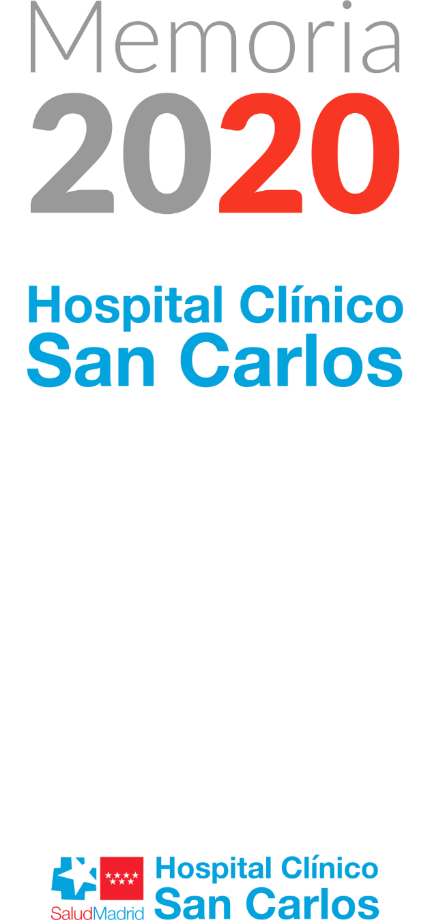 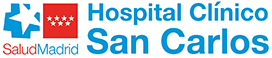 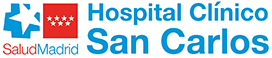 INDICENUESTRO CENTRO	7Presentación	72020 en Cifras	8Misión, Visión y Valores	10Área de Influencia	12El Hospital	15Organigrama	17Cartera de Servicios	23Recursos Humanos	27Recursos Materiales	28La Gestión de la Pandemia de COVID-19 desde el hospital	31La transformación del centro	31Rediseño de circuitos y competencias asistenciales	35Protocolos específicos	40Mirando al futuro: el aprendizaje fruto de la adaptación a la pandemia	41Respuesta Integrada a las Necesidades Asistenciales	44Actividad Asistencial	44Actividad quirúrgica	45Actividad Global de consultas no presenciales	45Donaciones – Trasplantes	46Técnicas Utilizadas	46Consultas externas	48Consultas solicitadas como consecuencia  de la Libre Elección	50Casuística (CMBD)*	51Continuidad Asistencial	57Cuidados	59Áreas de Soporte y Actividad	62Calidad	69Objetivos institucionales de calidad	69Comisiones Hospitalarias	73Grupos de Mejora	74Certificaciones y acreditaciones	75El Sistema al Servicio de las Personas	81Experiencia del paciente y calidad percibida	81Información y atención a la ciudadanía	82Otras actividades de atención a las personas	85Trabajo Social	88Registro de instrucciones previas	88Responsabilidad Social Corporativa	89Los Profesionales del Hospital	92Recursos Humanos	92Seguridad y Salud Laboral	93Premios y reconocimientos a nuestros profesionales	94Otros reconocimientos:	95Premios institucionales	96Gestión del Conocimiento	99Docencia	99Formación continuada	103Investigación: I+D+i	108Proyectos de investigación en convocatorias competitivas. activos en 2020	108Grupos Investigadores	117Innovación	120Publicaciones científicas	120Actividades de divulgación científica	123Sostenibilidad y gestión económica	128Gestión económica	128FarmAcia	128Otras actividades del Hospital	131Noticias destacadas del año	131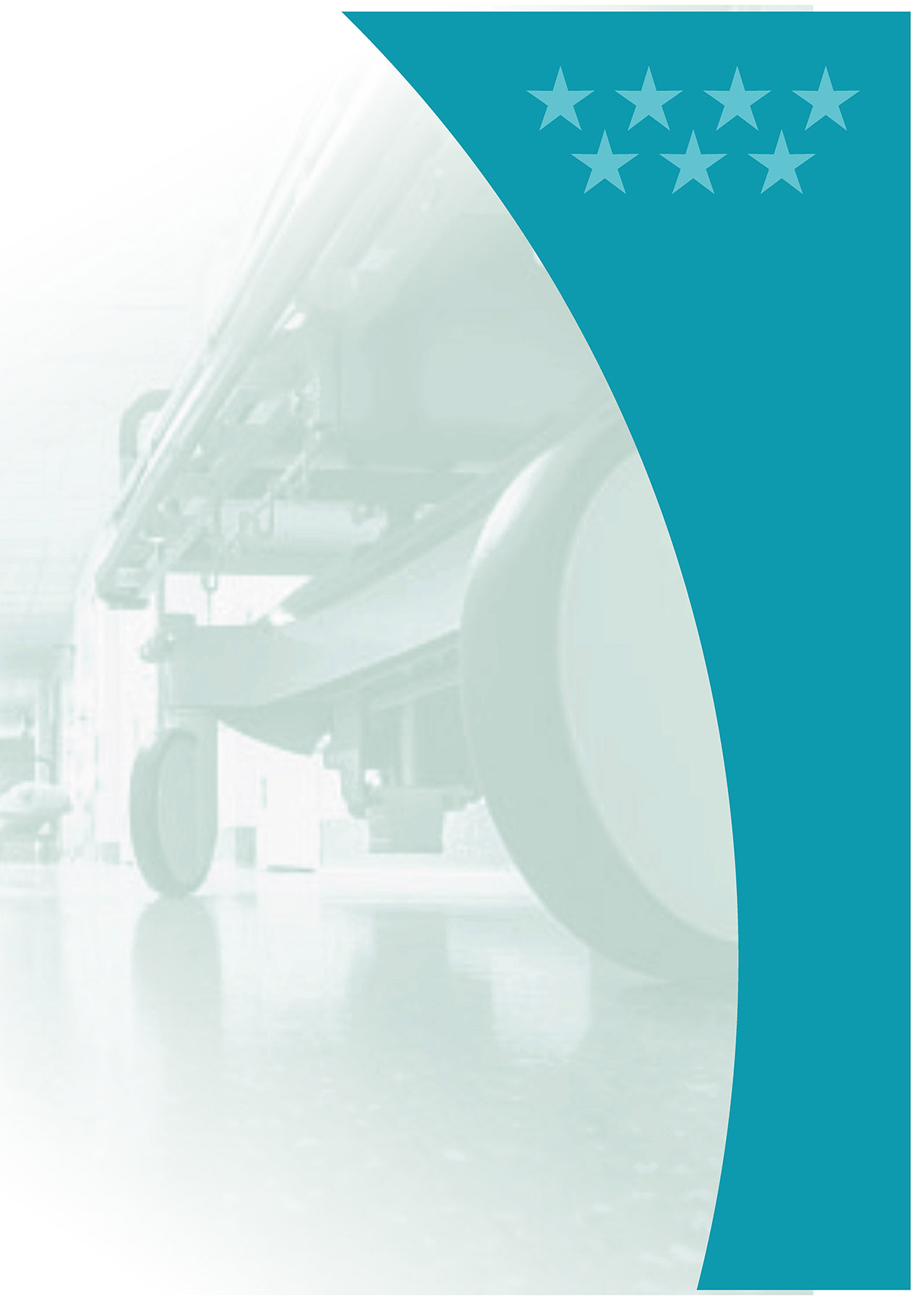 NUESTRO CENTROPresentaciónEs tiempo de rendir cuentas, de publicar los datos del Hospital correspondiente a un año especial, el 2020, en el que nos hemos visto enfrascados en una batalla cruenta por la salud y la vida, afrontando la COVID-19 desde la profesionalidad, pero también desde el sacrificio que, para nuestros sanitarios y no sanitarios que trabajamos en el Hospital, han supuesto las vivencia de cada uno.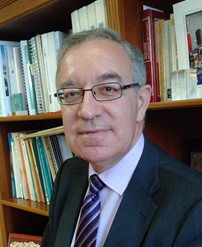 Desde la atalaya que da siempre el lugar de la Gerencia, he tenido la oportunidad de reconocer los innumerables gestos de humanidad que médicos, enfermeras, técnicos, TCAES, celadores, pinches, cocineros, informadores, personal de mantenimiento, de la función administrativa, etc., toda la colectividad del Clínico, han brindado a los pacientes (nuestros pacientes) en los peores momentos y en los momentos menos angustiosos.Las cifras recogen la transformación que obligó a la adaptación de agendas, programación de consultas, pruebas diagnósticas e intervenciones quirúrgicas, espacios, circuitos, y al replanteamiento de las estrategias, definidas y orientadas por la Visión 2025.En nombre del equipo directivo, gracias a todos.Nos sentimos orgullosos de todos los profesionales y de su implicación en lo importante: El trabajo profesional para mejorar la salud de nuestros pacientes, y para preservar la de nuestros ciudadanos de referencia.Gracias por cuanto habéis logrado este año singular que ojalá no veamos repetir nunca.José Soto Bonel
Director Gerente2020 en CifrasActividad Asistencial  Y quirúrgicaActividad Global de consultas no presenciales Consultas ExternasConsultas solicitadas como consecuencia de la Libre ElecciónCasuística CMBDRecursos HumanosGESTIÓN DEL CONOCIMIENTOinvestigación I+D+IMisión, Visión y ValoresEl Hospital Clínico San Carlos es un centro histórico con larga trayectoria asistencial y docente, ubicado en un edificio singular vinculado desde su origen a la Universidad Complutense.El sentimiento de pertenencia de sus profesionales y la calidad y cercanía de su trato lo caracterizan.El esfuerzo institucional se encamina hacia la promoción de la salud, prevención de la enfermedad, prestación de cuidados, curación y rehabilitación de nuestra población a través de la innovación, investigación y formación de excelencia, aspirando a ser referencia e influir en el resto de la sociedad. Siguiendo con nuestra identidad histórica ligada a la docencia y la investigación, el ser referentes en estos campos y la gestión responsable de los recursos, nos permitirá asegurar esta misión en los próximos años.La estrategia 2025 define 5 ejes estratégicos: pacientes, participación, tecnología, flexibilidad y transparencia. MisiónCurar, Aliviar, Acompañar, Prevenir, Enseñar, Investigar, buscando la máxima satisfacción de pacientes, familiares y trabajadores.El Hospital Clínico San Carlos pretende ser un hospital tecnológico de alta resolución, con innovación en la prevención, manteniendo la calidez, cercanía, humanización y sentimiento de pertenencia, compromiso y reconocimiento de sus profesionales. VisiónNos queremos convertir en un hospital que trabaje para los pacientes desde el respeto, la consideración, la diferencia, la atención y la tolerancia. Donde la participación de profesionales, pacientes y sociedad sea efectiva y tenga un largo recorrido.Preparado para seguir proyectando el futuro, adaptándose a las adversidades con agilidad, elasticidad, dinamismo, energía y resolución.Dispuesto a liderar con valor, audacia, entusiasmo y sabiduría el cambio tecnológico que solucione los problemas de salud del futuro.En definitiva, ser un hospital transparente, claro y limpio con respecto a decisiones y resultados a todos los niveles de la sociedad en general.ValoresNuestros valores son la confianza, integridad, iniciativa, contribución, comunicación, planificación, determinación, mente abierta, respeto, cooperación, compasión, honor, liderazgo, lealtad, equidad, influencia, innovación, empatía, transparencia, libertad, trabajo y salud/bienestar.Sin renunciar a ninguno de los valores anteriores, en el momento actual nos queremos centrar en los 5 valores del Hospital Clínico San Carlos que ponen el foco en su carácter humanista y que nos servirán de guía para dirigir la estrategia en los próximos años enfocándonos a lo más importante: las personas.Área de InfluenciaEl entorno 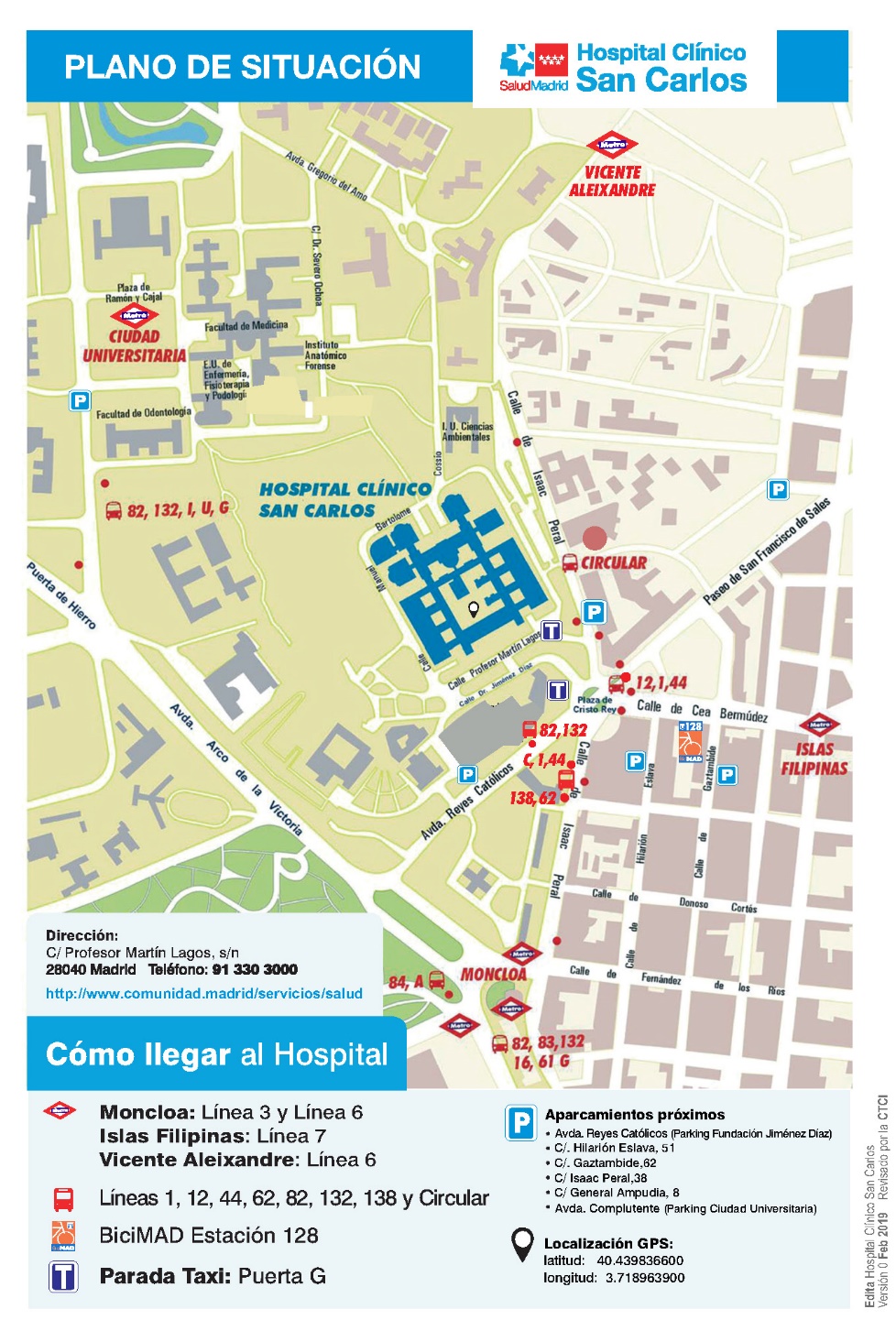 Población de referenciaFuente: SIP-CIBELES. Población a 01/01/2020Pirámide de Población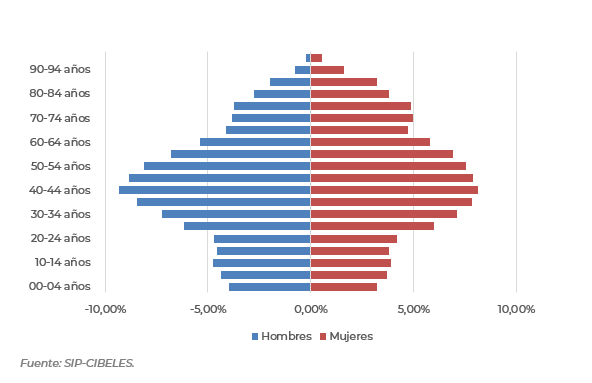 .El HospitalEl Hospital Clínico San Carlos es un edificio construido en un monobloque con una superficie de 166.357 m2 (aprox), estructurado en torno a dos alas, Norte y Sur, con 8 y 6 alturas respectivamente, y diversos pabellones en los que se sitúan diferentes servicios asistenciales y de servicios generales.  El Hospital Clínico San Carlos se complementa con los centros de especialidades Modesto Lafuente y Avenida de Portugal, así como el Centro Sanitario Sandoval y un área de la red de Centros de Salud Mental.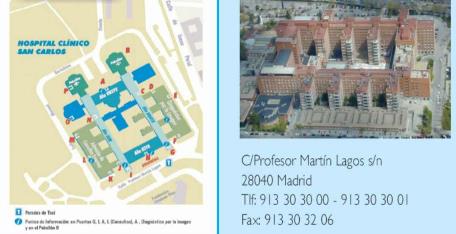 Centros de Especialidades 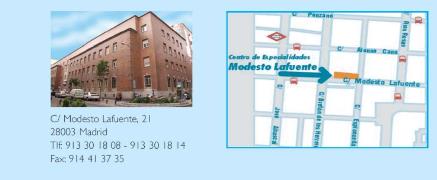 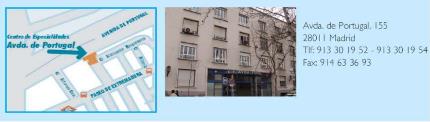 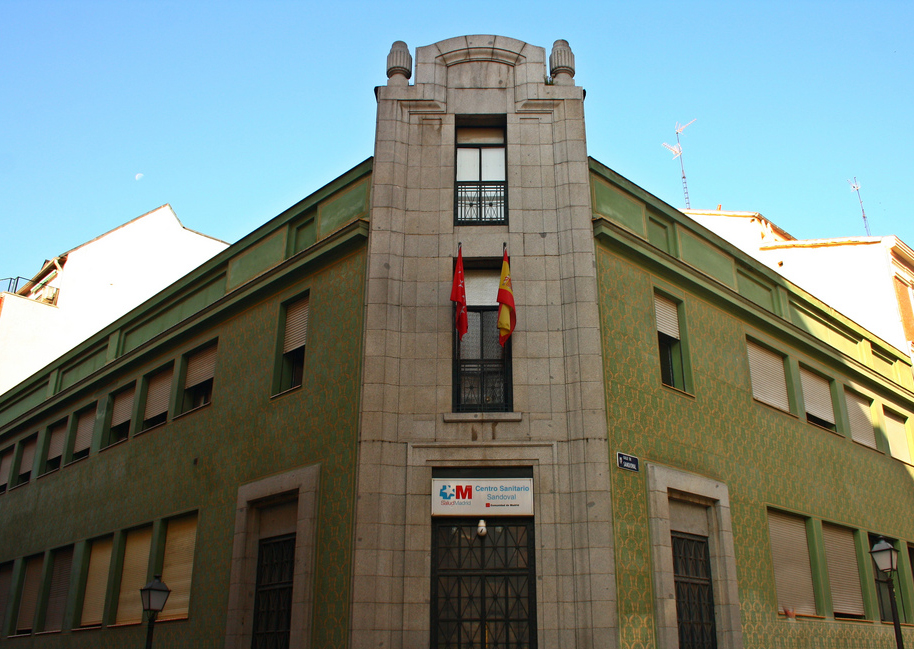 Centros de Salud MentalOrganigrama*A 31 de diciembre 2020Dirección GerenciaDirección MédicaDirección de EnfermeríaDirección de Gestión y Servicios GeneralesJefes / Responsables de Servicio*Supervisoras de Area*Jefes de Servicios Administrativos*Comisión de Dirección**A 31 de diciembre 2020Cartera de ServiciosServicios MédicosAlergologíaAparato digestivoCardiologíaEndocrinologíaGeriatríaMedicina InternaNefrologíaNeumologíaNeurologíaOncología MédicaOncología Radioterapia Pediatría Psiquiatría ReumatologíaServicios Quirúrgicos Angiología y Cirugía VascularCirugía CardiovascularCirugía General y de Aparato DigestivoCirugía Oral y MaxilofacialCirugía PediátricaCirugía PlásticaCirugía TorácicaDermatologíaNeurocirugíaObstetricia y GinecologíaOftalmologíaOtorrinolaringologíaTraumatología y Cirugía OrtopédicaUrologíaServicios CentralesAdmisión y Documentación ClínicaAnatomía PatológicaAnestesiología y ReanimaciónBioquímicaFarmacología ClínicaFarmacia HospitalariaHematología y HemoterapiaInmunologíaMedicina IntensivaMedicina LegalMedicina NuclearMedicina PreventivaMedicina del TrabajoMicrobiología y ParasitologíaNeurofisiología ClínicaPsicología ClínicaRadiodiagnósticoRadiofísica HospitalariaRehabilitaciónUrgenciasÁreas de EnfermeríaLas Consultas de Enfermería del Hospital, Centro de Especialidades y Centro Sandoval son consultas gestionadas por enfermeras de práctica avanzada, con enfoque integral y educación sanitaria estructurada, fundamentalmente dirigidas al fomento del autocuidado, a la valoración de la adherencia terapéutica, a la vigilancia y control de síntomas y a la continuidad de la atención entre ámbitos. Son consultas de Enfermería con actividad autónoma, cartera de servicios definida y   agenda registrada en el Servicio de Admisión.Durante el primer semestre la actividad de las consultas de enfermería se vio afectada por la Pandemia, retomando progresivamente la actividad en el segundo semestre del año de modo presencial y telemático.HospitalCentro de Especialidades Avda de PortugalCentro de Especialidades Avda de PortugalCentro de SandovalOtras Áreas de Alta EspecializaciónInstitutosInstituto CardiovascularInstituto de NeurocienciasInstituto de OncologíaInstituto de Psiquiatría y Salud MentalInstituto del Niño y del AdolescenteInstituto de Salud de la MujerInstituto de Medicina de LaboratorioAlianzas EstratégicasCardioRed
Hospital Clínico San Carlos
Hospital Universitario Severo Ochoa
Hospital Universitario Principe de Asturias
Hospital Universitario de FuenlabradaCentros y Unidades vinculadosCentro SandovalUnidad Especializada en TabaquismoUnidades de Referencia del Sistema Nacional de SaludFuente: Sistema de Información del Fondo de Cohesión (SIFCO)Recursos Humanos*A  31 de diciembre de 2020Recursos Materiales(1) Camas instaladas: Número de camas hospitalarias que constituyen la dotación fija del centro, aunque no estén en servicio. No se contabilizarán en esta cifra:Camas habilitadas o supletorias: Las que se utilizan además de las que están en funcionamiento (en espacios no asistenciales, consultas, salas de exploración o habitaciones de hospitalización) y que no estén contempladas en la dotación fija del centro.Camas convertidas en áreas de apoyo u otros servicios (salas de exploración, consultas, etc.).(2) Camas funcionantes: Promedio de camas hospitalarias realmente en servicio, hayan estado o no ocupadas durante el periodo. No se contabilizan entre ellas las camas habilitadas o supletorias, independientemente de que sí se impute al área correspondiente la actividad que se genera en dichas camas.Fuente: SIAEFuente: SIAE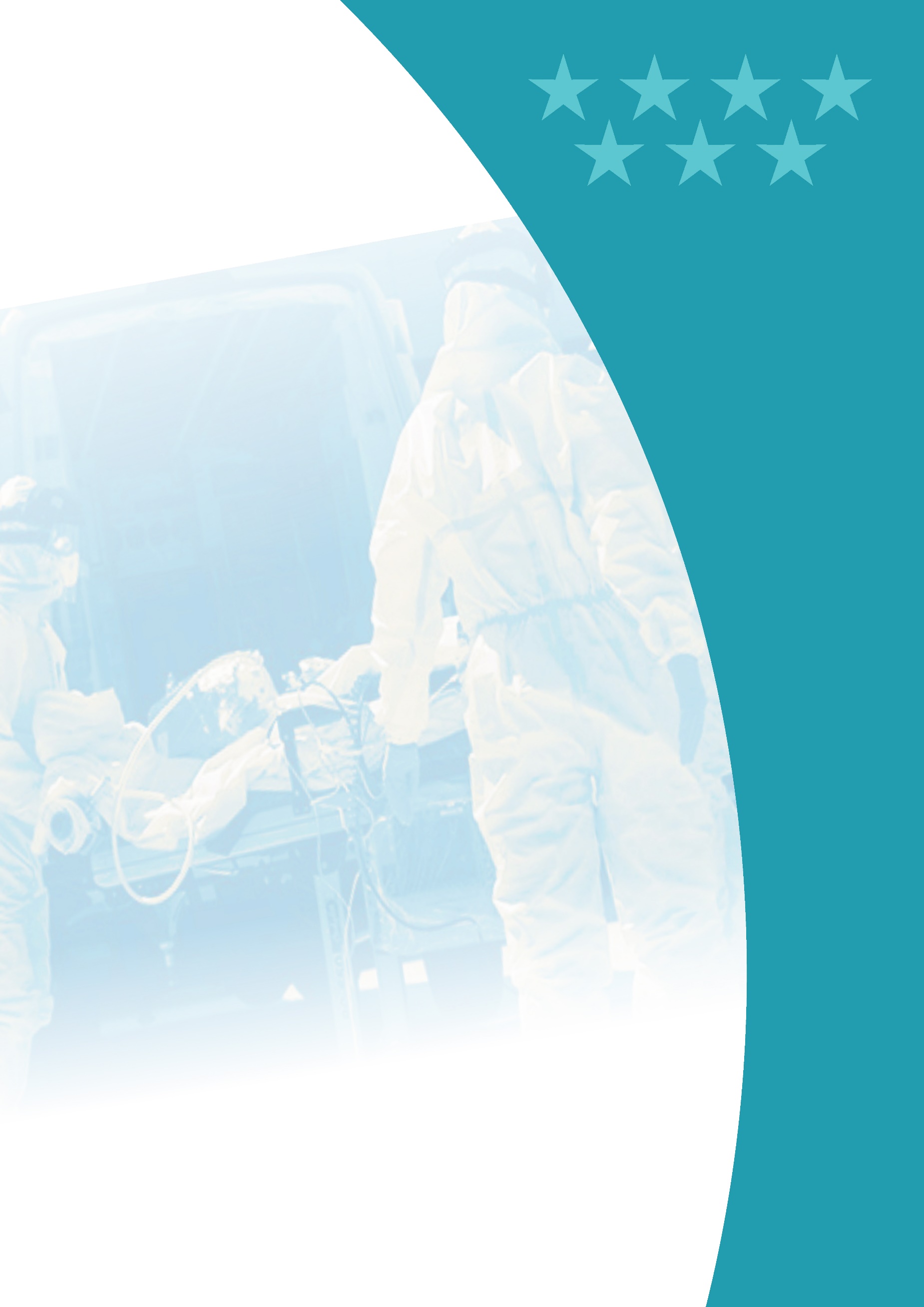 La Gestión de la Pandemia de COVID-19 desde el hospitalLa transformación del centroLa pandemia del SARS-CoV-2 (COVID-19) durante el año 2020 supuso un reto sin precedentes en nuestro Centro, reto que aún no ha concluido pues ha ido evolucionando en función de los datos epidemiológicos que han supuesto las sucesivas “olas”. Las medidas conservadoras de desescalamiento han obligado a trabajar de una forma innovadora, en un contexto dinámico y estando alerta para identificar de forma precoz cualquier situación nueva y cambios de escenarios.La evolución de la pandemia ha tenido un efecto directo tanto en la estructura hospitalaria como en la gestión de los recursos humanos y materiales, suponiendo una oportunidad de mejora de los procesos y circuitos asistenciales y de soporte, apostando por la gestión clínica y el trabajo multidisciplinar.Para los sistemas sanitarios ha sido un gran reto, por el desconocimiento inicial del comportamiento del virus, las altas tasas de contagio, una clínica severa y altas tasas de mortalidad, junto con un aumento explosivo de pacientes, y la falta de previsión de medios para dar respuesta a esta situación inesperada.Con la transmisión de la COVID-19 a nivel mundial y desde la detección de los dos primeros casos en el Hospital el 1 de marzo de 2020, la atención asistencial se trató de un modo coordinado, constituyendo un Comité de Emergencias y creando equipos de trabajo multidisciplinales que centraron su actividad en diversas áreas y según la evolución de la pandemia: Urgencias, Hospitalización, Críticos, Laboratorios-Microbiología y Hotel Sanitarizado y otros dispositivos asistenciales.UrgenciasEn el primer periodo de estallido de la pandemia, la atención en las urgencias fue prácticamente dedicada a pacientes COVID-19. Se llegó a contar con más de 171 puestos de atención, cuando los puestos habituales son 88.En una fase posterior se definieron 2 circuitos asistenciales diferenciados y se identificaron posibles áreas de expansión, poniéndolas a disposición de los pacientes en función de las necesidades. La diferenciación de circuitos aseguro la atención a patologías no COVID, así como las demandas asistenciales relacionadas con Código ICTUS, Código Infarto y Código Aorta. También se realizaron test rápidos de PCR para evitar ingresos en zonas inadecuadas y minimizar los riesgos de exposición a los profesionales y los contactos con otros pacientes, suponiendo una sobrecarga a los laboratorios correspondientes. En el año 2020 y desde la urgencia se ha realizado un importante trabajo de identificación de pacientes para seguimiento domiciliario, consiguiendo con ello descongestionar la hospitalización y garantizar la monitorización de los pacientes.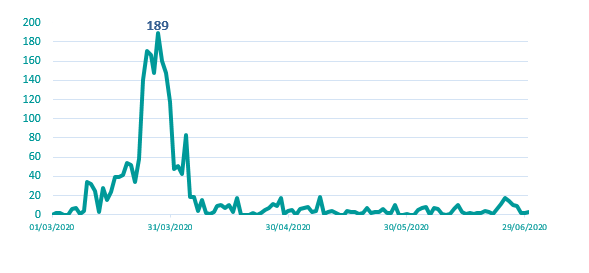 Evolución Pacientes pendientes de ingreso en el Servicio de Urgencias . (marzo – julio 2020)HospitalizaciónLa necesidad máxima de camas de hospitalización convencional, durante la pandemia para pacientes COVID-19 fue de 812, que se mantuvieron hasta el día 10 de abril, suponiendo la habilitación de áreas de expansión para conciliar la atención a otros procesos no COVID-19, que se mantuvieron durante el pico de actividad.  El centro dispone de 861 camas instaladas, llegando a tener 1.091, un 26,71% superior a lo habitual, y con un 91,63% de ocupación.Se mantuvieron 175 camas de hospitalización no COVID, para atender a otras patologías que permitieran asegurar la asistencia a pacientes de otras patologías.Se realizó el traslado a Centros Monográficos de la Comunidad de Madrid la asistencia a todos los pacientes pediátricos y de salud mental.Número Total de Camas instaladas / día
(marzo – julio 2020)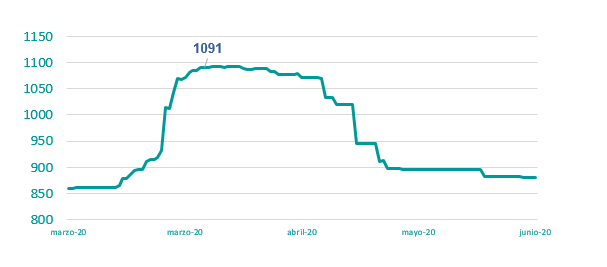 CríticosEn el área de Críticos, la necesidad máxima de camas durante la pandemia ha sido de 98 puestos, sobre las 46 camas instaladas habitualmente (adultos + Pediatría), que supuso un 85% más de la hospitalización habitual, todo ello gracias a la transformación de las URPA como áreas polivalentes.Se dispuso 6 camas UCI para pacientes no COVID.Se establecieron dos áreas asistenciales diferenciadas tanto en accesos como en circuitos de circulación. Número Camas UCI  instaladas / día 
(marzo – julio 2020)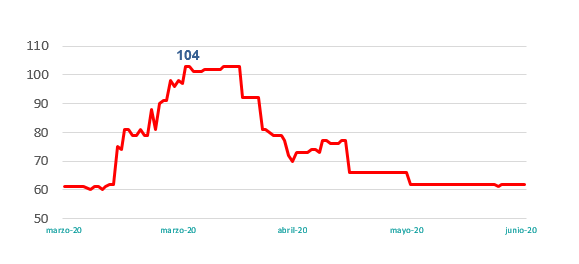 Laboratorio-Microbiología Las necesidades pandémicas requirieron adaptar la tecnología existente para dar un resultado diagnóstico válido que pasó de ser un resultado indirecto de parámetros enzimáticos y bioquímicos hasta que estuvieran disponibles en el mercado kits de diagnóstico específicos para el COVID-19.Esto significó la incorporación de tecnología de biología molecular de alto nivel, suficiente para la gestión de grandes volúmenes de muestras, habiéndose realizado 145.119 pruebas de coronavirus a lo largo del año 2020, dimensionando el volumen de recursos para seguir manteniendo la calidad asistencial del resto de pacientes, pasando de 2 equipos de PCR hasta los actuales 6, que diversificarán el tiempo de respuesta.Hotel sanitarizado y otros dispositivos asistencialesDurante la primera fase de la pandemia el Hospital dispuso de un centro de apoyo para la salida precoz de pacientes, el Hotel Miguel Angel, entre el 25 de marzo y el 18 de mayo. Dispuso de 111 camas de hospitalización, con 6 unidades de enfermería, atendiendo un total de 289 pacientes. Este dispositivo, dotado íntegramente por profesionales del Hospital Clínico San Carlos, ha soportado una alta ocupación atendiendo tanto a pacientes canalizados desde nuestro Hospital como a otros centros asistenciales y al Hospital de campaña en IFEMAEl Hospital Clínico San Carlos ha atendido complementariamente al Hospital de campaña en IFEMA con profesionales del centro para tareas de coordinación y asistencia, durante el tiempo que el centro estuvo abierto. Por otro lado, se apoyó la atención médica a 23 Residencias de la Red Sociosanitaria de la Comunidad de Madrid, desde el Servicio de Geriatría.Siguiendo los protocolos establecidos para la creación de un Comité de Emergencias según las recomendaciones de la OMS para la gripe A, en la primera semana de marzo de 2020 se constituyó un Comité de Emergencia bajo el mando de la dirección médica compuesto por: dirección médica, dirección de enfermería, dirección de gestión, servicio de prevención, servicio de riesgos laborales, coordinación de urgencias, servicio de medicina interna/infecciosas, servicio de cuidados intensivos, comité de ética, continuidad asistencial, coordinadora del Hotel Sanitarizado y gabinete de prensa. Tras asumir la dirección médica temporalmente todas las competencias de organización asistencial de los jefes de servicio, el Comité de Emergencia, de manera colegiada, se encargó de analizar las necesidades asistenciales y logísticas, proponer a la dirección gerencia las acciones pertinentes y ejecutarlas una vez aprobadas. De esta manera, fue posible adaptar espacios, gestionar residuos, dotar de equipos, crear grupos multiprofesionales y multidisciplinares que dieran respuesta a los cambios continuos en conocimiento científico-técnico, conectar a familiares y enfermos, mantener una actividad crítica para pacientes no COVID (oncología, cirugía no demorable, etc.), y responder a la fluctuante demanda inducida por la expansión de la pandemia. Este Comité de Emergencia modificó su estructura y funcionamiento en el verano de 2020, tal como se mencionará más adelante. El despliegue de actividad puso en suspenso toda la actividad de las áreas ambulatorias, servicios centrales, hemodinámica y electrofisiología cardiaca, endoscopia, actividad quirúrgica programada, etc. a excepción de las declaradas como urgentes.La actividad suspendida tiene, durante el marzo-junio, un reflejo claro en las demoras en relación con el ejercicio anterior, dado que los recursos humanos y materiales del Hospital estuvieron principalmente orientados a los cuidados de la pandemia. Debido al incremento de la presión asistencial, se reasignaron competencias y efectivos asistenciales que estaban trabajando en planes específicos como: Plan de Gripe, Programas de Reducción de LEQ y LECYT. Además, se llegaron a totalizar 425 contratos eventuales por COVID-19, y otros 84 en función de lo dispuesto en la Orden SND/232/2020 que regulaba el auxilio sanitario y apoyo enfermero, así como otras incorporaciones de profesionales jubilados.  Se realizaron ampliaciones de jornada, sustituciones de IT y contratación de 74 alumnos de 4º grado de enfermería, como “apoyo enfermero”. Ha supuesto, en definitiva, la incorporación de 563 efectivos en el Centro.Desde el primer momento se implementaron acciones formativas relacionadas con la utilización de EPI’s, higiene de manos, uso de mascarillas, y todas las medidas higiénicas necesarias según las áreas asistenciales.Con el fin de dar apoyo psicológico a los profesionales se establecimiento canales de comunicación directa, con consultas monográficas de Apoyo Psicológico, tanto por parte del Servicio de Psiquiatría como de Salud Laboral, así como la creación de Grupos de Apoyo dentro de las Unidades Asistenciales.Rediseño de circuitos y competencias asistencialesLa gestión de la pandemia no terminó tras el pico de la primera ola, sino que ha supuesto un cambio importante a la dinámica organizativa, obligando a trabajar de una manera más ágil e innovadora, y estando preparados para identificar de forma precoz y responder a los posibles cambios de escenario, combinando periodos de presión asistencial por COVID-19 con “desescaladas” y vuelta a la normalidad, suponiendo constantes ajustes de protocolos y circuitos asistenciales. Se establecieron diferentes objetivos para la recuperación de la actividad asistencial:Reintroducción de la actividad asistencialSe estableció la operativa de un Plan de Retorno a la actividad asistencial, quirúrgica y ambulatoria, con etapas progresivas e incorporando cambios en los procesos desde el consenso, y enmarcados en la estrategia institucional. Se garantizó la seguridad de los pacientes y trabajadores, asegurando la sostenibilidad de cualquier actividad asistencial suspendida o modificada por la pandemia.  Por parte de los responsables de servicios y unidades se elaboró un informe de necesidades en materia de: recursos humanos, materiales y servicios de apoyo, que tenía que estar autorizado por lo Dirección del Hospital para la puesta en marcha o incremento de la actividad.Medidas generales:Definir zonas contaminadas (COVID), potencialmente contaminadas y limpias (NO COVID).Reestructurar circuitos y espacios para establecer una separación estructural con personal independiente entre áreas (COVID) y (No COVID) para minimizar los riesgos de transmisión cruzada.Establecimiento de procesos de hospitalización específicos para pacientes no COVID para: salud mental, ICTUS y pediatría.En la medida de lo posible se adscribirán a las áreas no COVID a profesionales inmunes frente a esta infección.Evitar al máximo el contacto de profesionales de las diferentes áreas y manteniendo las medidas de protección y distancia social.Limitar al máximo los desplazamientos de pacientes. En función de disponibilidad facilitar mascarillas e higiene de manos con soluciones hidroalcohólica. Mantener inicialmente la restricción de visitas y acompañantes de forma generalizada, salvo aquellos casos que sea imprescindible. Establecimiento de canales de comunicación pacientes-familiares mediante dispositivos móviles.Protocolos específicos para zonas no COVID, HAD, Urgencias, paciente quirúrgico urgente y preferente, preanestesia, consultas telemáticas, con el objetivo de disminuir las presencias de pacientes potenciando alternativas a la asistencia tradicional. Aumentar la limpieza y desinfección de todas las áreas especialmente los aseos públicos de áreas ambulatorias garantizando que siempre dispongan de jabón y papel para realizar una adecuada higiene de manos.Establecer una política de comunicación interna permanente y actualizada. Procedimiento para la introducción de la actividad de forma progresiva en función de la desescalada de la ocupación por pacientes COVID y siempre en términos de máxima seguridad. Urgencias:Definición de 2 circuitos diferenciados e identificación de posibles áreas de expansión.Modificación de la estructura funcional, con la habilitación de un espacio definido para la UCE, asegurando el doble circuito y favoreciendo así la atención a pacientes no COVID.Realización de test rápidos PCR para evitar ingresos en zonas inadecuadas y minimizar los riesgos de exposición a los profesionales y lo contactos con otros pacientes.Cuidados Intensivos:Definición de 2 áreas diferenciadas: UCI/URPA COVID y UCI/URPA no COVID, con ubicación, circuitos y acceso diferenciados.Actividad Quirúrgica: Establecimiento de un protocolo para el desarrollo de la actividad quirúrgica basado en la seguridad del paciente y los circuitos COVID o no COVID.Planificación de la actividad según la urgencia y la demora, ajustada a la disponibilidad de camas de UCI/URPA y hospitalización.Protocolo de reinicio de actividad quirúrgica preferente del paciente no COVID, contemplando la situación clínica, las pruebas previas, las condiciones de ingreso y las actuaciones en el área quirúrgica.Implantación del cuestionario de Cribado Preoperatorio COVID en todos los casos, con la elaboración de un consentimiento informado de los riesgos derivados por el COVID-19Actividad Ambulatoria, Pruebas Diagnósticas y Hospital de Día:Limitación de afluencia de pacientes y acompañantes.Reestructuración de agendas, ampliación de horarios, modificación y adaptación de circuitos.Cambios en los espacios físicos para mantener la distancia social establecida, bajo la supervisión de los Servicios de Medicina Preventiva y Salud LaboralPotenciación de la asistencia en turno de tarde.Ampliación y potenciación de la atención telefónica y e-consultas.Potenciar las consultas y los procedimientos de alta resolución.Creación de nuevas consultas: Consulta de enfermería de olfato, consultas monográficas COVID.Continuidad Asistencial: Fomentar las vías de comunicación ya implantadas: Coordinación con AP (UCAP), especialistas consultores y e-consulta.Protocolo para el seguimiento al alta de los pacientes COVID-19 según la implicación de los servicios, creando si es necesario, consultas monográficas.Reincorporación progresiva del personal de apoyo al Hotel Sanitarizado y al Hospital de apoyo en IFEMA.Potenciación de los ingresos en centros de Larga y Media Estancia.Atención médica y enfermera presencial y/o remota en Residencias Sociosanitarias del área de cobertura, según demanda.Facilitar el retorno y los nuevos ingresos de pacientes en Residencias Sociosanitarias.Máxima protección a pacientes no COVIDPara proporcionar la máxima protección a pacientes no infectados por COVID-19 frente a una posible infección nosocomial, y garantizar a su vez la mejor atención a los afectados se establecieron las siguientes medidas:Mantenimiento de la restricción de visitas y acompañamiento a una única persona.Potenciación de la información telefónica a familiares.Protocolos específicos para autorización de visitantes y acompañantes, estableciendo circuitos, higiene de manos, uso de mascarilla, etc.Realización de PCR previo al ingreso hospitalario o actividad quirúrgica.Cribados frecuentes en unidades asistencial con el fin de detectar posibles brotes.Elaboración de materiales en soporte papel y digital sobre medidas COVID-19 (cartelería, documentación, mensajería, canales digitales, canal TV).Protección a los profesionalesPara conseguir la máxima protección a los profesionales se estableció:Autovigilancia activa de síntomas COVID-19 en profesionales según Protocolo de Prevención de Riesgos Laborales.Determinación de anticuerpos y PCR a los profesionales, teniendo en cuenta prioridad a los que trabajan en áreas asistenciales de mayor exposición: UCI, Intervencionismo, Urgencias, etc.)Mantenimiento de actividad formativas para afianzar la utilización de EPI’s, lavado de manos, etc.Refuerzo en las consultas de Apoyo Psicológico del Servicio de Salud Laboral.Plan de ContingenciaSe definió un Plan de Contingencia para la atención rápida en el caso de rebrotes por COVID-19 en el que se establecen:Áreas de expansión para Urgencias, UCI, Hospitalización y Consultas, con escalamiento según la demanda asistencial. Se establecerán también los grados en la asistencia ambulatoria y quirúrgica a casos urgentes, preferentes y oncológicos.Potenciación del seguimiento y la actividad por e-consulta y teléfono.Mantenimiento del Comité de Emergencias.Protocolos específicosProcedimiento de actuación frente a casos de infección por el nuevo coronavirus (2019-nCov).Plan de contingencia del Servicio de Urgencias para la infección por SARS-CoV-2.Plan asistencial en urgencias en el entorno de la pandemia por SARS-CoV-2.Guía de actuación de urgencias para el manejo de la infección por SARS-CoV-2.Protocolo breve actualizado para el manejo del COVID en Urgencias.Proceso de actuación en Urgencias frente a pacientes con sospecha trombosis en el contexto de la administración de vacunas frente al SARS-CoV-2.Modificaciones en el triaje de urgencias consecuencia del SARS-CoV-2.Circuito de ingreso en Urgencias en la situación epidémica actual.Procedimiento de actuación para el seguimiento ambulatorio de neumonías por SARS-CoV-2.Adaptación del circuito de urgencias pediatras a la situación pandémica por SARS-CoV-2.Valoración de potenciales reacciones alérgicas previa a la administración de las vacunas frente a SARS-CoV-2.Criterios de derivación a la urgencia hospitalaria desde atención primaria de los casos de infección por SARS-CoV-2.Circuito de Traslado de pacientes COVID dentro del hospital.Manejo clínico y terapéutico de pacientes hospitalizados por SARS-CoV-2.Procedimiento asistencial mínimo para los pacientes infectados por SARS-CoV-2.Resumen de los ensayos clínicos activos en el Hospital Clínico San Carlos para la infección por SARS-CoV-2 para la inclusión de pacientes.Abordaje de la desnutrición relacionada con la enfermedad en pacientes hospitalizados con COVID-19.Protocolo manejo tromboprofilaxis y anticoagulación en pacientes con COVID 2019.Procesamiento de las muestras con sospecha diagnostica de SARS-CoV-2.Plan global para la recuperación de la actividad hospitalaria habitual en el Hospital Clínico San Carlos.Plan de elasticidad de Geriatría en residencias.Manejo del paciente sospechoso de infección por el nuevo coronavirus (2019-nCoV) en los centros de especialidades dependientes del Hospital Clínico San Carlos.Plan de elasticidad del Hospital Clínico San Carlos.Medidas preventivas para profesionales frente a coronavirus (2019-nCoV) del Servicio de Prevención de Riesgos Laborables.Procedimiento de actuaciones higiénicas ambientales ante un caso, sospechoso o confirmado de Coronavirus 2019-nCov.Proceso Asistencial Integrado Post-COVID-19.Mirando al futuro: el aprendizaje fruto de la adaptación a la pandemiaEn la primavera de 2020 se diseñó un plan de elasticidad y recuperación que marcaba las pautas para la adaptación de la institución a un contexto cambiante. Se planificó la posible expansión de la Urgencia y la UCI hasta triplicar su dimensión, y Hospitalización hasta su capacidad habitual, creando dobles circuitos que separaran a los pacientes COVID-19 de los no COVID-19.  En el mes de julio de 2020, y ante los nuevos retos COVID-19 y no COVID-19 y con el fin de restituir la actividad asistencial habitual, se reorganizó el Comité de Emergencias que pasó a estar constituido por  dirección médica, dirección de enfermería, dirección de gestión, servicio de prevención, servicio de riesgos laborales, coordinación de urgencias, servicio de medicina interna, sección de infecciosas, servicio de cuidados intensivos, dirección del Instituto de Medicina de Laboratorio, servicio de microbiología, servicio de farmacia, servicio de medicina legal, comité de ética, continuidad asistencial y gabinete de prensa. Además, se reactivó la mesa quirúrgica con todos los jefes de servicioSe crearon equipos multidisciplinares (con especialidades médicas y quirúrgicas, anestesiología, cuidados intensivos, enfermería y fisioterapia) para ofrecer asistencia a los pacientes ingresados en el Hospital y para poner en marcha Unidades para el tratamiento de las secuelas de la enfermedad COVID-19 y de la COVID-19 persistente. Además, se creó la Unidad de Cuidados Respiratorios, incluyendo una guardia presencial de Neumología, para dar respuesta a pacientes comprometidos respiratoriamente pero que se podían beneficiar de Ventilación Mecánica no Invasiva. Los servicios médicos, particularmente Reumatología, Neurología, Oncología Médica y Endocrinología pusieron en marcha soluciones de telemedicina para mantener la asistencia ambulatoria a un gran número de personas que no podían acceder a las consultas externas. También se mantuvo la asistencia presencial en el Hospital de Día Médico, Oncohematológico y en Oncología Radioterápica para pacientes que no podía demorar sus tratamientos. Se pusieron en marcha y consolidaron consultas monográficas para las secuelas pulmonares de la COVID-19 en el Servicio de Neumología y para el manejo de la pérdida de olfato en Otorrinolaringología.  Desde la Urgencia y en Hospitalización se organizaron equipos específicos para informar a familiares sobre la situación clínica de las personas en Urgencias y Hospitalización. Además, se dispuso de tablets para establecer comunicación entre los pacientes ingresados y sus familias mediante videoconferencia. Además de actualización y revisión de los protocolos que emanaban de la autoridad sanitaria, se adaptaron protocolos locales para afrontar las necesidades específicas de nuestra institución tras su verificación en el Comité de Emergencias. De vital importancia para la gestión de la Urgencia fue el Protocolo de Gestión Ambulatoria de la Neumonía, que ante determinados criterios clínicos, radiológicos y analíticos permitía dar de alta a pacientes con neumonías unilaterales y su seguimiento ambulatorio mediante monitorización con un pulsioxímetro y contacto desde la Urgencia del Hospital. La utilización de plataformas digitales, y particularmente Zoom, facilitó mantener actividades de teleformación, sesiones clínicas y teletrabajo por distintos estamentos dentro de la Institución. Además, el Hospital Clínico y su Instituto de Investigación Sanitaria se convirtieron en referencia nacional e internacional en la investigación clínica de la COVID-19, con liderazgo en ensayos clínicos internacionales (Solidarity, de la OMS) y múltiples estudios clínicos publicados en revistas internacionales de gran relevancia científica. Además, los profesionales del Hospital tomaron un papel muy relevante en divulgadores de noticias médicas y científicas tanto a nivel nacional (Televisión Española, Telemadrid, Telecinco, Cuatro, La Sexta, El País, El Independiente, etc.) como internacional, participando en programas de noticias de Reino Unido, Suecia, Bélgica, y Estados Unidos entre otros. Por todo ello, podemos concluir que las sucesivas olas de la pandemia han sometido al Hospital como Institución y a los profesionales en particular, a un intenso Re-apredizaje que ha flexibilizado los procesos, ha establecido un marco colaborativo y trasversalizado la organización para centrar toda la atención en la persona enferma y en sus necesidades. Este aprendizaje se ha convertido en un incentivo motivador para el arranque del Plan Estratégico Visión 2025 que consolidará gran parte de los valores y cualidades que el Hospital ha demostrado durante la pandemia: Flexibilidad, adaptación, liderazgo y personalización de la asistencia. 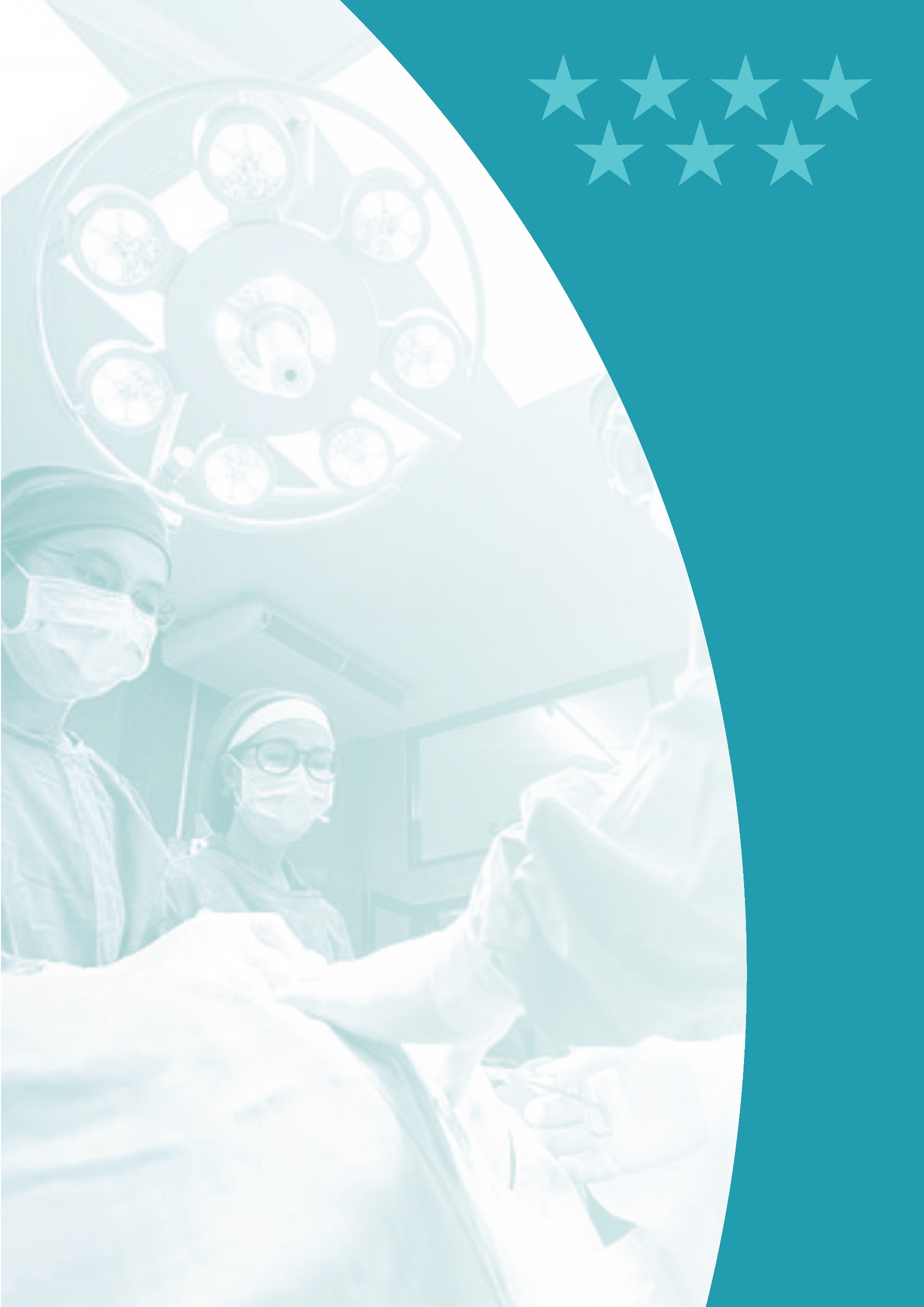 Respuesta Integrada a las Necesidades AsistencialesActividad Asistencial Fuente: SIAE	1Fuente Altas Totales, Estancia Media y Peso Medio: CMBD2 Agrupador APR-DRG 36.0 en el año 2020 frente a la versión APR-DRG 35 en el 2019. El peso baja con la nueva versión*Estancia Media No depurada.Actividad quirúrgicaFuente: SIAEActividad Global de consultas no presenciales Fuente: SIAEeConsultas: consultas entre facultativos promovidas por el médico de Atención Primaria a través del sistema habilitado para ello (SIPE).Consultas Telefónicas (Primeras y Sucesivas): son las consultas en que el facultativo se pone en contacto con el paciente telefónicamente, dando lugar a la resolución de la consulta, al seguimiento telefónico del proceso o promoviendo una cita presencial en Consultas Externas.Donaciones – TrasplantesTécnicas UtilizadasFuente: SIAEFuente: SIAEConsultas externas Consultas totalesConsultas por ServicioFuente: SICYTConsultas solicitadas como consecuencia 
de la Libre ElecciónFuente: Cuadro de Mandos del Centro de Atención PersonalizadaDecreto 51/2010, de 29 de julio, del Consejo de Gobierno, por el que se regula el ejercicio de la libertad de elección de médico de familia, pediatra y enfermero en Atención Primaria, y de hospital y médico en Atención Especializada en el Sistema Sanitario Público de la Comunidad de Madrid. Casuística (CMBD)25 GRD Médicos más frecuentesFuente: CMBD. La diferencia del peso medio de la casuística 2020 respecto del año anterior se debe a la clasificación de los GRD´s que se hace en base a la versión AP GRD 36 y los puntos de corte SERMAS-2020-APR36-Agudos mientras que la de 2019 es la versión APR35 y los puntos de corte SERMAS-2019-APR35-Agudos.25 GRD Quirúrgicos más frecuentesFuente: CMBD25 GRD con mayor consumo de recursosFuente: CMBDContinuidad AsistencialLos decretos del Área Única y Libre Elección de la Comunidad de Madrid del año 2010, marcan un escenario en el que se hace imprescindible impulsar el establecimiento de una cultura de trabajo conjunto y organizado entre los diferentes ámbitos asistenciales.La continuidad asistencial se entiende como un elemento esencial que añade valor a la asistencia sanitaria prestada en la Comunidad de Madrid, y como un elemento de garantía de una atención de calidad. De esta forma, se establecen acciones que refuerzan el vínculo, relación y compromiso entre la Atención Especializada, la Atención Primaria y el entorno social en pacientes institucionalizados, permitiendo así una atención sanitaria continuada de los pacientes.A continuación, se presentan los principales resultados de la actividad desarrollada por este centro en el ámbito de la continuidad asistencial.Comisiones*AP: Atención Primaria y DCA: Dirección de Continuidad AsistencialLíneas de TrabajoOrganización asistencial para la atención y seguimiento de pacientes con patología COVID-19:Establecimiento de circuito de comunicación de alta en pacientes ingresados COVID o con sospecha COVID para su seguimiento por Atención Primaria, con la automatización de todas las salidas mediante servicio de mensajería directa a cada Centro de Salud. Implantación de la eConsulta monográfica (eCONCOV) en los servicios de Medicina Interna, Neumología, Geriatría y Pediatría. Total de eConsultas (eCONCOV): 			452 Elaboración y puesta en marcha del proceso asistencial integrado para el seguimiento de pacientes con post-Covid. Implantado en mayo de 2020. Nº de pacientes vistos en consultas en el Servicio de Neumología:
 -  Consultas primeras:       1.127
 -  Consultas sucesivas:       1.636 Nº de pacientes en consulta del Servicio de Psiquiatría:	 2.142Nº de pacientes en consulta del Servicio de Neurología: 	    510Nº de pacientes en consulta de Rehabilitación del olfato: 	      43Nº de pacientes en consulta de Medicina interna: 		      79Nº de pacientes en consulta de Rehabilitación: 		       13Nº de pacientes en consulta de Pediatría:			        4Identificación de todas las residencias del área, con la implantación de un geriatra consultor de apoyo localizado y labor directa asistencial en las que no disponen de facultativo.consultas telefónicas con médicos de residencia: 		  348atención directa en las residencias 				1.743
(incluye pruebas diagnósticas con serologías
 y PCR para aislamientos y desaislamientos): 	Otras líneas de trabajo de coodinación entre ámbitos asistencialesAumento del número de especialidades médicas con econsulta: 20Revisión de tratamientos en pacientes polimedicados y complejos tras alta de la unidad de corta estancia por parte de farmacia hospitalaria y farmacia de AP.Revisión de tratamiento en pacientes ancianos polimedicados entre Atención Primaria y el servicio de geriatría., Incorporación de la enfermería de continuidad asistencial en el proceso para la mejora de la derivación de los pacientes a los hospitales de media estancia.Seguimiento de continuidad de cuidados, por parte de enfermería de continuidad asistencial, en pacientes con complejidad y fragilidad, en los siguientes procesos: Proyecto de mejora de accesibilidad de pacientes para la toma de muestras preanalíticas en microbiología. CuidadosPlanes de cuidados estandarizadosEl hospital cuenta con 84 Planes de Cuidados. En el 2020 se han revisado 5 recomendaciones relacionadas con:EPOCDisfagiaExtracciones dentales en población pediátricaAsma en población pediátricaPaciente pediátrico después de cirugía abdominalPaciente desnutrido o en riesgo de desnutriciónSe ha elaborado un video informativo con la metodología para la elaboración de Planes de Cuidados y una Guía de recomendaciones al alta.Protocolos y registros enfermerosEl hospital cuenta con 85 protocolos específicos y 73 de recomendaciones generales.En el año 2020 se ha trabajado en la elaboración y/o actualización de registros relacionados con:Registro de carro de paradasRegistro de disfagiaRegistro de traqueotomíaRegistro de enfermería del Servicio de EndoscopiasRegistro de enfermería en la administración de anticuerpos monoclonalesActividades vinculadas a la Enfermería de Práctica AvanzadaEn el año 2020, se vieron afectadas por la pandemia de COVID-19, ya que fue necesario incorporar a las profesionales vinculadas con estas actividades a otras unidades asistenciales.Algunas unidades, tienen como principales funciones la formación, planificación, seguimiento y prevención de reingresos de los pacientes con determinadas patologías, estas son:Unidad de Disfagia (Actividad 2º semestre, atendiendo a 426 pacientes)Unidad de EPOC (No se retomó actividad durante el 2020)Unidad de IC (No se retomó actividad durante el 2020)Otras unidades, además de retomar su actividad con el descenso de la pandemia, destacaron en la formación a profesionales y cuidadores, en el cuidado y la prevención de complicaciones en pacientes Covid: Unidad de UPP (160 interconsultas)Unidad de Estomaterapia (151 ª ctas ambulantes y 183 1ª ctas ingresados)Ambos procesos de cuidados de enfermería de están certificados con la Norma ISO 9001-2015.La Unidad de terapia intravenosa, mantuvo su actividad incluso durante la pandemia, habiendo atendido, a 1.426 pacientes ambulantes y a 560 pacientes ingresados, a los que se les ha colocado algún dispositivo PICC o Medline, además de hacer seguimiento, educación sanitaria y cuidados del catéter. En el año 2020, dentro del Programa “Nursing Now” se inició el Proyecto “Plan 20.20: 12 retos en cuidados”, con el fin de impulsar iniciativas investigadoras, participativas, formativas y de mejora, asociadas a los procesos de cuidados enfermeros. Solo se pudieron llevar a cabo 3 de los retos que fueron:Enero: Reacciones adversasFebrero: Prevención de caídas; Caídas en el BQ relacionadas con la colocación del paciente en la mesa quirúrgica.Marzo: Proceso del EPOC; Extracción y conservación de la leche materna y Seguridad del paciente en el BQ.El Programa de Acreditación de “Centros Comprometidos con la Excelencia en los Cuidados” (BPSO), del que el hospital forma parte desde el año 2012, con la implantación de 4 Guías de Práctica Clínica (Lactancia Materna; Cuidado de la Ostomia; Manejo del Dolor y Prevención de Caídas) se vio afectado a nivel mundial por la crisis provocada por la COVID-19, iniciándose en el hospital paulatinamente en el último trimestre del año.Áreas de Soporte y Actividad AlimentaciónNuevas acciones:Finalización reforma de la cocinaMenú especial para pacientes COVID-19Puesta en marcha del nuevo código de dietas, con al menos 3 opciones en todos los platos, en más del 60% de las dietas.Lencería  Nuevas acciones:Dispensación de uniformes a estudiantes: 34.455 prendas.Instalación de dispensadores de uniformes en Centros de EspecialidadesLimpieza (m2)Nuevas acciones:Control mensual de la Comisión de Limpieza, con indicación de penalizaciones.Nuevo programa de trabajos para la nueva licitación.Programación de limpiezas generales en todas las zonas, con especial atención a las zonas críticas y semicríticas.Seguridad y vigilanciaServicios TécnicosMantenimientoElectromedicinaRégimen jurídicoSistemas y Tecnología de la InformaciónProyectos por áreasIncidenciasSolicitudesGestión AmbientalGestión de Residuos (kgs) Consumos energéticosEmisiones**Emisiones informativas no oficialeshttp://calcarbono.servicios4.aragon.es/index.htmlEmisiones equivalentes T CO2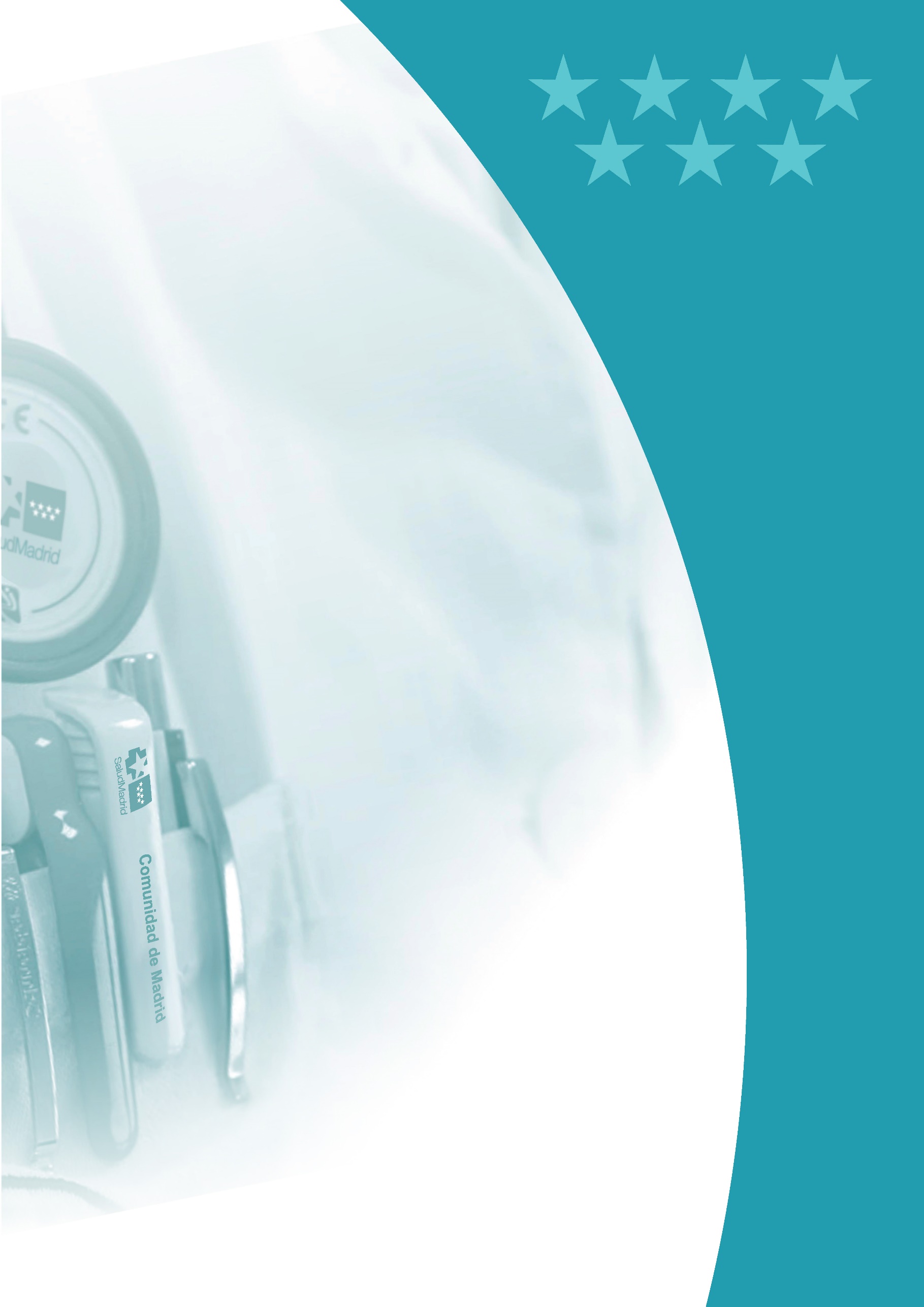 Calidad Objetivos institucionales de calidadDatos comparativos con grupo 3 y Servicio Madrileño de Salud1 Objetivo no aplicable por el retraso en la publicación del Observatorio de Resultados, a fecha de evaluación.Comisiones HospitalariasLa Unidad de Calidad lidera y dinamiza las siguientes comisiones: 
Comisión de Calidad, Comisión de Humanización y Calidad Percibida, Comisión de Cuidados y Unidad Funcional de Gestión de Riesgos Sanitarios.Grupos de MejoraCertificaciones y acreditacionesCertificacionesDurante el año 2020, el sistema de gestión de calidad se vio afectado desde el principio de la pandemia. En mayo-junio del 2020 se utilizó metodología cualitativa (entrevistas en profundidad con responsables de calidad de servicios y unidades) para analizar las repercusiones en el sistema de gestión de calidad y se identificaron fortalezas y debilidades que orientarán líneas de trabajo a desarrollar en los próximos tres años. A pesar de los grandes retos y las cargas de trabajo debidas a la situación pandémica, gracias al esfuerzo, compromiso e implicación de los y las profesionales se revisaron y modificaron los aspectos necesarios para adaptar el sistema de gestión de calidad al nuevo contexto.  AcreditacionesSeguridad de pacienteLa Unidad de Calidad colaboró estrechamente con el Servicio de Medicina Preventiva en múltiples actividades para garantizar la seguridad de nuestros pacientes durante la pandemia (elaboración carteles y materiales informativos para pacientes, protocolos y procedimientos para profesionales, …).Desde prácticamente todas las unidades y servicios se han realizado intervenciones para garantizar la seguridad de los pacientes tanto durante lo peor de la pandemia como en la recuperación de la actividad habitual. La Unidad Funcional de Gestión de Riesgos ha recopilado todos estos documentos creando una base buenas prácticas seguras en el contexto de la pandemia. Durante el año 2020 se han elaborado 183 documentos orientados a la mejora de la seguridad del paciente y a la información sobre la pandemia por COVID-19. Entre estos documentos se han elaborado 86 protocolos /procedimientos/guías, 41 carteles con infografía, 42 vídeos formativos y el resto han sido dípticos informativos y folletos, hojas informativas, materiales formativos, boletines y banner salvapantallas.  Este material se ha elaborado en su mayoría para promocionar actividades preventivas (el 53,5% de ellos han tenido este fin), o para procedimentar actividades terapéuticas (un 19%) o pruebas diagnósticas (12%) o valoraciones clínicas (6,5%). El 59,56% de todo este trabajo de protocolización y comunicación ha ido dirigido a profesionales y el 36% a pacientes.Se ha mantenido el nivel avanzado en higiene de manos con la autoevaluación de la OMS. En el Área de Seguridad del Paciente a lo largo de 2020, se han notificado a CISEMadrid más de 650 incidentes de seguridad y 196 al portal de uso seguro del medicamento. Se han revisado alrededor del 70% de los incidentes notificados a lo largo del año. Además de los 34 miembros incorporados a la Unidad Funcional de Gestión de Riesgos Sanitarios (UFGRS), de estos 15 se dedican al análisis y seguimiento de las notificaciones a CISEM, hay designados en las diferentes unidades y servicios un total de 134 responsables de seguridad sanitarios y no sanitarios, cubriendo la totalidad de las áreas de la organización. La formación en seguridad de paciente se recuperó de forma no presencial adaptando los materiales y la docencia para un formato exclusivamente online, el despliegue se ha adaptado a las necesidades de los profesionales en seguridad clínica y gestión del riesgo sanitario: Seminario básico de seguridad (1), Taller de gestión de riesgos (1), Taller CISEM (2) y Taller de Rondas de Seguridad (2).Se ha realizado una ronda de seguridad en la UCI tras lo peor de la pandemia para mantener la cultura de seguridad, la implicación de los directivos y para analizar algunas de las repercusiones en relación con el impacto del SARS‐CoV‐2 en nuestro hospital. Se han revisado los informes de auditoría realizados sobre los programas de Cirugía Segura e IQZ, estableciendo líneas de actuación para 2021 en aquellas oportunidades de mejora aún no resueltas. Participación en el estudio ESHMAD para conocer la prevalencia de incidentes y eventos adversos relacionados con la asistencia hospitalaria: Se introdujeron en la aplicación diseñada a tal efecto los resultados de la revisión de historias clínicas realizada en el año 2019. Posteriormente se revisaron y comprobaron los datos del estudio ESHMAD facilitados y se depuró la base de datos.Otras actuacionesEn el contexto de la pandemia, la Unidad de Calidad colaboró estrechamente con el Servicio de Medicina Preventiva en la elaboración de planes de actuación y protocolos, incluyendo en los mismos indicadores de resultados que permitieran su seguimiento y adaptación en función de la situación epidemiológica y nuestra capacidad de respuesta.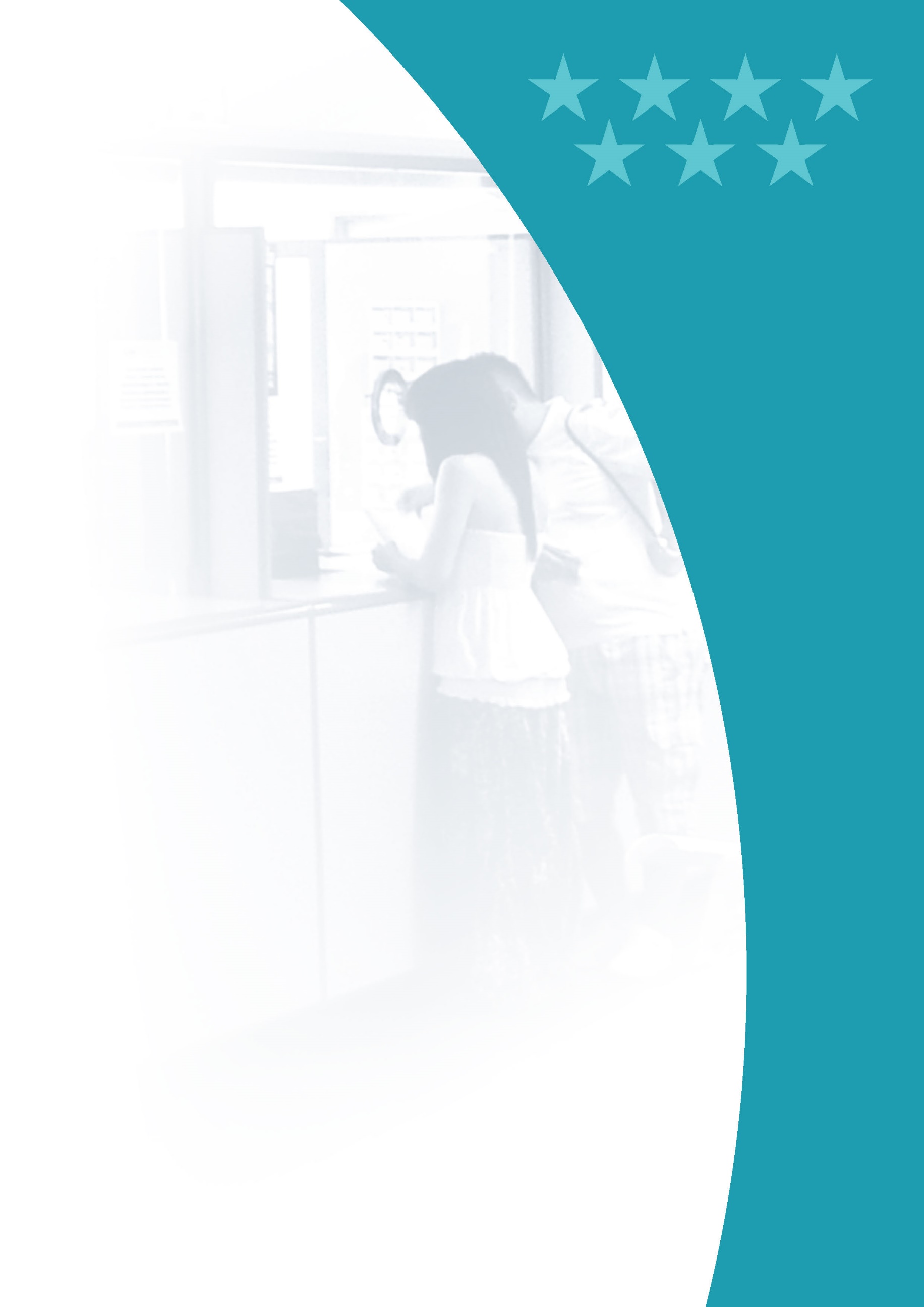 El Sistema al Servicio de las PersonasExperiencia del paciente y calidad percibidaTras superar lo peor de la pandemia, se crearon dos grupos de trabajo dependientes de la Comisión de Humanización y Calidad Percibida. Uno de ellos enfocado a los profesionales para trabajar en una organización saludable dentro de la línea del plan de humanización "Cultura de humanización”, y con el objetivo de prevenir y abordar el desgaste profesional desarrollando diferentes iniciativas de forma piloto como, por ejemplo, promover el agradecimiento entre profesionales. El segundo grupo de trabajo se creó con el objetivo de explorar y mejorar la satisfacción y experiencia de los pacientes en el contexto de la pandemia, en línea con la humanización de la asistencia. Se han priorizado acciones de mejora en relación al proceso de atención de pacientes en consultas externas (presencial y no presencial).  A finales del 2020, se diseñó un proyecto innovador para conocer y mejorar la experiencia de paciente y que promueva un cambio de cultura en el hospital, hacia una atención realmente centrada en el paciente, personalizada en función de sus preferencias, necesidades y valores individuales. A partir de múltiples fuentes, incluyendo una revisión bibliográfica de las variables más relevantes de la experiencia de paciente, se seleccionaron 7 dimensiones para ser exploradas. Cada dimensión incluyó un máximo de 5 preguntas, que serán las que responda el paciente junto con una pregunta de experiencia global, otra de confianza en el servicio que le ha atendido y una abierta final para que nos aporte sugerencias. Se realizará un pilotaje del proyecto mediante la colocación de tótems en 4 ámbitos (consultas, pruebas, hospital de día y urgencias), contando con la participación de 18 servicios y 4 institutos, en el Hospital y en los Centros de especialidades.En el contexto de la pandemia y de las consecuentes restricciones de visitas y acompañamiento de pacientes hospitalizados, se ha elaborado un catálogo de necesidades y de disponibilidad de dispositivos tipo tablet y teléfonos inteligentes, con el objetivo de tener procedimentado y garantizar las videollamadas de los pacientes que así lo soliciten con sus allegados.   En 2020, la Comisión Técnica de Coordinación de la Información (CTCI) del hospital, se revisaron 26 documentos, 21 nuevos y 5 actualizaciones. De ellos, se han publicado 15 en la intranet a disposición de los profesionales de los siguientes servicios: Medicina Nuclear, Atención al Paciente, Cirugía Plástica, Cardiología, Rehabilitación, Oftalmología, Otorrinolaringología, Hospitalización a domicilio, Pediatría, Digestivo y generales de todo el hospital. Se ha diseñado una nueva encuesta a medida dirigida a evaluar la experiencia de los/las pacientes a los que se ha realizado una intervención en las consultas externas de otorrinolaringología, incluyendo preguntas dirigidas a evaluar la experiencia antes, durante y después, así como de forma específica la información y el trato recibidos. También se incluía una valoración global con el net promote score (NPS) acompañada de una pregunta abierta que permitiera al servicio conocer sus fortalezas y oportunidades de mejora en esa área. Tras analizar los resultados de la encuesta de satisfacción del Servicio Madrileño de la Salud, así como las sugerencias y comentarios de paciente en el programa de Directivo a pie de cama se han realizado mejoras en el área de restauración con el objetivo de mejorar la experiencia con la comida de los pacientes ingresados.  Así, se ha optado por dietas más mediterráneas y saludables que han permitido ampliar las opciones de elección de menú a pacientes que no tienen indicada una dieta basal. El área de restauración de hostelería, la Unidad de Nutrición y Dietética y el Instituto Cardiovascular han trabajo conjuntamente para mejorar la palatabilidad de las dietas cardiológicas, previniendo también posibles desnutriciones. En estas dietas se han incluido grasas no saturadas, así como frutos secos.  Información y atención a la ciudadanía A lo largo del año se elaboraron y difundieron materiales informativos en modo FAQ o preguntas frecuentes para la ciudadanía ante la COVID-19, orientadas a evitar la presencia en el hospital, y resolver todo tipo de dudas acerca de visitas, consultas, etc. para mitigar la incertidumbre y orientar la toma de decisiones ante situaciones concretas.Ante la imposibilidad de atención presencial, el servicio de atención al paciente abrió un canal de comunicación a través de e-mail y atención telefónica a los usuarios, con el fin de atender todas las dudas, consultas y sugerencias, facilitando la tramitación administrativa de forma telemática.Durante 2020 se han atendido de esta manera 26.074 llamadas telefónicas y 16.380 correos electrónicos. Los motivos más frecuentes de las 2.144 gestiones realizadas se muestran a continuación.ReclamacionesPrincipales motivos de reclamaciónÍNDICE DE RECLAMACIONESFuente: CestrackSe entiende por actividad asistencial la suma de los siguientes parámetros:Nº de consultas realizadas. Nº de urgencias atendidas que no requirieron ingreso.Nº de ingresos hospitalarios.Nº de intervenciones quirúrgicas sin ingreso.otras gestiones al servicio de la ciudadaníaagradecimientosInformación y acogida Debido a la suspensión de visitas a pacientes ingresados durante 2020, la Unidad de Información y Acogida controló e informó a los usuarios acerca de las normas de acceso, y acogió a las personas que acudían al hospital de forma justificada, ofreciendo mascarillas e hidrogel, o facilitando la recogida y entrega de pertenencias a pacientes ingresados en colaboración con la Unidad de Celadores.El equipo de Información y Acogida colaboró activamente en la localización y contacto de familiares/allegados de los pacientes ingresados, facilitando la comunicación mediante el uso de dispositivos móviles para aquellos pacientes que no disponían de medios para contactar con sus familias.Otras actividades de atención a las personasHumanización Con el fin de mejorar la experiencia de los pacientes en aislamiento, se facilitó la TV de acceso gratuito en áreas COVID, y botellas de agua individuales. A través del canal interno “Clínico TV” se ofrecieron programas de entretenimiento (conciertos y actuaciones diversas) diseñados especialmente por las entidades de voluntariado, y se emitieron las innumerables cartas de ánimo dirigidas a pacientes y profesionales que cientos de personas enviaron al hospital.Gracias a la distribución de dispositivos móviles (Tablet) por parte de la Consejería, se facilitó la comunicación de pacientes con sus familiares y allegados a través de videollamada, además de la asistencia espiritual, el acompañamiento telemático ofrecido por diferentes asociaciones y organizaciones, y la teleintrepretación de idiomas y de lengua de signos. Desde la unidad de información y acogida se atendieron las solicitudes de 104 servicios del teléfono de tele interpretación para un total de 1454 minutos de uso, en 20 idiomas diferentes.La asistencia espiritual católica ofrecida durante 2020 ha supuesto un total de 7.883 actuaciones con las personas ingresadas.De forma permanente se habilitó un circuito de llamadas telefónicas para ofrecer información clínica a los familiares de los pacientes ingresados, por parte del personal médico que en ese momento no realizaba actividad asistencial debido a la pandemia. Se procuró en todo momento agrupar a miembros de la misma familia en la misma habitación. Mantener el contacto de los pacientes más pequeños con su familia fue una prioridad, permitiéndose el acompañamiento de los neonatos por un progenitor en todo momento. Gracias a las videollamadas diarias, los niños y niñas ingresados durante la pandemia pudieron comunicarse con sus familiares, en ocasiones también ingresados. La fundación Theodora, realizó visitas virtuales a los niños ingresados, que también pudieron mitigar el aislamiento con la implantación del proyecto piloto “Aventura desde el hospi” en colaboración con Acaya.Con el fin de seguir prestando una atención humanizada en situación de últimos días, el CEAS elaboró el manual de “Recomendaciones de actuación en pacientes COVID-19 en situación de últimos días. Control de síntomas y sedación paliativa”. Siempre que fue posible, se facilitó la despedida de los pacientes en situación de últimos momentos de sus familiares siguiendo las medidas de protección establecidas.Para mantener la comunicación interna de forma fluida y directa, se estableció, además de los canales habituales de la intranet y de atención al empleado, un sistema de SMS con los profesionales.El instituto de Psiquiatría y salud Mental ofreció atención psicológica y apoyo emocional a los profesionales desde los primeros momentos de la pandemia, además de elaborar materiales de autoayuda orientados al cuidado emocional del profesional. Asimismo, se ofreció atención emocional a los familiares en los momentos de duelo.La accesibilidad y los circuitos internos del hospital constituyeron una prioridad durante la pandemia. Por ello, se ejecutó en 2020 un plan de mejora de la señalética orientada los flujos de circulación de entrada y salida del centro. Asimismo, y con el fin de tranquilizar a la ciudadanía acerca de las medidas de seguridad en el centro, se elaboraron vídeos informativos, en colaboración con la Escuela Madrileña de Salud, para resolver dudas acerca de consultas, intervenciones quirúrgicas, pruebas, que requirieran la presencia del paciente o acompañantes.La atención humanizada en el hotel sanitarizado Miguel ÁngelEl día 25 de marzo de 2020, el hotel Miguel Ángel fue transformado en un Hotel sanitarizado cuya gestión correspondió a más de 100 profesionales del Hospital Clínico San Carlos.Durante 55 días, se proporcionó atención a 286 pacientes con infección por Covid-19 que fueron trasladados desde el hospital y otros centros sanitarios y socio-sanitarios. En un hotel transformado en hospital, los profesionales proporcionaron una atención humanizada cada día.En el momento del ingreso, los pacientes eran recibidos en la misma puerta del hotel y acompañados a su habitación, proporcionando toda la información y material necesario en ese primer momento, donde se realizaba una primera valoración tanto social como sanitaria. Durante el ingreso, cada día, a las 20h los pacientes recibían el aplauso y los mensajes de ánimo de los profesionales, desde las fachadas y patios en los que estaban sus ventanas. Se hicieron juegos, bailes y canciones desde el patio central para aliviar la soledad y el aislamiento, y ello facilitó la comunicación entre los pacientes a través de las ventanas. Todos los profesionales llevaban rotulado su nombre en el EPI. El hotel se decoró con mensajes de ánimo, que también se añadían cada día a las bolsas de la comida de forma personalizada.En todo momento, las familias estaban informadas de la evolución del paciente, y se realizaron videollamadas con las familias de pacientes que no disponían de teléfono.Gracias a la solidaridad de los ciudadanos, se ofrecieron ropa, enseres de aseo personal, libros y pasatiempos a los pacientes, que también pudieron celebrar su onomástica con un menú especial.En el momento del alta, los pacientes eran despedidos por los profesionales y acompañados hasta la puerta con mensajes de ánimo y en muchas ocasiones, con pasillo de aplausos. En los 55 días que permaneció abierto el hotel sanitarizado, no ocurrió ningún brote.Trabajo SocialLa Unidad de Trabajo Social cuenta con 15 profesionales al servicio de las personas, realizando una detección precoz y valoración de los problemas sociales derivados de un problema de salud y la coordinación con el dispositivo social adecuado.  De las 14.177 intervenciones realizadas, los motivos más frecuentes han sido en 2020:Registro de instrucciones previasResponsabilidad Social CorporativaMuchas de las entidades que ejercen voluntariado en el hospital adaptaron sus actividades en 2020 a formato no presencial, y éstas se ofrecieron a través del “Catálogo de actividades telemáticas no presenciales con recursos de acompañamiento y ocio para población adulta e infantil”. El día 11 de febrero se conmemoró el “Día Internacional de la Mujer y la Niña en la Ciencia”.El día 26 de febrero tuvo lugar el Taller formativo de trato a personas con baja visión “Conoce la baja visión”, organizado en colaboración con la Asociación Española de Aniridia.CooperaciónEl día 22 de febrero se realizó la jornada de cooperantes y la exposición “Cirugía por la vida” con la participación de profesionales del Hospital vinculados a diferentes Organizaciones No Gubernamentales: Cirugía en Turkana, Médicos Sin Fronteras y Cruz Roja Internacional. Además, se realizó el envío de un millar de gafas de segunda mano gracias a la colaboración de la Fundación Instituto de Ciencias Visuales (INCIVI) para su Centro de Lucha Contra la ceguera en Verón, República Dominicana, y la donación de los excedentes de leche maternizada y en polvo a la Fundación Madrina® Biblioteca para pacientes y empleadosDurante 2020 se han realizado un total de 2842 préstamos, de los cuales 1402 han sido a pacientes y 1440 a profesionales del Hospital. Cabe destacar que durante la primera ola de la pandemia la Biblioteca continuó prestando servicio proporcionando material a los pacientes sin devolución posterior del mismo para paliar la situación de aislamiento y como forma de ocio.Actos culturalesLa situación pandémica no impidió que se celebrara la X Edición del Concurso de Relato Breve Dr. Pedro Zarco con 251 participantes de 63 países diferentes, entregándose los premios en ceremonia telemática durante la Semana de San Carlos Borromeo. El ganador fue Osvaldo Aníbal Martínez, de Argentina, con el relato "Arriesgar".Acción y Sensibilización AmbientalComprometido con el medio ambiente, el hospital celebró en 2020 el Día Mundial del Medio Ambiente, con las actividades de concienciación a través de pantallas emergentes en la intranet de las computadoras de los puestos de trabajo y durante las Navidades se llevó a cabo la campaña de promoción del reciclaje “Recicla tu Navidad”, consistente en la habilitación de puntos de reciclaje extraordinarios.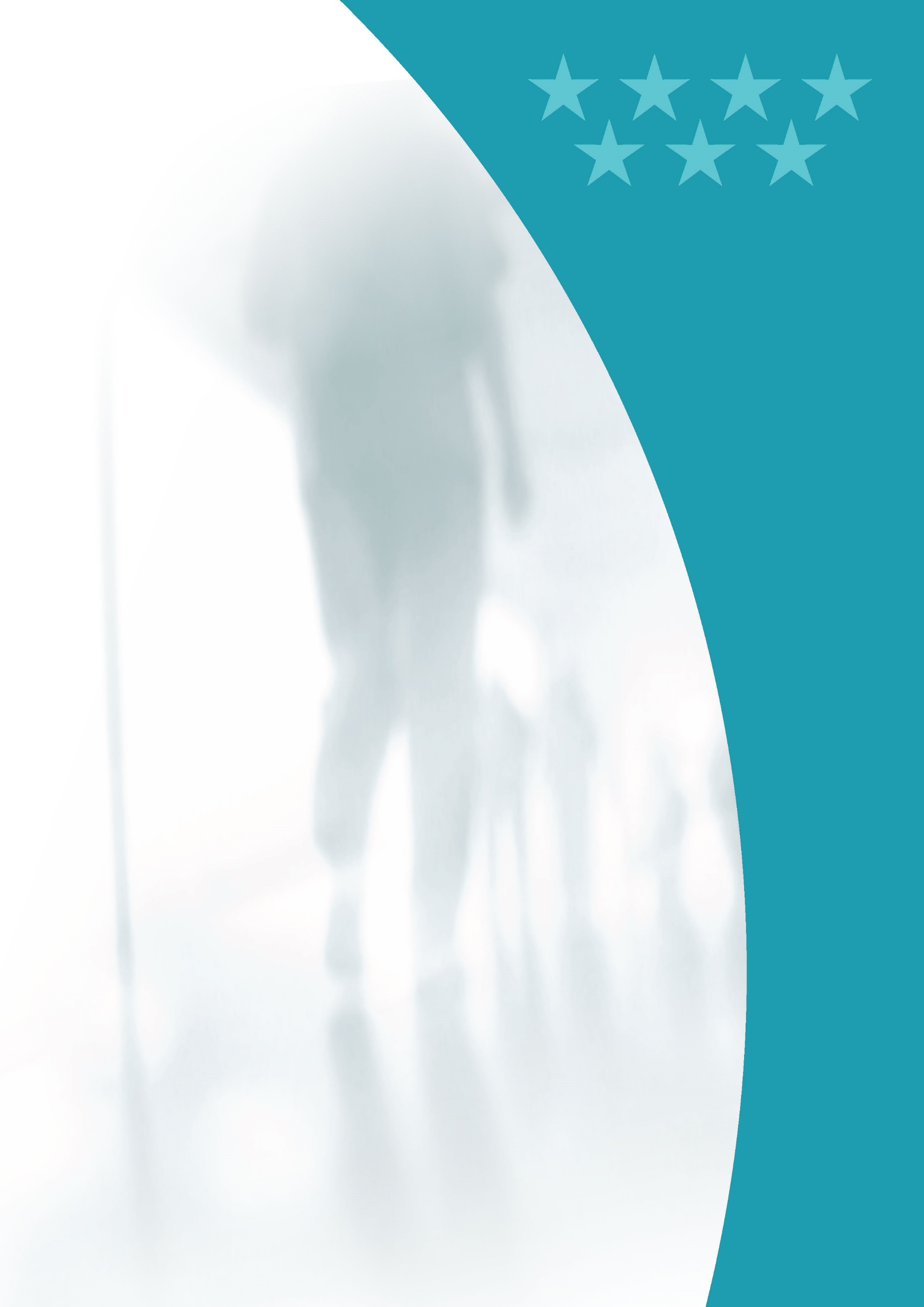 Los Profesionales del HospitalRecursos HumanosDistribución porcentual por grupo profesional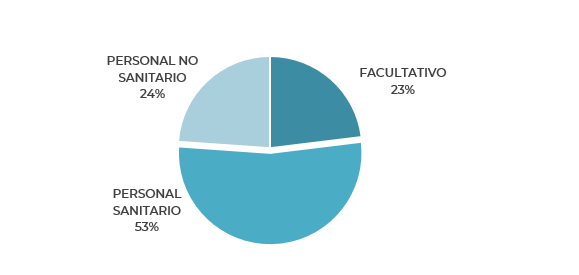 Distribución porcentual por grupo de edad y sexo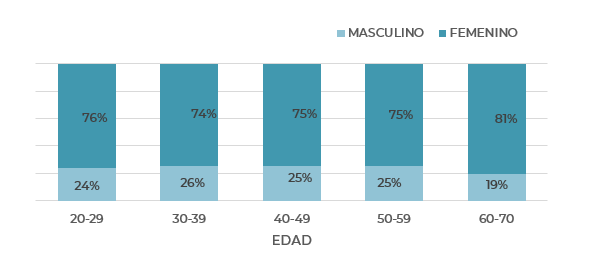 Seguridad y Salud LaboralExámenes de saludSe realizaron un total de 430 exámenes de salud, en base a: los riesgos laborales derivados de su puesto de trabajo, áreas de trabajo, residentes de nueva incorporación y alumnos de diagnóstico por Imagen.Adaptaciones de puestosSe valoraron un total de 47 trabajadores para proponer Adaptación/Cambio de puesto de trabajo.Vacunas administradasSe administraron un total de 4.551 dosis de vacunas.Accidentes biológicos
Se han notificado un total de 162 accidentes biológicos (datos obtenidos de la aplicación centralizada NOAB).Situaciones conflictivas en el entorno laboralSe han registrado 4 conflictos: 3 TCAE y 1 Pinche.Premios y reconocimientos a nuestros profesionalesOtros reconocimientos: Tercer Hospital de alta complejidad de la Comunidad de Madrid en satisfacción de sus usuarios. Tercer mejor Hospital según el ranking publicado por el diario digital El Español.Séptimo mejor hospital de España según el “Índice de Excelencia hospitalaria elaborado por el Instituto Coordenadas. El Servicio de Cirugía Torácica acreditado por sus altos estándares de calidad por la Sociedad Europea de Cirugía Torácica. El Área de Pediatría reconocida por la Fundación Atresmedia por su alto grado de compromiso con la humanización infantil.El Clínico acreditado como excelente por la Sociedad Española de Cardiología en hipercolesterolemia familiar. El Servicio de Oncología acreditado como excelente por la Sociedad Americana de Oncología Médica.El Servicio de Cardiología, entre los 100 mejores del mundo, según el ranking World`s Best Seciaalized Hospitals publicado por la revista Newsweek.El Servicio de Oncología Médica, entre los 100 mejores del mundo, según el ranking World`s Best Seciaalized Hospitals publicado por la revista Newsweek.El Hospital Clínico acreditado QH+1 por la calidad asistencial y seguridad que presta a sus usuarios, otorgada por el Instituto para el Desarrollo e Integración de la Sanidad. Siete médicos del Clínico en la lista Forbes de mejores médicos de España en 2020: Florentino Trancho, Javier Maroto, José Miguel Esteban, Carlos Macaya, Eduardo López Bran, Miguel Ángel Herraiz y José Luís Carrasco. Premios institucionalesXXVI Premio Científico del Hospital Clínico San CarlosEn colaboración con la Fundación para la Investigación Biomédica del Hospital Clínico San Carlos.Mejor trabajo científico original publicado. Primer PremioPilar Matía-Martín, por su trabajo “Effects on milk and dairy products on the prevention of osteporosis and osteoporotic fractures in europeans and non-hispanic White from north America: a systematic review and updated meta-analysis”.Adv Nutr. 2019; 10 (suppl_2): S120-S143.Segundo PremioAna I. Sánchez-Fructuoso, por: “Uncontrolled donation after circulatory death: a cohort study of data from a long-standing deceased-donor kidney transplantation program”.Am J Transplant. 2019; 19(6): 1693-1707.Mejor trabajo científico original publicado por un investigador novel:Carlos Nicolás Pérez-García, por “IgG4-aortitis among thoracic aortic aneurysms”.Heart 2019; 105(20): 1583-1589.Mejor comunicación en investigación en cuidados y/o investigación en colaboración con Atención Primaria:Juliana González Martín, por “Impacto de la desinfección pasiva mediante tapones impregnados de alcohol sobre las tasas de infección de PICC en los pacientes portadores de dicho catéter”.VIII premio a la excelencia para residentesPremio:	Kissy Guevara Hoyer, Accésit:	Blanca Benito Pascual.XVII Premio “Antonio Gimbernat” a la ExcelenciaJosé María Balibrea del Castillo. Especialista en Cirugía General y del Ap. Digestivo.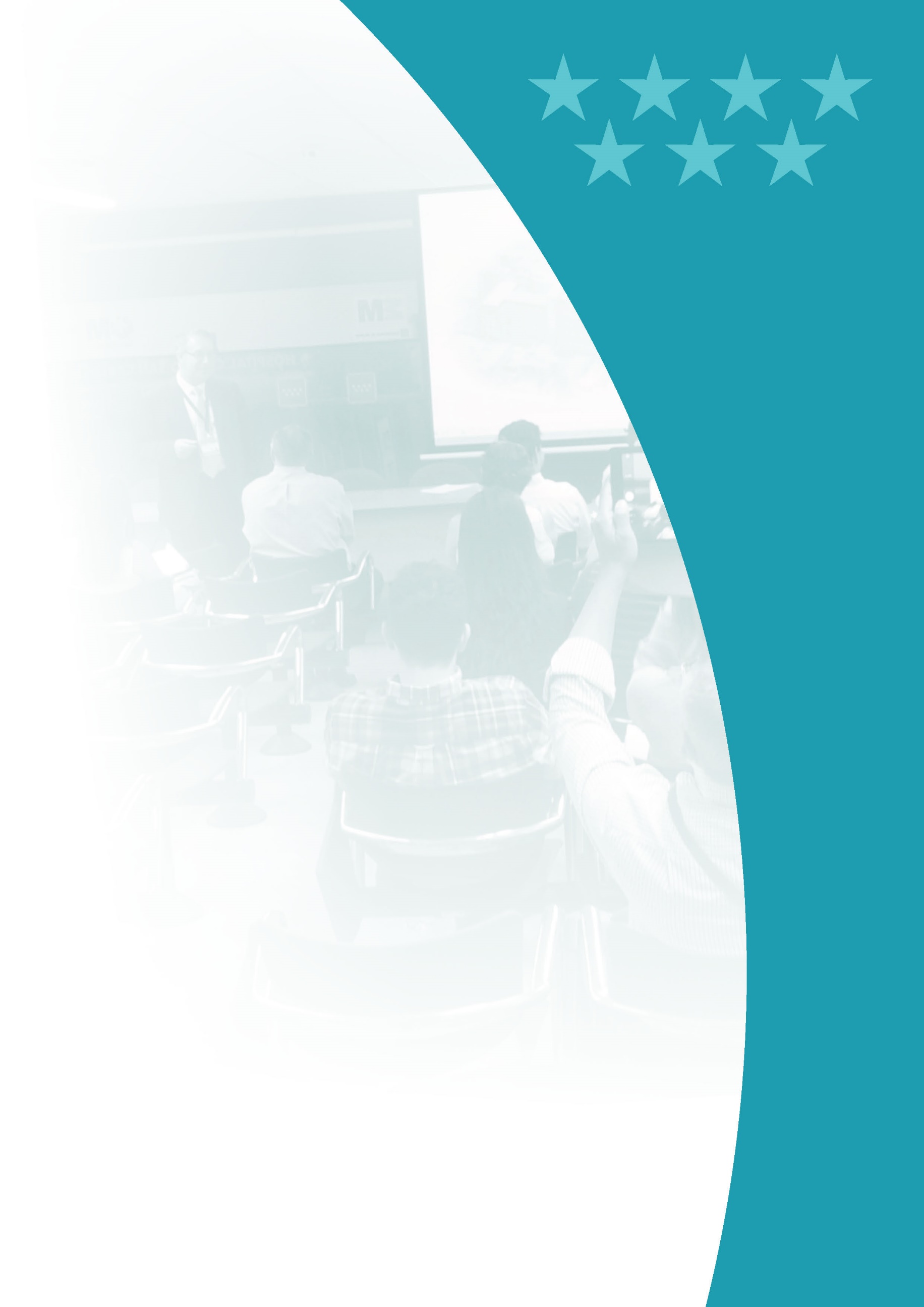 Gestión del ConocimientoDocenciaFormación PregradoFormación de GradoFormación PosgradoFormación de EspecialistasNº de especialistas en formaciónRotaciones Externas y Estancias formativas  Visitas al Hospital Formación continuadaSESIONES CLÍNICASOtras Actividades Formativas: Jornadas, cursosConclusiones GEICAM del SABCS: Investigación Diagnóstico y tratamiento del cáncer de mama.Organiza: GEICAMCurso de Técnicas de Imagen Avanzada: “Avances en Imagen Pélvica”.Organiza: IMA y SERAMJornada: Matronas defensoras de los derechos de las mujeres:Organiza: Asociación de Matronas de Madrid.Trabajo social sanitario: la gestión como herramientas de cambio.
Organiza: Colegio Oficial de Trabajo Social de Madrid y Asociación Española de Trabajo Social y Salud.Encuentro Multidisciplinar de SEPSIS.
Organiza: Fundación Código Sépsis.Intervención psicosomática a medida con pacientes oncológicos.Organiza: Instituto de Estudios Psicosomáticos y Psicoterapia Médica.Ortogeriatría y Traumatología.
Organiza: Servicio de Geriatría y Servicio de Traumatología.Curso Internacional sobre Cirugía de Incontinencia Urinaria y Suelo Pélvico.Organiza: Servicio de Urología.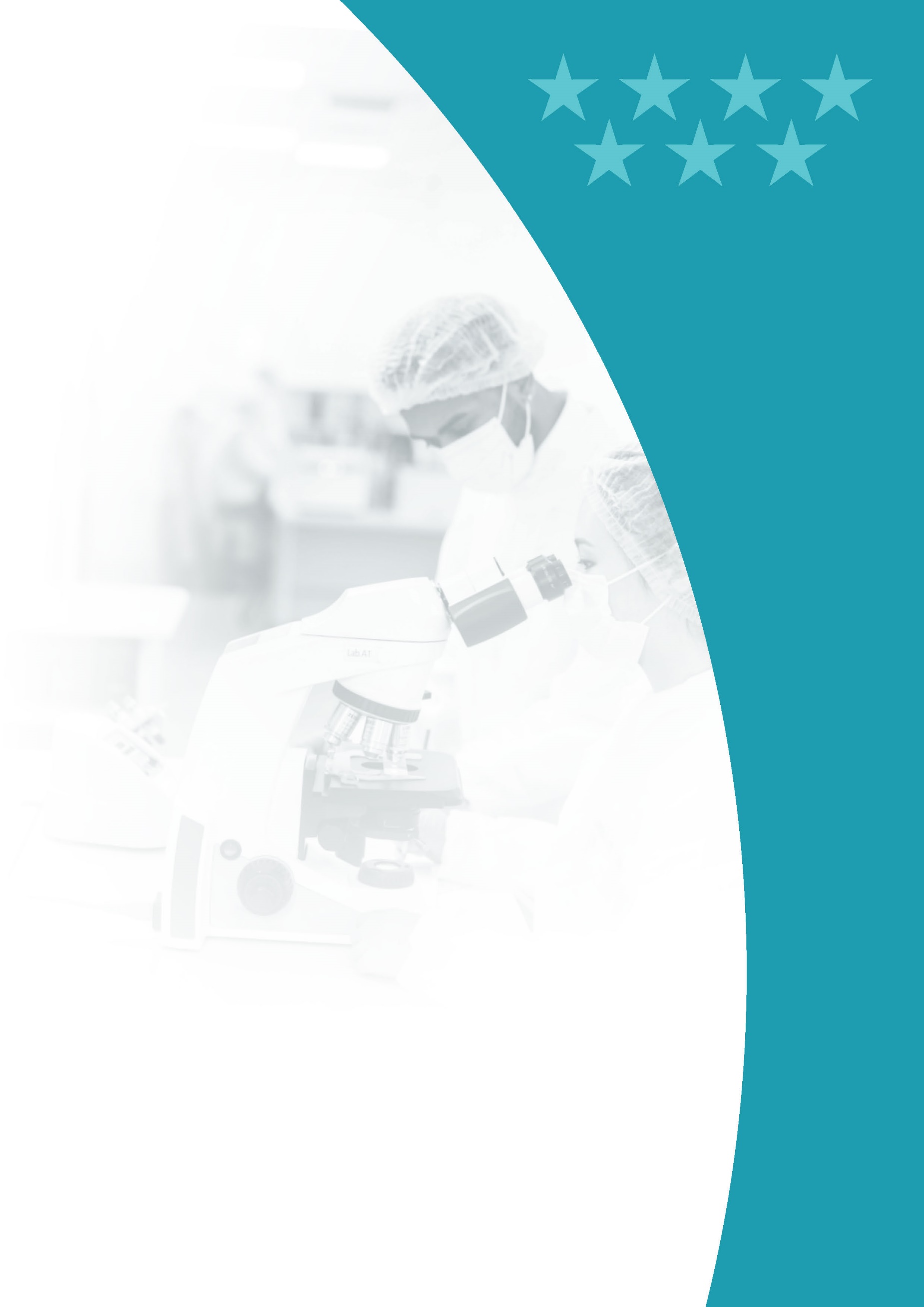 Investigación: I+D+iProyectos de investigación
en convocatorias competitivas. activos en 2020Grupos InvestigadoresEn el año 2020 el Instituto de Investigación Sanitaria del Hospital Clínico San Carlos ha contado con 5 grandes áreas temáticas en las que se distribuyen 55 grupos de investigación:Cardiovascular (CV)Inflamación, infección, Inmunidad y Alergia (IIIA)Neurociencias (NEC)Otros Grandes Sistemas (OGS)Oncología (ONC) InnovaciónPCT: Sistema PCT (Patent Cooperation Treaty) Publicaciones científicas (%Q1: cálculo incluye total Artículos, Revisiones, Cartas, Material Editorial y Guías Clínicas indexadas en JCR)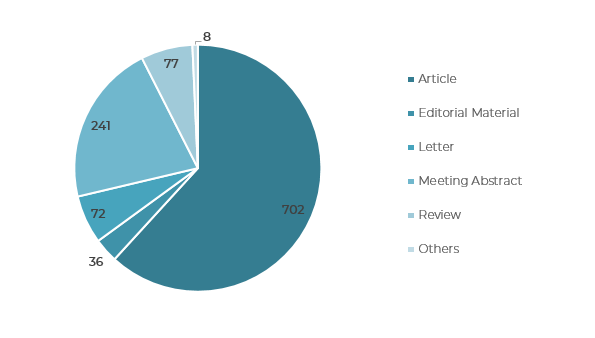 Contribución por áreas científicas a la producción IdISSC en el primer decil (%)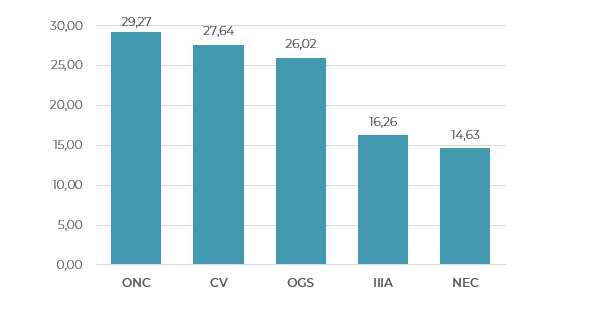 Contribución por áreas científicas a la producción científica en acceso abierto del IdISSC %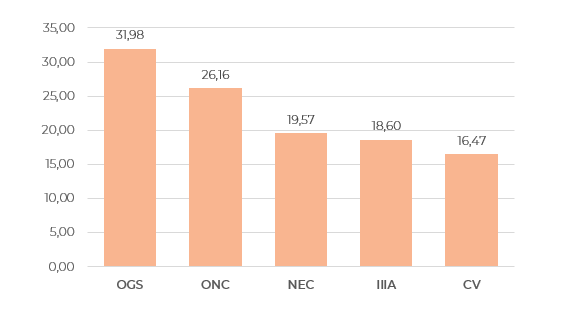 Los investigadores del IdISSC han publicado en el año 2020 en un total de 471 revistas diferentes. En la siguiente tabla se muestran las 25 revistas en la que más se publica y, que representan el 33,89% (385 docs.) de la producción científica total en WoS para esta anualidad. El 76% (19) de las revistas están incluidas en el primer cuartil del JCR 2020 y siete de ellas se sitúan en posiciones Top 10 en la categoría WoS. Actividades de divulgación científicaJornadas CientíficasSeminarios de investigación IdISSC:Reproducibilidad en los Resultados del Western Blot: Soluciones que ofrece Li-Cor BiosciencesDña. Mª Paz Rebollar.Estudio de la interacción del virus de epstein-barr y el herpesvirus humano 6 con el retrovirus endógeno humano w en pacientes con esclerosis múltiple.Dña. Silvia Pérez Pérez.Role of TRIB3 in the progression of prostate cáncer.D. Jack Day. Co-THEIA (Combination THerapy with mEthotrexate and adalImumAb for uveitis): Eficacia, seguridad y coste-efectividad del metotrexato, adalimumab, o su combinación en uveítis no anterior no infecciosa: un estudio multicéntrico, aleatorizado, paralelo de 3 brazos, con control activo, de fase 3, abierto, con evaluador cegado.D. Luis Rodríguez Rodríguez.Trayectoria profesional investigadora de la Dra. Trinidad Caldés Llopis.Dra. Trinidad Caldés LlopisSeminario en línea: El acceso abierto a los resultados de la investigación y el Repositorio Institucional de la Consejería de Sanidad.D. Manuel Espantaleón Ágreda y D. Jose Carlos Redondo García.Difusión Subvención nominativa FIBHCSC 2019.Dña. Joana Modolell AguilarEl uso secundario de datos para la investigación e innovación en salud.Dr. German Seara Aguilar.Aspectos metodológicos clave en un protocolo de investigación para solicitud de financiación.Dr. Manuel Enrique Fuentes Ferrer.Aspectos clave a recordar en la solicitud de proyectos FIS.Dra. Elena Urcelay García. IdISSC en redes sociales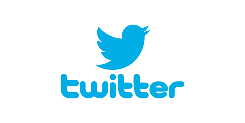 	Cuenta IdISSC: 419 seguidores. Total: 528 -nº tweets: 47       	Cuenta Unidad Innovación: 8.007 seguidores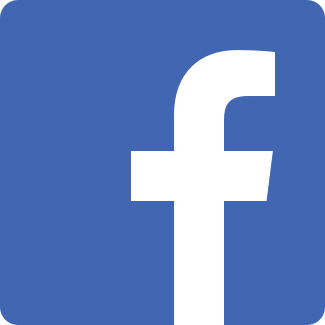 	Cuenta IdISSC: 33 seguidores	Cuenta Unidad Innovación: 376 seguidores	Cuenta IdISSC: 76 seguidores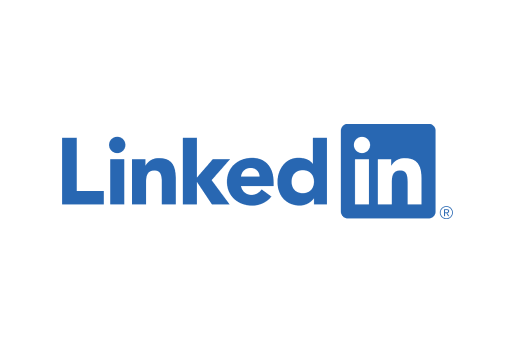 	Cuenta Unidad Innovación: 101 seguidores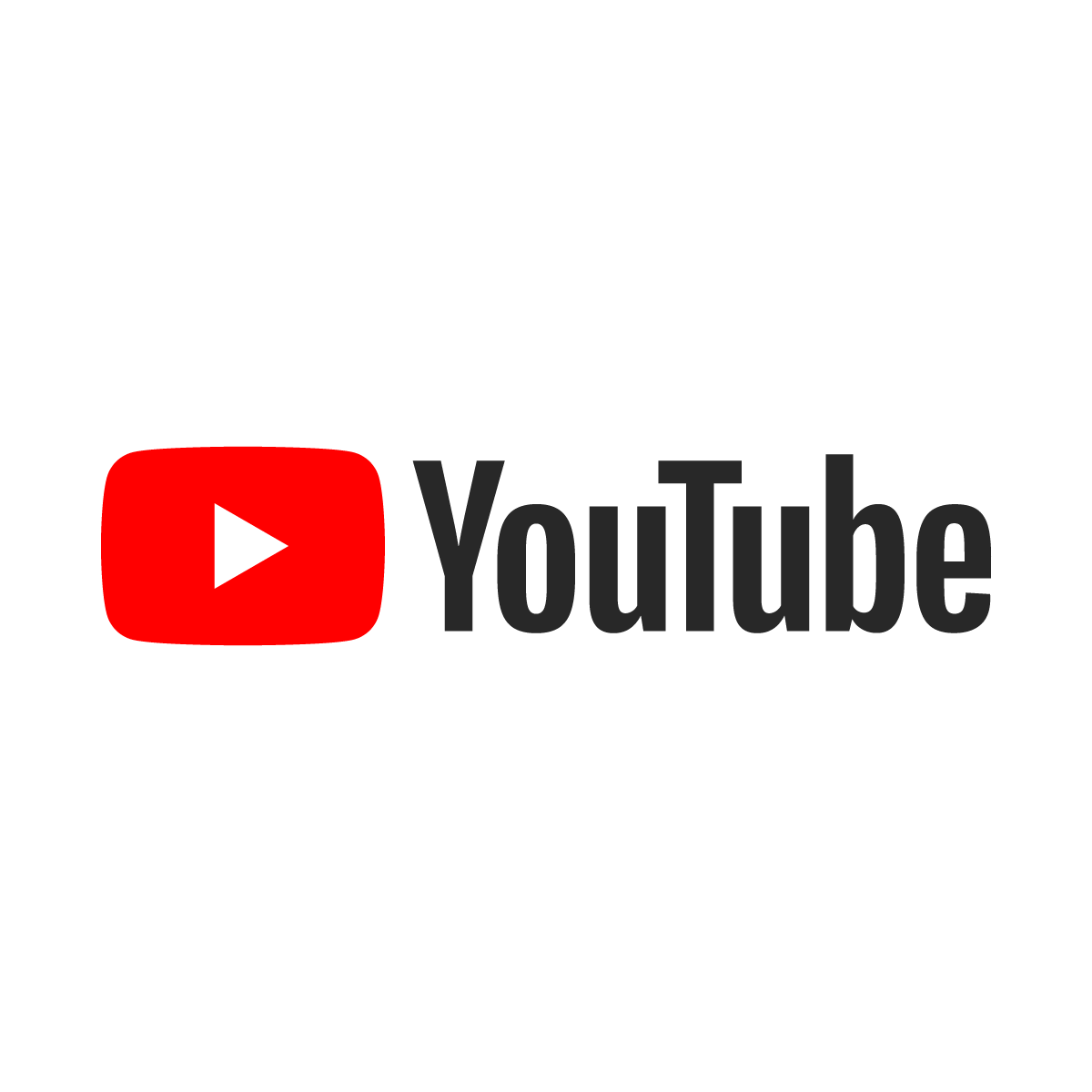 	Cuenta Unidad Innovación: 249 Suscriptores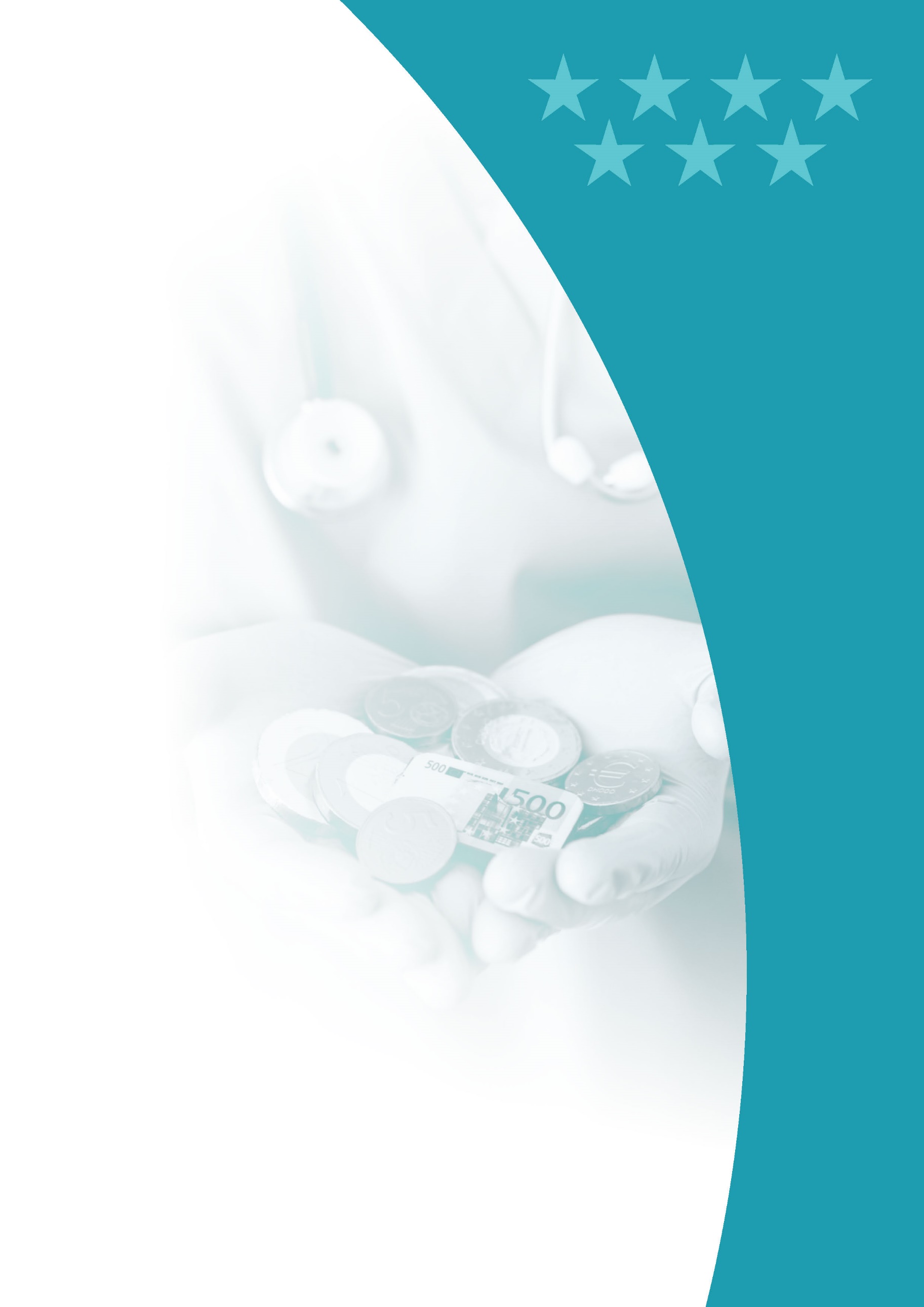 Sostenibilidad y gestión económica Gestión económicaObligaciones ReconocidasFarmAciaIndicadores  FarmacoterapéuticosEM: esclerosis múltiple; AR: artritis reumatoide; ARIJ: artritis reumatoide idiopática juvenil; ARPS: Artritis psoriásica; PSO: psoriasis; ESART: espondiloartropatías; EII: enfermedad inflamatoria intestinal	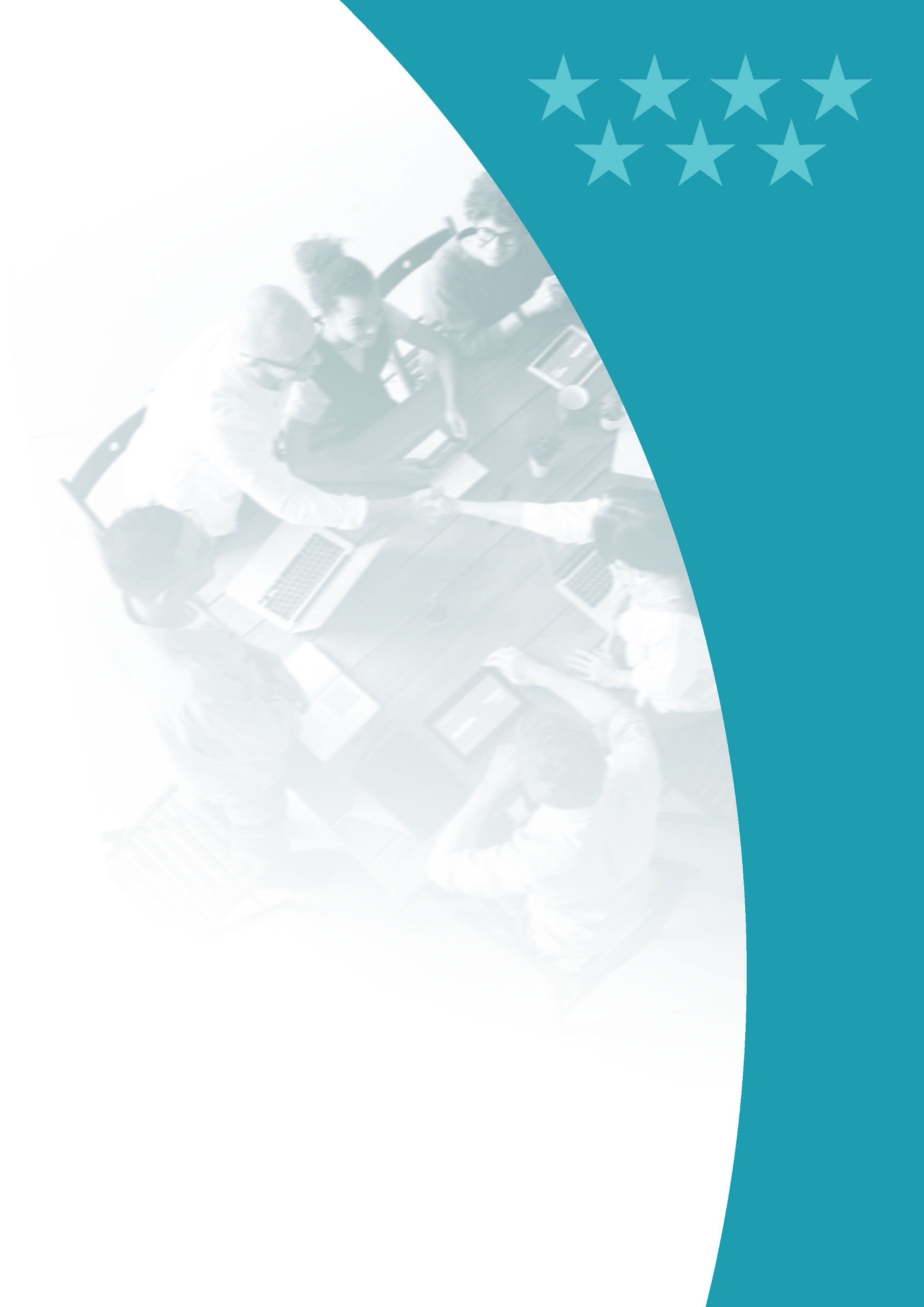 Otras actividades del HospitalNoticias destacadas del añoAltas totales28.358Estancia Media7,82Peso Medio0,917Ingresos totales28.008Ingresos Urgentes21.888Urgencias Totales105.763% Urgencias ingresadas19,1Sesiones Hospital de Día38.523Hospitalización a domicilio: ingresos1.083Hospitalización a domicilio: estancia media10,3Hospitalización a domicilio: altas1.052Intervenciones quirúrgicas programadas con hospitalización5.828Intervenciones quirúrgicas urgentes con hospitalización2.505Nº partos1.618% Cesáreas21,14eConsultas4.357Telefónicas228.452Primeras consultas170.833Consultas Sucesivas586.466Indice sucesivas/primeras3,43TOTAL757.299Número citas entrantes 7.370Número citas salientes 14.611EpisodiosEstancia MediaPeso MedioGRDs Médicos19.5697,950,6576GRDs  Quirúrgicos8.7887,531,4955Equipo Directivo12Área Médica- Facultativos974Área Enfermería2.904Personal No Sanitario1.496Docencia468TOTAL5.854Formación Pregrado105 alumnosFormación de Grado597 alumnosFormación Posgrado50 alumnos máster1 alumno doctoradoFormación de Especialistas524 residentesFormación Continuada20 actividades380,5 horas de formación 2.086 profesionales participantesNº proyectos investigación133Nº proyectos innovación en curso42Nº publicaciones científicas1.136GRUPOS DE EDAD (AÑOS)GRUPOS DE EDAD (AÑOS)GRUPOS DE EDAD (AÑOS)GRUPOS DE EDAD (AÑOS)GRUPOS DE EDAD (AÑOS)GRUPOS DE EDAD (AÑOS)NOMBRE CENTROLOCALIDAD0-23-1516-6465-79>=80TOTALC.S. CAMPAMENTOMADRID3481.7689.9671.6961.14914.928C.S. CARAMUELMADRID4312.38016.1722.6771.71023.370C.S. CEA BERMÚDEZMADRID4202.04015.8243.2791.77223.335C.S. ELOY GONZALOMADRID6863.27423.4914.5162.43334.400C.S. ESPRONCEDAMADRID9534.06626.3925.4002.72239.533C.S. GENERAL FANJULMADRID4822.58614.9323.5511.34922.900C.S. GENERAL RICARDOSMADRID1.0575.61833.4415.7213.41349.250C.S. GUZMÁN EL BUENOMADRID4351.80414.8123.1591.56621.776C.S. LAS ÁGUILASMADRID5383.01116.8904.2112.36427.014C.S. LOS CÁRMENESMADRID4812.83113.9361.9091.52820.685C.S. LUCEROMADRID7454.46526.0054.8173.27639.308C.S. MAQUEDAMADRID5283.02117.5354.8932.52528.502C.S. PUERTA DEL ÁNGELMADRID3792.05713.8712.2911.64120.239C.S. VALLE INCLÁNMADRID2121.1666.1921.5851.05610.211TOTAL7.69540.087249.46049.70528.504375.451ServicioJefe / Responsable de ServicioAlergiaMonserrat Fernández RivasAnálisis ClínicosMercedes Martinez-Novillo GonzálezAnatomía PatológicaLuis Ortega MedinaAnestesiología, Reanimación y C. Del DolorLuis Santé SernaAngiología y Cirugía VascularFco. Javier Serrano HernandoAparato DigestivoEnrique Rey Diaz-RubioCardiologíaCarlos Macaya MiguelCirugía CardiacaLuis Maroto CastellanosCirugía G. Y del Aparato DigestivoAntonio José Torres GarcíaCirugía MaxilofacialManuel de Pedro MarinaCirugía PediátricaCarmen Soto BeauregardCirugía PlásticaFrancisco Leyva RodríguezCirugía TorácicaFlorentino Hernando TranchoDermatologíaEduardo López BranEndocrinología, Metabolismo y NutriciónAlfonso Calle PascualFarmacia HospitalariaJosé Manuel Martínez SesmeroFarmacología ClínicaEmilio Vargas CastrillónFísica MédicaJosé Miguel Fernández SotoGeriatríaPedro Gil GregorioHematología y HemoterapiaCelina Benavente CuestaInmunologíaSilvia Sánchez RamónMedicina Física y RehabilitaciónLucia Garvín OcampoMedicina IntensivaMiguel Sánchez GarcíaMedicina Interna Elpidio Calvo ManuelMedicina NuclearJosé Luis Carreras DelgadoMedicina PreventivaJosé Alberto Mariano LázaroMicrobiologíaAlberto Delgado-Iribarren García-CamperoNefrologíaAna Sánchez FructuosoNeumologíaJosé Luis Álvarez-Sala WaltherNeurocirugíaJuan Antonio Barcia AlbacarNeurofisiología ClínicaMercedes González HidalgoNeurologíaJorge Matías-Guiu GuíaObstetricia y GinecologíaMiguel Angel Herraiz MartínezOftalmologíaJulián García FeijooOncología MédicaPedro Pérez SeguraOncología RadioterápicaManuel Gonzalo Vázquez MasedoOtorrrinolaringologíaMaría Cruz Iglesias MorenoPediatríaJosé Tomás Ramos AmadorPrevención de Riesgos LaboralesCovadonga Caso PitaPsiquiatríaBlanca Reneses PrietoRadiodiagnósticoJuan Arrazola GarcíaReumatologíaBenjamín Fernández Gutiérrez Traumatología y Cirugía OrtopédicaFernando Marco MartínezUrologíaJesús Moreno SierraUnidadNombreBloques Quirúrgicos y CríticosMª José Marín GonzálezDocencia y Formación ContinuadaMaría Teresa Fernández MartínInstituto Cardiovascular, C. Ext y CEP’sRosa Garcimartín GarcíaInstituto de la Mujer. Instituto del Niño y del Adolescente. Hospitalización Quirúrgica. Mª Jesús Simón GarcíaHospitalización Médica y UrgenciasAna Chato MahamudRecursos HumanosCarolina Vegas PlazaServicios Centrales e Instituto de Salud MentalRaquel Rodríguez GonzalezInnovación, Investigación y S. InformaciónDaniel Muñoz JiménezRecursos MaterialesJuan Manuel Berzosa GrandeCalidadRaquel Varela MonsalveServicioNombreAprovisionamiento y LogísticaJosé Manuel AscarizAsesoría JurídicaNoelia Gil CidonchaContratación / Gestión EconómicaJosé Carlos de Valle de JozHosteleríaRoberto Recuero CastellónNóminasMª Lourdes García del ValPersonalServicio TécnicosSegundo Arnela CuellarCargoNombreDirector GerenteJosé Francisco Soto BonelDirector MédicoJulio Mayol Martínez Directora de EnfermeríaEncarnación Fernández del PalacioDirector de Gestión y SSGGPedro Izquierdo DoyagüezSubdirectora MédicoMatilde Rodríguez CerrilloSubdirector de EnfermeríaFrancisco García GarcíaSubdirectora de EnfermeríaRosa Moreno RodríguezSubdirectora de EnfermeríaTeresa Martín AceroSubdirectora de Gestión EconómicaMar Granados AlcobendasSubdirector de Gestión Servicios GeneralesJoaquín García-Rojo CamachoDirectora de Continuidad AsistencialGuadalupe Olivera CañadasCoordinadora de CalidadAna Isabel Alguacil PauCoordinador Admisión, Doc. Clínica y Sist. InformaciónCarlos Elvira MartínezJefe de Servicio de ComunicaciónJuan Carlos García MoranteDirectora Instituto InvestigaciónJoana Modolell AguilarCoordinador DocenciaLuis Ortega MedinaCoordinador UrgenciaPedro Villarroel González-ElipeCoordinador Comunicación Interna y RRIIAntonio Serrano HeranzCoordinador RSC. Aula Social Dr. Zarco. Juan Francisco Blázquez GarcíaDirector del Instituto CardiovascularJulián Pérez VillacastínDirector del Instituto de NeurocienciasJorge Matías-Guiu GuíaDirector del Instituto de Psiquiatría y Salud MentalBlanca Reneses PrietoDirector del Instituto de Salud de la MujerIgnacio Cristóbal GarcíaDirectora del Instituto del Niño y del AdolescenteEsther Aleo LujánDirector del Instituto de OncologíaJavier Puente VázquezDirectora del Instituto de Medicina de LaboratoriosMercedes Martínez-Novillo GonzálezDirector del Centro SandovalJorge del Romero GuerreroConsulta PrequirúrgicaConsulta de Diabetes I y obesidad Infanto-juvenil Consulta de Enfermería Nutrición Consulta de Lactancia MaternaConsulta de Adultos con DiabetesConsulta de RadioterapiaConsulta de OncologíaConsulta de Insuficiencia Renal CrónicaConsulta de Patología MamariaConsulta de EstomaterapiaConsulta de TraumatologíaConsulta de ReumatologíaConsulta de OlfatoConsulta de Nefrología TrasplantesConsulta de Nefrología Diálisis PeritonealConsulta de Neurología Esclerosis múltiple y ELAConsulta de Enfermedad Inflamatoria Intestinal Consulta de Nutrición Artificial Domiciliaria y CuidadoresConsulta de Obesidad y Cirugía BariátricaConsulta de Nutrición Enteral/Parenteral a DomicilioConsulta de Bombas de insulina Consulta de Diabetes I adultosConsulta de Insuficiencia CardiacaConsulta de Rehabilitación CardiacaConsulta de Continuidad Insuficiencia CardiacaConsulta de Continuidad EPOCConsulta de Continuidad DisfagiaConsulta de Geriatría.Consulta de Deshabituación TabáquicaConsulta de Información de pruebas.Consulta Información de pruebasConsulta de ReumatologíaConsulta de PsiquiatríaConsulta de Diabetes tipo I, tipo II y gestantes.Consulta de Sensores Glucosa IntersticialConsulta Enfermedades InfecciosasCSURSERVICIOS IMPLICADOSFecha de designaciónNº episodios 2020GLAUCOMA CONGÉNITO Y DE LA INFANCIAOftalmología26-12-200890RECONSTRUCCIÓN SUPERFICIE OCULAR COMPLEJA. QUERATOPROTESISOftalmología26-12-2008106CIRUGÍA REPARADORA COMPLEJA DE LA VÁLVULA MITRALCirugía Cardiaca21-12-201218CIRUGÍA REPARADORA DEL VENTRÍCULO IZQUIERDOCirugía Cardiaca21-12-20125ESCLEROSIS MÚLTIPLENeurología21-12-20121.780
 ( 15 nuevos)ATENCIÓN DE LA PATOLOGÍA VASCULAR RAQUIMEDULARRadiodiagnóstico, Neurología y Neurocirugía3-4-20131ENFERMEDADES RARAS QUE CURSAN CON TRASTORNOS DEL  MOVIMIENTONeurología23-1-2015410
 (45 nuevos)SARCOMAS Y OTROS TUMORESMUSCULOESQUELÉTICOS EN ADULTOSTraumatología, Oncología, Anatomía Patológica y Cirugía Torácica1-8-2017496
 (120 nuevos)ENFERMEDADES GLOMERULARES COMPLEJAS EN ADULTOSNefrología, Anatomía Patológica, Urología y Radiodiagnóstico1-8-2017482 
(42 nuevos)CATEGORÍA PROFESIONAL20192020Director Gerente11Director Médico11Subdirector Médico31Director de Gestión11Subdirector de Gestión44Director de Enfermería11Subdirector de Enfermería33ÁREA MÉDICAÁREA MÉDICAÁREA MÉDICAFacultativos836974ÁREA ENFERMERÍAÁREA ENFERMERÍAÁREA ENFERMERÍAEnfermeras/os1.2361.494Matronas3232Fisioterapeutas/logopedas4138Terapeutas ocupacionales1011Óptico Optometrista23Técnicos superiores especialistas231244Técnicos en Farmacia 717Técnico en Cuidados Auxiliares Enfermería9011.065PERSONAL NO SANITARIOPERSONAL NO SANITARIOPERSONAL NO SANITARIOGrupo Técnico Función Administrativa3522Grupo Gestión Función Administrativa4527Grupo Administrativo y resto de la categoría C1136125Auxiliares Administrativos y  resto de la categoría  C2456547Celadores y resto 654775DOCENCIADOCENCIADOCENCIAResidentes Medicina (MIR)443420Residentes Otras Titulaciones (FIR, BIR, QIR, PIR, …)35Residentes Enfermería (EIR)813TOTAL5.0855.854CAMAS20192020Camas Instaladas1861861Camas funcionantes2709759QUIRÓFANOSQuirófanos Instalados2424OTRAS INSTALACIONESParitorios22Consultas en el hospital318318Consultas en Centros de especialidades114114PUESTOS HOSPITAL DE DÍAOncológico2222Infeccioso-SIDA33Geriátrico1414Psiquiátrico5555Otros Médicos7878Quirúrgico3333HEMODIÁLISISNúmero de puestos1515DIAGNÓSTICO POR IMAGENMamógrafos44TC33RM33Ecógrafos. Servicio Radiodiagnóstico1414Ecógrafos. Otros Servicios4949Sala convencional de Rayos X1212Telemando 44ALTA TECNOLOGÍA20192020Tomografía por emisión de positrones11Acelerador lineal22Planificador22Simulador11Gammacámara33Angiógrafo digital33Sala de hemodinámica33Radiología Intervencionista33OTROS EQUIPOS20192020Equipo Radioquirúrgico77Ecocardiógrafos2020Equipos Ergometría44Holter Electrocardiograma2020Holter Tensión99Salas Endoscopias88Gastroscopio / Esofagoscopios1212Colonoscopios / Rectoscopios1414Polisomnógrafos33Electroencefalógrafos22Vídeo EEG22Electromiógrafos33Equipos Potenciales Evocados11Densitómetros22Ortopantomógrafos11HOSPITALIZACIÓN20192020Altas totales131.82528.358Estancia Media* 17,057,82Peso Medio1, 21,20140,917Ingresos totales31.65728.008Ingresos Urgentes21.89021.888Ingresos Programados9.7676.120URGENCIASUrgencias Totales136.193105.763% Urgencias ingresadas14,619,1SESIONES HOSPITAL DE DÍAOncológico15.40913.935Infeccioso-SIDA078Geriátrico1.504432Psiquiátrico8.7639.315Otros Médicos37.18523.145Quirúrgico13.0855.553DIÁLISIS (pacientes/mes)Hemodiálisis en el hospital6052Hemodiálisis en centros concertados139140Hemodiálisis domiciliaria0oPacientes CAPD3736HOSPITALIZACIÓN A DOMICILIONúmero de ingresos1.5911.083Estancia Media10,210,3Altas1.5941.052ACTIVIDAD OBSTÉTRICATotal Partos1.7561.618% Cesáreas21,0721,14ACTIVIDAD QUIRÚRGICA20192020Intervenciones quirúrgicas programadas con hospitalización9.0435.828Intervenciones quirúrgicas urgentes con hospitalización3.1272.505Intervenciones quirúrgicas programadas ambulatorias17.7849.440Intervenciones quirúrgicas urgentes ambulatorias265151Procedimientos quirúrgicos fuera de quirófano16.17111.04520202020eConsultasTelefónicasCONSULTAS PRIMERAS32.997CONSULTAS SUCESIVAS195.455Total Consultas Externas4.357228.452EXTRACCIONES 20192020Donantes de Órganos4027TRASPLANTES20192020Trasplantes Renales5526Trasplantes de Progenitores Hematopoyéticos1111Trasplantes de Tejido Osteotendinoso120261Trasplantes de Córneas9125Trasplantes de Membrana Escleral8655Trasplantes de Membrana Amniótica6833Implantes Tejido Otros (piel, válvulas cardiacas, segmentos vasculares, bloques cardiacos)1311TÉCNICAREALIZADASPROPIO CENTROREALIZADASPROPIO CENTRODERIVADAS A C.CONCERTADODERIVADAS A C.CONCERTADOTÉCNICA2019202020192020Nº de Pruebas de laboratorio11.370.6009.589.686Radiología convencional102.64374.334Ecografías (Servicio Rx.)55.93239.024Ecografía dóppler5.2563.699Citologías de anatomía patológica27.40917.155Endoscopias digestivo18.05110.170Broncoscopias1.142813Mamografías10.81713.082TC16.62013.935RM21.98915.387558288Gammagrafías3.9162.618Radiología intervencionista6.9726.052TC-PET5.0954.975Cateterismos cardiacos diagnósticos2.3351.957Cateterismos cardiacos terapéuticos2.3511.892OTROS PROCEDIMIENTOS20192020Revisión Marcapasos con sustitución de generador92166Implante/sustitución desfibriladores2521Primeras consultas170.833Consultas Sucesivas586.466Índice sucesivas/primeras3,43TOTAL757.299ESPECIALIDADPrimeras ConsultasConsultas Sucesivas% Primeras Consultas solicitadas por APTotalÍndice Suc/PrimAlergología3.2518.20644,6911.4572,52Análisis Clínicos15093,33150,00Anestesia y Reanimación13.6963.2240,0716.9200,24Angiología y Cirugía Vascular2.3554.30560,086.6601,83Aparato Digestivo8.42130.27240,4738.6933,59Cardiología8.16924.02442,1632.1932,94Cirugía Cardiaca4461.4920,001.9383,35Cirugía General y de Aparato Digestivo4.47913.87250,6618.3513,10Cirugía Máxilofacial2.1394.56148,996.7002,13Traumatología14.52039.65560,2354.1752,73Cirugía Pediátrica8211.13365,771.9541,38Cirugía Plástica y Reparadora7453.03514,633.7804,07Cirugía Torácica9232.2061,733.1292,39Dermatología9.19513.98173,9123.1761,52Endocrinología y Nutrición5.67629.96837,2135.6445,28Genética1.4081.3481,142.7560,96Geriatría1.3923.60148,204.9932,59Ginecología9.84043.27271,0153.1124,40Hematología y Hemoterapia1.61513.4803,8415.0958,35Inmunología2438360,821.0793,44Medicina Interna9.67541.36627,9751.0414,28Medicina Preventiva y Salud Pública3841.2380,001.6223,22Microbiología y Parasitología385647,37941,47Nefrología8889.81147,8610.69911,05Neonatología1.5492.3440,003.8931,51Neumología3.36311.34345,9714.7063,37Neurocirugía5522.8376,883.3895,14Neurofisiología Clínica6581.13858,051.7961,73Neurología5.50329.32364,3534.8265,33Obstetricia2.3828.64285,6811.0243,63Oftalmología10.02262.97167,4472.9936,28Oncología Médica1.60730.1033,6131.71018,73Oncología Radioterápica9476.2870,007.2346,64Otorrinolaringología9.45614.46159,5923.9171,53Pediatría4.33111.79038,3316.1212,72Psiquiatría6.85748.54761,4355.4047,08Radiología325140,003390,04Rehabilitación9.9125.0579,2114.9690,51Reumatología7.31823.84368,8331.1613,26Urgencias1910,00200,05Urología5.69832.82354,9738.5215,76ESPECIALIDADNúmero citas ENTRANTES Libre ElecciónNúmero citas SALIENTES Libre ElecciónAlergología182622Angiología y C. Vascular 317254Aparato Digestivo333651Cardiología370232Cirugía General y del Ap. Digestivo231370Cirugía Pediátrica General23250C. Maxilofacial1153077Dermatología8071863Endocrinología173338Ginecología5811048Hematología Infantil232Medicina interna172100Nefrología3732Neumología100204Neurocirugía Infantil013Neurología775698Obstetricia133276Oftalmología6861353Otorrinolaringología729656Pediatría AE2324Rehabilitación Adulto35192Reumatología304201Traumatología8431796Urología399329TOTAL7.37014.611GRDDESCRIPCIÓNEpisodios%Estancia MediaPeso Medio139OTRA NEUMONÍA2.45512,5%10,440,5971137INFECCIONES E INFLAMACIONES PULMONARES MAYORES15397,9%10,560,8614560PARTO12586,4%2,340,2461194INSUFICIENCIA CARDIACA9104,7%8,690,6588463INFECCIONES DE RIÑÓN Y TRACTO URINARIO7533,8%7,350,5029140ENFERMEDAD PULMONAR OBSTRUCTIVA CRÓNICA7243,7%8,870,6807144OTROS DIAGNÓSTICOS MENORES, SIGNOS Y SÍNTOMAS DE APARATO RESPIRATORIO5652,9%8,100,5422284TRASTORNOS DEL TRACTO Y VESÍCULA BILIAR3601,8%8,330,702453CONVULSIONES3491,8%3,160,492845ACVA Y OCLUSIONES PRECEREBRALES CON INFARTO3441,8%6,690,7978254OTROS DIAGNÓSTICOS DEL APARATO DIGESTIVO3211,6%4,130,5041720SEPTICEMIA E INFECCIONES DISEMINADAS3171,6%10,691,0380249OTRAS GASTROENTERITIS, NÁUSEAS Y VÓMITOS2641,3%5,020,4550253OTRAS HEMORRAGIAS GASTROINTESTINALES INESPECÍFICAS2061,1%7,000,6395201ARRITMIAS CARDIACAS Y TRASTORNOS DE LA CONDUCCIÓN2051,0%4,900,4941197TRASTORNOS VASCULARES PERIFÉRICOS Y OTROS2031,0%4,900,5971136NEOPLASIAS RESPIRATORIAS1931,0%9,280,8665469DAÑO AGUDO DE RINÓN1901,0%7,270,6204861SIGNOS, SÍNTOMAS Y OTROS FACTORES QUE AFECTAN AL ESTADO DE SALUD1891,0%5,550,4893240NEOPLASIA MALIGNA DIGESTIVA1820,9%9,540,8504465CÁLCULOS URINARIOS Y OBSTRUCCIÓN ADQUIRIDA DEL TRACTO URINARIO SUPERIOR1780,9%2,360,4603696OTRA QUIMIOTERAPIA1760,9%3,130,8571282TRASTORNOS DE PÁNCREAS EXCEPTO NEOPLASIA MALIGNA1700,9%9,080,6091192CATETERISMO CARDIACO POR OTRA CONDICIÓN NO CORONARIA1660,8%7,431,1198750ESQUIZOFRENIA1650,8%18,560,4899TOTAL GRDs MÉDICOS19.5697,950,6576GRDDESCRIPCIÓNEpisodios%Estancia MediaPeso Medio175INTERVENCIONES CORONARIAS PERCUTÁNEAS SIN IAM6517,4%4,02,1813540CESÁREA3453,9%3,30,4346263COLECISTECTOMÍA3293,7%4,30,9219446PROCEDIMIENTOS URETRALES Y TRANSURETRALES3143,6%3,10,6790301SUSTITUCIÓN ARTICULACIÓN CADERA2983,4%11,71,2276174INTERVENCIONES CORONARIAS PERCUTÁNEAS CON IAM2382,7%6,31,7436308REPARACIÓN DE FRACTURA DE CADERA Y FÉMUR2322,6%17,61,2147163PROCEDIMIENTOS SOBRE VÁLVULAS CARDIACAS SIN IAM O DIAGNÓSTICO COMPLEJO2102,4%13,83,7909234APENDICECTOMÍA SIN DIAGNÓSTICO PRINCIPAL COMPLEJO2102,4%2,50,6135302SUSTITUCIÓN ARTICULACIÓN RODILLA2032,3%5,41,1028171IMPLANT. MARCAPASOS CARDIACO PERMANENTE SIN IAM, FALLO CARDIACO O SHOCK2022,3%4,81,4537226PROCEDIMIENTOS SOBRE ANO1902,2%1,80,694273PROCEDIMIENTOS SOBRE OJO Y ÓRBITA1852,1%1,30,8087121OTROS PROCEDIMIENTOS SOBRE APARATO RESPIRATORIO1812,1%8,41,354424PROCEDIMIENTOS VASCULARES EXTRACRANEALES1802,0%7,51,8294181PROCEDIMIENTOS ARTERIALES SOBRE EXTREMIDAD INFERIOR1772,0%10,21,9074230PROCEDIMIENTOS MAYORES SOBRE INTESTINO DELGADO1661,9%11,91,7000313PROCEDIMIENTOS SOBRE RODILLA Y PARTE INFERIOR DE LA PIERNA EXCEPTO PIE1531,7%4,61,0109363PROCEDIMIENTOS SOBRE MAMA EXCEPTO MASTECTOMÍA1501,7%1,30,9450231PROCEDIMIENTOS MAYORES SOBRE INTESTINO GRUESO1381,6%11,51,457421CRANEOTOMÍA EXCEPTO POR TRAUMA1271,4%19,62,3789362PROCEDIMIENTOS DE MASTECTOMÍA1241,4%2,80,8986544DILATACIÓN Y LEGRADO, ASPIRACIÓN O HISTEROTOMÍA PARA DIAGNÓSTICOS OBSTÉTRICOS1241,4%0,60,3110403PROCEDIMIENTOS QUIRÚRGICOS PARA OBESIDAD1201,4%4,10,8005315PROCEDIMIENTOS SOBRE HOMBRO, CODO Y ANTEBRAZO EXC. SUSTITUCIÓN DE ARTICULACIÓN1161,3%2,10,8796TOTAL GRDs QUIRÚRGICOS8.7887,531,4955GRDDESCRIPCIÓNEpisodios%Estancia MediaPeso Medio139OTRA NEUMONÍA2.4558,66%10,440,5971175INTERVENCIONES CORONARIAS PERCUTÁNEAS SIN IAM6512,30%4,032,1813137INFECCIONES E INFLAMACIONES PULMONARES MAYORES15395,43%10,560,8614163PROCEDIMIENTOS SOBRE VÁLVULAS CARDIACAS SIN IAM O DIAGNÓSTICO COMPLEJO2100,74%13,803,7909194INSUFICIENCIA CARDIACA9103,21%8,690,6588140ENFERMEDAD PULMONAR OBSTRUCTIVA CRÓNICA7242,55%8,870,68075TRAQUEOSTOMÍA CON VM 96+ HORAS SIN PROCEDIMIENTO EXTENSIVO680,24%49,216,5405174INTERVENCIONES CORONARIAS PERCUTÁNEAS CON IAM2380,84%6,281,7436463INFECCIONES DE RIÑÓN Y TRACTO URINARIO7532,66%7,350,5029301SUSTITUCIÓN ARTICULACIÓN CADERA2981,05%11,671,22764TRAQUEOSTOMÍA CON VM 96+ HORAS CON PROCEDIMIENTO EXTENSIVO340,12%69,5310,1388181PROCEDIMIENTOS ARTERIALES SOBRE EXTREMIDAD INFERIOR1770,62%10,151,907424PROCEDIMIENTOS VASCULARES EXTRACRANEALES1800,63%7,501,8294720SEPTICEMIA E INFECCIONES DISEMINADAS3171,12%10,691,0380166BYPASS CORONARIO SIN IAM O DIAGNÓSTICO COMPLEJO1090,38%11,352,8850130ENFERMEDADES APARATO RESPIRATORIO CON VENTILACIÓN ASISTIDA DE MÁS DE 96 HORAS930,33%27,763,3716560PARTO12584,44%2,340,2461144OTROS DIAGNÓSTICOS MENORES, SIGNOS Y SÍNTOMAS DE APARATO RESPIRATORIO5651,99%8,100,5422263COLECISTECTOMÍA3291,16%4,340,921921CRANEOTOMÍA EXCEPTO POR TRAUMA1270,45%19,622,3789171IMPLANT. MARCAPASOS CARDIACO PERMANENTE SIN IAM, FALLO CARDIACO O SHOCK2020,71%4,831,4537230PROCEDIMIENTOS MAYORES SOBRE INTESTINO DELGADO1660,59%11,881,7000308REPARACIÓN DE FRACTURA DE CADERA Y FÉMUR2320,82%17,561,214745ACVA Y OCLUSIONES PRECEREBRALES CON INFARTO3441,21%6,690,7978284TRASTORNOS DEL TRACTO Y VESÍCULA BILIAR3601,27%8,330,7024TOTAL GRDs28.3587,820,9172COMISIONES ESTABLESNº  reunionesComisión de mejora de la continuidad asistencial (equipo directivo de AP y DCA)*2Comisión de sector (directores de centro/ DCA/ equipo directivo de AP)3Comisión de coordinación asistencial en farmacoterapia1Comisión de coordinación asistencial de cuidados2Comisión de coordinación y seguimiento de procesos asistenciales integrados0Subcomisión de PROA paciente ambulatorio1Gestión de pacientes con nivel de intervención alto (NIA)Pacientes NIA Ambulantes: 19 episodios de 14 pacientes                                               Paciente NIA con ingreso hospitalario: 497 episodios de 382 pacientesGestión de pacientes con ICCon ingreso hospitalario: 92 episodios de 88 pacientesGestión de pacientes con EPOCCon ingreso hospitalario: 39 episodios de 35 pacientesGestión de pacientes con ELA    211 
episodios de 49 pacientesCon ingreso hospitalario: 26 episodios de 19 pacientesGestión de pacientes con disfagiaAmbulantes: 20 episodios de 20 pacientesCon ingreso hospitalario: 23 episodios de 23 pacientesGestión de pacientes en circuito de úlceras por presión de grado III/IVAmbulantes: 10 episodios de 7 pacientesCon ingreso hospitalario: 93 episodios de 79 pacientesDietaHospitalizaciónHospitalizaciónHospital dia y No ingresadosHospital dia y No ingresadosDieta2019202020192020Dif 
2019-2020Desayuno219.624132.103-87.521Comida221.918144.87410.4396.717-80.662Cena209.898129.236-80.662201920192020Kg- de ropa procesada1.404.3181.404.3181.366.3861.366.386Nº de uniformes blancos sanitarios309.517309.517489.701489.701Nº uniformes quirúrgicos257.428257.428342.957342.957Zonas de limpieza       HCSC       C.ESP.CSMentalC.sandovaltOTALCrítica23.801,6323.801,63Semicríticas113.752,1511.077,051.495,69285,00126.609,00General72.784,095.820,93445,00916,0079.966,00Exteriores (con viales)83.152,117845,0183.936,12TOTALES293.49017.6821.9401.201314.313ACTIVIDAD DEL EQUIPO DE VIGILANCIA20192020VARIACIÓN PORCENTUALALARMAS DE INCENDIO24737934,80%ALARMAS DE INTRUSION4710253,90%PULSADORES "ANTIPANICO"1111120,80%AVISOS A POLICIA MUNICIPAL8144181,60%AVISOS A POLICIA NACIONAL203237,50%BUSQUEDA DE PACIENTES DESAPARECIDOS6659-10,60%DENUNCIAS PRESENTADAS EN COMISARIA/JUZGADOS0225%RECOGIDAS Y ENTREGAS DE OBJETOS DE VALOR DOCUMENTACION Y/O EFECTIVO637635-0,31%IDENTIFICACIONES Y BUSQUEDAS DE SOSPECHOSOS6316-74,60%INTERVENCIONES EN UNIDAD DE AISLAMIENTO20-25%INTERVENCIONES EN UNIDADES DE HOSPITALIZACION PSIQUIATRIA143107-25,17%INTERVENCIONES EN INTERIOR1.880857-54,41%INTERVENCIONES EN APARCAMIENTO Y/O EXTERIORES779922,22%INTERVENCIONES EN PSIQUIATRIA DE URGENCIAS123767,56%INTERVENCIONES EN URGENCIAS488453-7,17%HURTOS/ROBOS EN DEPARTAMENTOS/ZONAS ADMINISTRATIVAS2116-23,80%HURTOS/ROBOS EN ZONAS COMUNES205-75%HURTOS/ROBOS EN HOSPITALIZACION 4534-24,44%HURTOS/ROBOS EN VESTUARIOS62-66,66%HURTOS/ROBOS EN APARCAMIENTO Y/O EXTERIORES0150%VEHICULOS RETIRADOS POR GRUA MUNICIPAL30-33,33%VISITAS DE PERSONALIDADES143-78,57%VISITAS DE MEDIOS DE COMUNICACION 1713-23,52%INTERVENCIONES POR AMENAZAS/AGRESIONES A EMPLEADOS52-60%OPERATIVAS DE TRASPLANTES5916-69,23%ACTIVACIONES PLAN DE EMERGENCIA550%TOTAL INTERVENCIONES40693428-15,75%Actuaciones20192020Correctivos18.62818.930Preventivos7373.295TOTAL19.36522.225actuaciones20192020Correctivos8.1378.105Preventivos3.3173.935Conductivos 2.0841.574TOTAL13.53813.614ACTUACIONES JURIDICAS20192020RESPONSABILIDAD PATRIMONIAL4442DISCIPLINARIOS212RECURSOS EN MATERIA CONTRATACION2MESAS CONTRATACION6246LABORAL139378OFICIOS/COMUNICACIONES JUZGADOS642567ENTRE TRABAJADORESCONFLICTOS137DISCIPLINARIOS212Sistemas 2020Infraestructuras de proyectos de terceros9Infraestructuras propias 22Implantaciones1Migraciones y actualizaciones7DesarrolloDesarrolloNuevas aplicaciones21Mantenimientos evolutivos9Integraciones12Otras áreasOtras áreasGestión de Usuarios670Exportaciones de datos609Servicios para proyectos de investigación e innovación2Docencia (cursos impartidos)12019201920202020Número%Número%Informática1.44324,701.60125,09CESUS1.42924,461.94230,43Soporte local2.97150,852.83944,48TOTALES5.8436.3822019201920202020Número%Número%Informática54710,5189612,03CESUS431582,905.98980,40Soporte local3436,595647,57TOTALES5.2057.449TIPO DE RESIDUOS TIPO DE RESIDUOS TIPO DE RESIDUOS 201920192019202020202020Dif %Dif %Generales y asimilables urbanosGenerales y asimilables urbanos1.455.46011.455.46011.455.46011.371.4601.371.4601.371.4601.371.4601.371.460-6Biosanitarios EspecialesBiosanitarios EspecialesBiosanitarios EspecialesBiosanitarios Especiales101.761101.761101.761500.078391391391CitotóxicosCitotóxicosCitotóxicosCitotóxicos8.8808.8808.88010660202020Tóxicos peligrososTóxicos peligrososTóxicos peligrososTóxicos peligrosos23.86223.86223.86219.447-19-19-19RECUPERACIÓN DE MATERIALPapel-Cartón compactadorPapel-Cartón compactadorPapel-Cartón compactadorPapel-Cartón compactador147.081147.081147.081115.871-21,2-21,2-21,2Documentación ConfidencialDocumentación ConfidencialDocumentación ConfidencialDocumentación Confidencial213.726213.726213.726184.463-13,7-13,7-13,7VidrioVidrioVidrioVidrio139.380139.380139.380101.560-27-27-27EscombrosEscombrosEscombrosEscombros46.64446.64446.64475.110616161Aceite de cocinaAceite de cocinaAceite de cocinaAceite de cocina1.7001.7001.7001.440-15-15-15TónerTónerTónerTóner2.0122.0122.0123.209595959PlomoPlomoPlomoPlomo6060600---ColchonesColchonesColchonesColchones1.1101.1101.1101.720555555PilasPilasPilasPilas734734734521-29,2-29,2-29,2Total material recuperadoTotal material recuperadoTotal material recuperadoTotal material recuperado280.529280.529280.529234.234-17-17-17CONSUMO DE PAPELCONSUMO DE PAPELCONSUMO DE PAPELCONSUMO DE PAPELTotal KgsTotal KgsTotal KgsTotal Kgs79.04079.04079.04065.58820192019201920192020202020202020Dif %Dif %Electricidad (Kwh)25.831.59125.831.59125.831.59125.831.59125.651.53625.651.53625.651.53625.651.536-0,70-0,70-0,70-0,70Gas Natural Central Térmica (Kwh)Gas Natural Central Térmica (Kwh)29.749.20729.749.20729.749.20729.749.20730.232.43530.232.43530.232.43530.232.4351,61,61,6Gas Natural Cocinas (kwh)Gas Natural Cocinas (kwh)Gas Natural Cocinas (kwh)Gas Natural Cocinas (kwh)147.081147.081147.081147.081115.871115.871115.871115.871-21,2Agua (m3)Agua (m3)Agua (m3)Agua (m3)213.726213.726213.726213.726184.463184.463184.463184.463-13,720192019201920192019202020202020Electricidad 10.332,610.332,610.332,610.332,610.260,610.260,610.260,610.260,6Gas Natural Gas Natural 6.284,36.284,36.284,36.284,36.373,16.373,16.373,16.373,1AguaAguaAguaAgua3.163,13.163,13.163,12.730,12.730,12.730,12.730,1TotalTotalTotalTotal19.780,119.780,119.780,119.363,819.363,819.363,819.363,81. Promover la mejora de la seguridad del paciente en el hospital1. Promover la mejora de la seguridad del paciente en el hospital1. Promover la mejora de la seguridad del paciente en el hospital1. Promover la mejora de la seguridad del paciente en el hospital1. Promover la mejora de la seguridad del paciente en el hospitalINDICADORFórmula/MetaH CLÍNICO SAN CARLOSGrupo 3(media)GLOBALSERVICIO MADRILEÑO DE SALUD(media)PORCENTAJE DE ACTUACIONES CONSIDERADAS PRIORITARIAS REALIZADAS POR LAS UFGRSNº TOTAL de reuniones de la UFGRS mantenidas en el último trimestre                                 232PORCENTAJE DE ACTUACIONES CONSIDERADAS PRIORITARIAS REALIZADAS POR LAS UFGRSAnalizados los incidentes de seguridad en el hospital, notificados a través de “CISEMadrid"(si/no)SÍ100%100%PORCENTAJE DE ACTUACIONES CONSIDERADAS PRIORITARIAS REALIZADAS POR LAS UFGRSRevisados los resultados del estudio ESHMAD en una reunión de la UFGRS proponiendo, en su caso,  acciones de mejora (si/no)NO87,5%97%PORCENTAJE DE ACTUACIONES CONSIDERADAS PRIORITARIAS REALIZADAS POR LAS UFGRSExaminado las actuaciones sobre seguridad del paciente, desarrolladas en el centro durante la pandemia y en relación con el  SARS‐CoV‐2, procurando identificar buenas prácticas (si/no)SÍ100%100%2. Impulsar el compromiso de los equipos directivos con la seguridad del paciente2. Impulsar el compromiso de los equipos directivos con la seguridad del paciente2. Impulsar el compromiso de los equipos directivos con la seguridad del paciente2. Impulsar el compromiso de los equipos directivos con la seguridad del paciente2. Impulsar el compromiso de los equipos directivos con la seguridad del pacienteINDICADORFórmula/MetaH CLÍNICO SAN CARLOSGrupo 3  (media)GLOBALSERVICIO MADRILEÑO DE SALUDPARTICIPACIÓN ACTIVA DE DIRECTIVOS EN REUNIONES O VISITAS A LAS UNIDADES: "RONDAS DE SEGURIDAD"Nº rondas UCI realizadas 10,70,9PARTICIPACIÓN ACTIVA DE DIRECTIVOS EN REUNIONES O VISITAS A LAS UNIDADES: "RONDAS DE SEGURIDAD"Nº rondas hospitalización pacientes COVID-19 incluidas las Unidades de Cuidados Respiratorios Intermedios00,40,8PARTICIPACIÓN ACTIVA DE DIRECTIVOS EN REUNIONES O VISITAS A LAS UNIDADES: "RONDAS DE SEGURIDAD"Nº rondas urgencias realizadas00,40,9PARTICIPACIÓN ACTIVA DE DIRECTIVOS EN REUNIONES O VISITAS A LAS UNIDADES: "RONDAS DE SEGURIDAD"Nº rondas otras unidades/servicios00,41PARTICIPACIÓN ACTIVA DE DIRECTIVOS EN REUNIONES O VISITAS A LAS UNIDADES: "RONDAS DE SEGURIDAD"Nº total de rondas11,93,13. Identificar áreas de mejora para consolidar y optimizar la seguridad del paciente quirúrgico3. Identificar áreas de mejora para consolidar y optimizar la seguridad del paciente quirúrgico3. Identificar áreas de mejora para consolidar y optimizar la seguridad del paciente quirúrgico3. Identificar áreas de mejora para consolidar y optimizar la seguridad del paciente quirúrgico3. Identificar áreas de mejora para consolidar y optimizar la seguridad del paciente quirúrgicoINDICADORESFórmula/MetaH CLÍNICO SAN CARLOSGrupo 3(media)GLOBALSERVICIO MADRILEÑO DE SALUD(media)DESARROLLO DE LA SEGURIDAD EN EL PACIENTE QUIRÚRGICOInforme realizado(si/no)SI100%96%DESARROLLO DE LA SEGURIDAD EN EL PACIENTE QUIRÚRGICOInforme áreas de mejora(si/no)SI100%96%4. IDENTIFICAR ÁREAS DE MEJORA PARA CONSOLIDAR Y MEJORAR LA GESTIÓN DE RIESGOS SANITARIOS4. IDENTIFICAR ÁREAS DE MEJORA PARA CONSOLIDAR Y MEJORAR LA GESTIÓN DE RIESGOS SANITARIOS4. IDENTIFICAR ÁREAS DE MEJORA PARA CONSOLIDAR Y MEJORAR LA GESTIÓN DE RIESGOS SANITARIOS4. IDENTIFICAR ÁREAS DE MEJORA PARA CONSOLIDAR Y MEJORAR LA GESTIÓN DE RIESGOS SANITARIOS4. IDENTIFICAR ÁREAS DE MEJORA PARA CONSOLIDAR Y MEJORAR LA GESTIÓN DE RIESGOS SANITARIOSINDICADORESFórmula/MetaH CLÍNICO SAN CARLOSGrupo 3(media)GLOBALSERVICIO MADRILEÑO DE SALUD(media)CONSOLIDACIÓN Y MEJORA DE LA GESTIÓN DE RIESGOS SANITARIOSInforme realizado(si/no)SI100%96%CONSOLIDACIÓN Y MEJORA DE LA GESTIÓN DE RIESGOS SANITARIOSInforme áreas de mejora(si/no)SI100%96%5. Favorecer la adherencia a la práctica de la higiene de manos5. Favorecer la adherencia a la práctica de la higiene de manos5. Favorecer la adherencia a la práctica de la higiene de manos5. Favorecer la adherencia a la práctica de la higiene de manos5. Favorecer la adherencia a la práctica de la higiene de manosINDICADORESFórmula/MetaH CLÍNICO SAN CARLOSGrupo 3(media)GLOBALSERVICIO MADRILEÑO DE SALUD(media)DESARROLLO DE ACTUACIONES PARA MEJORAR HIGIENE DE MANOSMantiene nivel alcanzado el año previo en autoevaluación de la OMS  (si/no)SI100%88%DESARROLLO DE ACTUACIONES PARA MEJORAR HIGIENE DE MANOS% de preparados de base alcohólica (PBA) en cada punto de atención (fijos o de bolsillo)* >95% y difusión de carteles recordatorio/informativos sobre higiene de manos en todo el centro (si/no)       SI87,5%91%DESARROLLO DE ACTUACIONES PARA MEJORAR HIGIENE DE MANOSRealizada formación en higiene de manos entre los profesionales*, en especial los de nueva incorporación, bien de forma presencial u online (si/no)SI100%100%6. FOMENTAR ACTUACIONES PARA MEJORAR LA CALIDAD PERCIBIDA DE LOS USUARIOS6. FOMENTAR ACTUACIONES PARA MEJORAR LA CALIDAD PERCIBIDA DE LOS USUARIOS6. FOMENTAR ACTUACIONES PARA MEJORAR LA CALIDAD PERCIBIDA DE LOS USUARIOS6. FOMENTAR ACTUACIONES PARA MEJORAR LA CALIDAD PERCIBIDA DE LOS USUARIOS6. FOMENTAR ACTUACIONES PARA MEJORAR LA CALIDAD PERCIBIDA DE LOS USUARIOSINDICADORESFórmula/MetaH CLÍNICO SAN CARLOSGrupo 3(media)GLOBALSERVICIO MADRILEÑO DE SALUD(media)DESPLIEGUE DE PROCESOS ORGANIZATIVOS PARA LA MEJORA DE LA CALIDAD PERCIBIDANº de reuniones del Comités Calidad Percibida1173DESPLIEGUE DE PROCESOS ORGANIZATIVOS PARA LA MEJORA DE LA CALIDAD PERCIBIDAPlanteadas acciones de mejora en Consultas externas (si/no)SÍ realizada 100%93%DESPLIEGUE DE PROCESOS ORGANIZATIVOS PARA LA MEJORA DE LA CALIDAD PERCIBIDAPlanteadas acciones de mejora en hospitalización (si/no)SÍ realizada87,5%88%DESPLIEGUE DE PROCESOS ORGANIZATIVOS PARA LA MEJORA DE LA CALIDAD PERCIBIDAPlanteadas acciones de mejora en urgencias (si/no)NO realizada87,5%85%DESPLIEGUE DE PROCESOS ORGANIZATIVOS PARA LA MEJORA DE LA CALIDAD PERCIBIDAPlanteadas acciones de mejora en cirugía ambulatoria (si/no)NO realizada60%75%DESPLIEGUE DE PROCESOS ORGANIZATIVOS PARA LA MEJORA DE LA CALIDAD PERCIBIDARealizada comparación encuesta 2018-2019 (si/no)Si100%85%DESPLIEGUE DE PROCESOS ORGANIZATIVOS PARA LA MEJORA DE LA CALIDAD PERCIBIDAAplicadas técnicas cualitativas en los segmentos de menor valoración derivadas de la encuesta de satisfacción 2019 (si/no)                                                                                 SI62,5%35%DESPLIEGUE DE PROCESOS ORGANIZATIVOS PARA LA MEJORA DE LA CALIDAD PERCIBIDACumplimentada información sobre situación del Comité de Calidad Percibida SÍ100%100%7. REVISAR Y MEJORAR LOS RESULTADOS CLAVE DE LA ORGANIZACIÓN1 7. REVISAR Y MEJORAR LOS RESULTADOS CLAVE DE LA ORGANIZACIÓN1 7. REVISAR Y MEJORAR LOS RESULTADOS CLAVE DE LA ORGANIZACIÓN1 7. REVISAR Y MEJORAR LOS RESULTADOS CLAVE DE LA ORGANIZACIÓN1 7. REVISAR Y MEJORAR LOS RESULTADOS CLAVE DE LA ORGANIZACIÓN1 8. Promover  y desplegar el marco de reconocimiento de la Responsabilidad Social en las Gerencias8. Promover  y desplegar el marco de reconocimiento de la Responsabilidad Social en las Gerencias8. Promover  y desplegar el marco de reconocimiento de la Responsabilidad Social en las Gerencias8. Promover  y desplegar el marco de reconocimiento de la Responsabilidad Social en las Gerencias8. Promover  y desplegar el marco de reconocimiento de la Responsabilidad Social en las GerenciasINDICADORESFórmula/MetaH CLÍNICO SAN CARLOSGrupo 3(media)GLOBALSERVICIO MADRILEÑO DE SALUD(media)DESPLIEGUE DE ACTUACIONES PARA LA PROMOCIÓN DE LA RSSRevisado informe (si/no)SÍ100%94%DESPLIEGUE DE ACTUACIONES PARA LA PROMOCIÓN DE LA RSSIdentificadas áreas de mejora (si/no) SÍ100%94%9. Fomentar actuaciones para la mejora de la atención al dolor9. Fomentar actuaciones para la mejora de la atención al dolor9. Fomentar actuaciones para la mejora de la atención al dolor9. Fomentar actuaciones para la mejora de la atención al dolor9. Fomentar actuaciones para la mejora de la atención al dolorINDICADORESFórmula/MetaH CLÍNICO SAN CARLOSGrupo 3(media)GLOBALSERVICIO MADRILEÑO DE SALUD(media)DESPLIEGUE DE PROCESOS ORGANIZATIVOS PARA LA MEJORA DE LA ATENCIÓN AL DOLORNº reuniones Comité del Dolor142DESPLIEGUE DE PROCESOS ORGANIZATIVOS PARA LA MEJORA DE LA ATENCIÓN AL DOLORContinuidad asistencial con atención primaria (si/no)SÍ100%85%DESPLIEGUE DE PROCESOS ORGANIZATIVOS PARA LA MEJORA DE LA ATENCIÓN AL DOLORActuaciones dolor-SARS‐CoV‐2 (si/no)SÍ100%76%10. FOMENTAR ACTUACIONES PARA LA COOPERACIÓN SANITARIA DE ÁMBITO INTERNACIONAL10. FOMENTAR ACTUACIONES PARA LA COOPERACIÓN SANITARIA DE ÁMBITO INTERNACIONAL10. FOMENTAR ACTUACIONES PARA LA COOPERACIÓN SANITARIA DE ÁMBITO INTERNACIONAL10. FOMENTAR ACTUACIONES PARA LA COOPERACIÓN SANITARIA DE ÁMBITO INTERNACIONAL10. FOMENTAR ACTUACIONES PARA LA COOPERACIÓN SANITARIA DE ÁMBITO INTERNACIONALINDICADORESFórmula/MetaH CLÍNICO SAN CARLOSGrupo 3(media)GLOBALSERVICIO MADRILEÑO DE SALUD(media)DESPLIEGUE DE PROCESOS ORGANIZATIVOS PARA LA MEJORA DE LA COOPERACIÓN SANITARIAEstablecido un referente de cooperación sanitaria en el hospital (si/no)SI100%100%DESPLIEGUE DE PROCESOS ORGANIZATIVOS PARA LA MEJORA DE LA COOPERACIÓN SANITARIAElaborada memoria de las actividades de cooperación desarrolladas (si/no)SI87,5%62%NombreNº integrantesNúmero reunionesComisión de Calidad135Comisión de Farmacia y Terapéutica155Comisión de Formación 300Comisión de Documentación Clínica163Comisión de Infecciones y Política Antibiótica141Comisión de Mortalidad153Unidad Funcional de Gestión de Riesgos Sanitarios UFGRS3313Comisión de Ética Asistencial CEAS1616Comisión de Investigación 121Comisión de Tejidos y Tumores157Comisión de Transfusiones140Comisión de Trasplantes140Comisión de Evaluación de Tecnología193Comisión de Atención al Dolor261Comisión de Nutrición 101Comisión de Cuidados1822Comisión Central de Garantía de Calidad en Medicina Nuclear91Comisión Central de Garantía de Calidad en Oncología Radioterápica81Comisión Central de Garantía de Calidad en Radiodiagnóstico92Comisión contra la violencia188Comité Ético de Experimentación animal CEEA115Comité Ético de Investigación con Medicamentos1424Comisión de Coordinación Asistencial en Farmacoterapia161Comisión de Docencia de Residentes225Comisión de Evaluación de Procesos, Protocolos y Vías Clínicas84Comisión de Formación Continuada153Comisión de Seguridad de los Sistemas de Información111Comisión Hospitalaria para el Acceso a los Medicamentos de Uso Excepcional y en Condiciones Especiales621Comisión de Nuevos Productos155Comisión de Humanización y Calidad Percibida184Comité de Lactancia313Comité de Prevención del Tabaquismo450Comité de Salud y Seguridad179Comité Ético de Investigación con Medicamentos CEIM1424Comité de Emergencias3645Comisión Contra el Ruido130Comité Director RSC90Comisión Técnica Asesora de RSC230Comisión de Limpieza1012Comisión de Seguimiento del Observatorio de Resultados60Comisión de Coordinación Asistencial de Cuidados111Comisión de Guardería124Comité de Pacientes410Comisión Página Web110Comité Técnico de Coordinación de la Información. CTCI.L102Comité de Implantación de Guías BPSO120NombreNº integrantesNúmero reunionesGrupo de Trabajo de Organización Saludable93Grupo de Trabajo de Satisfacción de Pacientes93Grupo de Trabajo de Implantación de Guía de Prevención de Caídas y Lesiones Derivadas BPSO97Grupo Implantación Guía de Valoración y Manejo del Dolor BPSO 130Grupo de Implantación Guía Cuidado y Manejo de Ostomía BPSO40Grupo de Implantación Guía de Lactancia Materna BPSO53Grupo Higiene de Manos175Grupo de Mejora de la Comunicación con pacientes COVID112Servicio/unidadNormaCertificación inicialVigenciaUnidad de Sanidad MortuoriaUNE EN ISO 9001:201520102021Coordinación de TrasplantesUNE EN ISO 9001:201520042021Unidad de Gestión de SeguridadUNE EN ISO 9001:201520112021Hospitalización a DomicilioUNE EN ISO 9001:201520112021Servicio de MicrobiologíaUNE EN ISO 9001:201520092021Servicio de Farmacología ClínicaUNE EN ISO 9001:201520032021Servicio de Atención al PacienteUNE EN ISO 9001:201520122021Unidad de Estomaterapia de la Dirección de EnfermeríaUNE EN ISO 9001:201520122021Unidad de Información y AcogidaUNE EN ISO 9001:201520152021Unidad de CeladoresUNE EN ISO 9001:201520152021Unidad de Medicina HospitalistaUNE EN ISO 9001:201520152021Servicio de FarmaciaUNE EN ISO 9001:201520152021Servicio de Cirugía CardíacaUNE EN ISO 9001:201520162021Unidad de Psiquiatría de niños y adolescentesUNE EN ISO 9001:201520162021Servicio de TransfusiónUNE EN ISO 9001:201520162021Proceso de Cuidados de Enfermería en la úlcera por presión UNE EN ISO 9001:201520172021Biobanco IDISSCUNE EN ISO 9001:201520192022Sistema de Gestión AmbientalUNE EN ISO 14001:201520032021Servicio/unidadAcreditación inicialVigenciaEntidad acreditadoraRegistro EMAS de toda la organización 20032021Bureau VeritasUnidad de Insuficiencia Cardíaca. Acreditación de Excelente2017IndefinidoSociedad Española de CardiologíaRenovación de la Acreditación del Instituto de Investigación Sanitaria20172022Secretaría de estado de Investigación, Desarrollo e InnovaciónServicio de Cardiología. Acreditación SEC - PRIMARIA2017IndefinidoSociedad Española de CardiologíaAcreditación QH toda la organización  20152020Instituto para el desarrollo e integración de la sanidad (IDIS)HOSPITAL SIN HUMO categoría ORO CON EXCELENCIA2018IndefinidoDirección General de Salud Pública de la Consejería de Sanidad de la Comunidad de MadridProcedimientos de Implante Percutáneo Valvular Aórtico (TAVI). Sello de Excelencia2018IndefinidoSociedad Española de CardiologíaCentro Formador de Neurointervencionismo a la Unidad de Neurorradiología Diagnóstica e Intervencionista2018IndefinidoSociedad Española de NeurorradiologíaFundación para la Investigación Biomédica del HCSC. Sello Excelencia HR Excellence in Research2018IndefinidoComisión EuropeaReconocimiento como Centro Europeo Formador de Electrofisiólogos a la Unidad de Arritmias2018IndefinidoEuropean Heart Rhythm Association (EHRA)Excelencia Asistencial en Ecocardiograma Transesofágica. Sello de Excelencia2018IndefinidoSociedad Española de CardiologíaAcreditación de Excelente a la Unidad de Enfermedades Pulmonares Intersticiales Difusas. Servicio de Neumología2018IndefinidoComité del Área de Enfermedades Pulmonares Intersticiales Difusas (EPID)Iniciativa para la Humanización de la Asistencia al Nacimiento y la Lactancia. Fase 3D20202025IHAN -  UNICEFServicio de Cirugía Torácica20202023European Society of Thoracic Surgons. ESTS INSTITUTIONAL QUALITY CERTIFICATIONServicio de Oncología20202023Quality Oncology Practice Iniciative ASCOUnidad de EII. Acreditación de Calidad20182021Grupo de Trabajo en Enfermedad de Crohn y Colitis Ulcerosa (GETECCU)Centro Comprometido con la Excelencia en Cuidados20152021Registeres Nurses Association of Ontario (RNAO)Reconocimiento SEC – EXCELENTE l Servicio de cardiología por la utilización del balón de contrapulsación intraaórtico2019IndefinidoSociedad Española de CardiologíaReconocimiento SEC – EXCELENTE al Servicio de Cardiología en el tratamiento del infarto agudo con elevación del ST2019IndefinidoSociedad Española de CardiologíaCentro de Excelencia Unidad de Deficiencia Alfa 1 Antitripsina (DAAT) del Servicio de Neumología2018IndefinidoComité de Registro Español de Déficit Alfa-1 Antitripsina20192020Var.%Var.RECLAMACIONES2.7592.024-735-26,64%MOTIVONúmeroporcentajeAcumuladoDemora en consultas o pruebas diagnósticas48223,81%23,81%Citaciones35617,59%41,40%Disconformidad con la Asistencia30515,07%56,47%Suspensión de Actos Asistenciales1437,07%63,54%Información Clínica1195,88%69,42%Desacuerdo con Organización y Normas1185,83%75,25%20192020Var.%Var.Nº de reclamaciones/10.000 actos asistenciales26,5723,23-3,34-12,57%MOTIVONúmeroporcentajeAcumuladoSolicitud de informe médico53925,14%25,14%Solicitud de imágenes42623,41%48,55%Adelanto de cita50219,90%68,42%Solicitud de documentación34816,23%84,66%Otras gestiones32915,34%100%20192020Var.%Var.AGRADECIMIENTOS985603-382-39%ActuacionesnºPacientes atendidosPacientes atendidos5.296Pacientes mayores de 75 añosPacientes mayores de 75 años2314Pacientes COVID-19Pacientes COVID-19496Intervenciones sociales Intervenciones sociales 14.177Informes sociales realizadosInformes sociales realizados2532%Coordinación con otros recursos (servicios sociales, atención primaria, SAMUR social, juzgados, fiscalía de menores...) Coordinación con otros recursos (servicios sociales, atención primaria, SAMUR social, juzgados, fiscalía de menores...) 46 %Solicitud, revisión o seguimiento de dependenciaSolicitud, revisión o seguimiento de dependencia42 %Traslado a hospitales de apoyo Traslado a hospitales de apoyo 9 %Apoyo psicosocial  Apoyo psicosocial  2 %Mediación familiarMediación familiar1 %Destinos al alta%Domicilio del pacienteDomicilio del paciente59 %Hospital de apoyoHospital de apoyo22 %Domicilio de familiaresDomicilio de familiares13 %Residencias públicas o privadasResidencias públicas o privadas6 %2020Documentos tramitados12Tipo de VacunaNºHepatitis A 110 Hepatitis B 137 Gripe 4.117 Neumococo 115 Difteria-Tétanos 5 Difteria-Tétanos-Pertussis 3 Triple Vírica 57 Varicela 5 Meningitis 2 TOTAL 4.551 NOMBREPREMIADOCONCEDIDO PORFECHAYoung Investigators Award mejor comunicación.Oftalmóloga Beatriz Vidal.European Association for Visión (EVER).Enero 2020Premio Enfermería en Desarrollo.Equipo de Calle Salud Mental Enfermería.SATSE y Fundación para el Desarrollo de Enfermería.Enero 2020Médico del Año en Neurorradiología Intervencionista.Doctor Luís López-Ibor.Periódico La Razón.Enero 2020Mejor comunicación en panel.Servicio de Oftalmología. Sociedad Oftalmológica de Madrid.Febrero 2020Premio Innovación Tecnológica.Servicio de Oftalmología. Sociedad Oftalmológica de Madrid.Febrero 2020Premio a la excelencia robótica.Servicio de Urología. User Meeting de Cirugía Robótica Urológica. Febrero 2020Acreditación Fase 3D del programa IHAN.Dirección de Enfermería. OMS y UNICEF.28 febreroGalardón España en el corazón.Hospital Clínico San Carlos. Asociación Española de Derecho Farmacéutico.Junio 2020Premio por la labor prestada a la ciudad de Madrid.Hospital Clínico San Carlos.Policía Municipal de Madrid. Junio 2020Cruz del Mérito de la Policía Local.Antonio Martín. Jefe Seguridad.Policía Municipal de Madrid.Junio 2020Mención de Honor por atención a personas vulnerables.Hospital Clínico San Carlos. ONG Nadiesolo-Fundación Desarrollo y Asistencia.Octubre 2020Premio de investigación CODEM.Dolores Gómez Barriga. Suf. Cardiología.Colegio Oficial de Enfermería de Madrid. Noviembre 2020Premio de investigación CODEM.Araceli Faraldo. Enfermera Nefrología.Colegio Oficial de Enfermería de Madrid. Noviembre 2020Distinción Univants of Healthcare Excellence Award.Hospital Clínico San Carlos.Empresa Abbott.Noviembre 2020Premio Fin de Residencia.Oftalmóloga, Blanca Benito Pascual.Colegio Oficial de Médicos de Madrid. Diciembre 2020TITULACIÓNNº AlumnosCENTROCENTROCiclo Formativo Anatomía Patológica y Citodiagnóstico            4I.ES. MORATALAZI.ES. MORATALAZCiclo Formativo Anatomía Patológica y Citodiagnóstico            2I.E.S OPERAI.E.S OPERACiclo Formativo Anatomía Patológica y Citodiagnóstico            1I.E.S. CLAUDIO GALENOI.E.S. CLAUDIO GALENOCiclo Formativo Cuidados Auxiliares de Enfermería            10I.ES. MORATALAZI.ES. MORATALAZCiclo Formativo Cuidados Auxiliares de Enfermería            2I.E.S CRUZ ROJAI.E.S CRUZ ROJACiclo Formativo Cuidados Auxiliares de Enfermería            4I.E.S CENTRO HUMANIZACIÓN SAN CAMILOI.E.S CENTRO HUMANIZACIÓN SAN CAMILOCiclo Formativo Cuidados Auxiliares de Enfermería            5I.ES. LEONARDO DA VINCII.ES. LEONARDO DA VINCILaboratorio Clínico y Biomédico            5I.E.S LAS MUSASI.E.S LAS MUSASLaboratorio Clínico y Biomédico            1I.E.S. BENJAMÍN RÚAI.E.S. BENJAMÍN RÚALaboratorio Clínico y Biomédico            1I.E.S. RENACIMIENTO I.E.S. RENACIMIENTO Técnico Superior en Imagen para el Diagnóstico y Medicina Nuclear58Hospital Clínico San CarlosHospital Clínico San CarlosTécnico Superior en Radioterapia y Dosimetría12Hospital Clínico San CarlosHospital Clínico San CarlosTOTAL105105TITULACIÓNNº AlumnosUNIVERSIDADMedicina389UCM.- Universidad Complutense de MadridEnfermería 1469UCM.- Universidad Complutense de MadridUEM.- Universidad Europea de MadridFisioterapia	20UCMNutrición Humana y Dietética1UCMBiología3UCMBioquímica2UCMFarmacia8UCMLogopedia2UCMTrabajo Social76 UCM1 U La SalleÓptica y Optometría10UCMTOTAL597MásterNº AlumnosNº AlumnosUNIVERSIDADUrgencias, Emergencias y Críticos de Enfermería88UEMHemodiálisis (enfermería)44UCMArritmología33UCMBioquímica, Biología molecular y Biomedicina22UCMCardiología Intervencionista22UCMAnálisis Sanitarios55UCMImagen Cardiaca77UCMPsicooncología y Cuidados paliativos11UCMInvestigación en Inmunología22UCMNutrición y Dietética aplicada11UCMNeurociencias44UCMMetodología de las Ciencias de la Salud y el Comportamiento11UCMNutrición humana y Dietética11UCMPsicología general sanitaria55UCMReproducción humana11UCMSenología y Patología mamaria11UCMMedicina traslacional22UCMDoctoradoInvestigación Biomédica11UCMESPECIALIDADesR 1R2R3R4R5TOTALAlergología2223-9Análisis Clínicos3322-10Anatomía Patológica2222-8Anestesiología y Reanimación5555-20Angiología Y Cirugía Vascular111115Aparato Digestivo3333-12Bioquímica Clínica2223-8Cardiología4344419Cirugía Cardiovascular101114Cirugía General Y Aparato Digestivo2333415Cirugía Oral Y Maxilofacial111115Cirugía Ortopédica Y Traumatología3333315Cirugía Plástica, Estética Y Reparadora100001Cirugía Torácica010012Dermatología Medicoquirúrgica Y Venereología1000-1Endocrinología Y Nutrición2222-8Farmacia Hospitalaria1111-4Farmacología Clínica2221-7Geriatría55541920Hematología Y Hemoterapia3333-12Inmunología2223-9Medicina Del Trabajo2221-7Medicina Familiar Y Comunitaria11111616-54Medicina Física Y Rehabilitación3333-12Medicina Intensiva3333315Medicina Interna6665629Medicina Nuclear2222-8Medicina Preventiva y Salud Pública2222-8Microbiología y Parasitología2122-7Nefrología2222-8Neumología1111-4Neurocirugía110013Neurofisiología Clínica2321-8Neurología5444-16Obstetricia y Ginecología4444-16Oftalmología6666-24Oncología Medica3333315Oncología Radioterápica0000-0Otorrinolaringología1111-4Pediatría y sus Áreas Especificas4242-12Psicología Clínica3222-9Psiquiatría4444-16Radiodiagnóstico5555-20Radiofísica Hospitalaria000--0Reumatología1111-4Urología2222210TOTAL 12011912111829507ESPECIALIDADES ENFERMERÍAR1R2TOTALGeriátrica202Familiar Y Comunitaria*224Obstétrico-Ginecológica (Matrona)*448Pediátrica202Trabajo101TOTAL ENFERMERÍA11617TOTAL RESIDENTES EN FORMACIÓN13112512111829524NúmeroResidentes rotantes de otros Centros214Médicos Visitantes23Médicos Visitantes Extranjeros38Enfermeras Residentes rotantes de otros Centros9Enfermeras Visitantes de otros Centros-TOTAL284NúmeroUnidad de Esterilización5NOMBRE CURSOHORAS DURACIÓNTIPO DE ACTIVIDADDIRIGIDO ANº asistentesNº asistentesValoración Integral de Pacientes mediante el uso de Escalas Validadas ED 1; ED26Curso ENFERMERÍA 3232Impulsores de Buenas Prácticas BPSO ED1; ED225Curso ENF; ME; TMCAE2929Ecografía para Canalización de vías venosas y sondaje vesical ED1; ED225CursoENFERMERÍA5757Reacciones Adversas ED1; ED2; ED3; ED4; ED5; ED61,5SesiónENF; TMCAE201201Prevención de Caídas ED1; ED2; ED3; ED4; ED5; ED61,5Sesión ENF; TMCAE 392392Prevención de Caídas en Bloque Quirúrgico ED1; ED2; ED3; ED4; ED5; ED61SesiónENF; TMSCAE112112Acogida Personal de Nuevo  Ingreso ED1; ED2; ED3; ED4; ED52,5JornadaENF; TMCAE, TECN. ANATOMÍA PATOLÓGICA; LABORATORIO132132Habilidades y Herramientas para Tutores de FP y Grado ED120CursoENF; TMCAE; TÉCNICO 3030Técnicas de yudo verbal: cómo enfrentar eficazmente la hostilidad25CursoTodas las categorías2929Claves de la comunicación interpersonal y de la comunicación telefónica al ciudadano25CursoTodas las categorías2626Manejo de la anafilaxia a nivel hospitalario. Edición 13CursoMedicina(Enfermería1919Actualización en aplicaciones informáticas para el desarrollo y apoyo a la asistencia sanitaria en el Hospital Clínico. Edición 130CursoTodas las categorías3030La humanización empieza en ti: sé amable contigo para serlo con los demás20CursoTodas las categorías2929Curso de orientación en el uso y abuso de comportamientos adictivos con y sin sustancia20CursoTodas las categorías3333I curso dermatología para médicos de familia y comunitaria10CursoMedicina142142X curso de actualización en patología infecciosa y antimicrobiana de uso clínico.10CursoMedicina314314Curso "tópicos en anestesia cardiovascular III”30CursoMedicina5050Avances en oftalmología 2 profesor García Sánchez" (11 edición)97CursoMedicina, Óptica/OptometríaMedicina, Óptica/Optometría5050Primer curso de diagnóstico molecular aplicado a la clínica20CursoMedicina Enfermería, Biología, Química, Bioquímica, T.S. LaboratorioMedicina Enfermería, Biología, Química, Bioquímica, T.S. Laboratorio7979IV jornada sobre sarcomas de partes blandas y de los huesos del HCSC8JornadaMedicina, Enfermería, Resto SanitariosMedicina, Enfermería, Resto Sanitarios300300TEMATEMAÁmbitoÁmbitoAsistentes  por sesiónAsistentes  por sesiónGENERALESGENERALESGENERALESGENERALESGENERALESGENERALESGENERALESGENERALESSesiones de anestesia segundo semestre 2020Medicina, EnfermeríaMedicina, Enfermería62Sesiones clínicas multidisciplinares en el manejo y tratamiento de sarcomasMedicina, EnfermeríaMedicina, Enfermería17Sesiones sección hemodinámica HCSC Ed. IIIMedicina, EnfermeríaMedicina, Enfermería30Servicio de endocrinología y nutrición. ultimo trimestre 2020Medicina, Enfermería, Nutrición  y DietéticaMedicina, Enfermería, Nutrición  y Dietética35Actualización en práctica clínica y avances en investigación en alergología e inmunología clínica. 5ª ediciónMedicinaMedicina11Curso de formación interno de cirugía ortopédica y traumatología en inglesMedicinaMedicina21Cirugía general y del aparato digestivo. programa de actualización MedicinaMedicina26Avances en patología músculo-esquelética. edición 10Medicina, Enfermería, Biología, PsicologíaMedicina, Enfermería, Biología, Psicología25 Sesiones de actualización en radiodiagnóstico e intervencionismo guiado por la imagenMedicinaMedicina35Actualización en el laboratorioBiología, Medicina, Química, Farmacia BioquímicaBiología, Medicina, Química, Farmacia Bioquímica23Actualización en práctica clínica y avances en investigación en alergología e inmunología clínica. 4ª ediciónMedicinaMedicina11Sesiones clínicas del servicio de endocrinología y nutrición. primer semestre 2020Medicina, Enfermería, Nutrición Humana y DietéticaMedicina, Enfermería, Nutrición Humana y Dietética14Sesiones clínicas en hospitalización a domicilioMedicina, EnfermeríaMedicina, Enfermería20Sesiones clínicas. medicina física y rehabilitaciónMedicinaMedicina10Queratitis ulcerativa periférica como manifestación de una poliangeitis microscópicaMedicinaMedicinaEpidemiología 2019 – nCOVMedicina, EnfermeríaMedicina, EnfermeríaTALLERESLa Ronda de seguridad como gestión del riesgo sanitario. Taller práctico. edición 1Todas las categoríasTodas las categorías12Sistemas de notificación de incidentes. Prácticas sobre CISEM. Edición 1Todas las categoríasTodas las categorías16Gestión del riesgo: mapa de riesgosTodas las categoríasTodas las categorías22Elaboración de mapas de riesgoMedicina, Enfermería, Fisioterapia, Terapia Ocupacional, T.S. en Anatomía patológica, T.S. LaboratorioMedicina, Enfermería, Fisioterapia, Terapia Ocupacional, T.S. en Anatomía patológica, T.S. Laboratorio25TítuloFinanciadorPIE: DISFUNCIÓN MICROCIRCULATORIA CORONARIA EN EL PACIENTE CON CARDIOPATÍA ISQUÉMICA ESTABLE: IMPACTO CLÍNICO A LARGO PLAZO Y RELACIÓN CON LA ENFERMEDAD CEREBRAL DE PEQUEÑO VASO Y LA DEPRESIÓNINSTITUTO DE SALUD CARLOS IIIMAGSTEMI: MAGnesium-based bioresorbable scaffold and vasomotor function in patients with acute ST segment Elevation Myocardial Infarction: MAGSTEMI TrialSECEvaluación de los factores biológicos asociados a la trombosis valvular como causa de disfunción protésica precoz en pacientes con estenosis aórtica severa sometidos a TAVIINSTITUTO DE SALUD CARLOS IIIUtilidad de la amiodarona en la prevención de la fibrilación auricular de nueva aparición después del implante de una válvula aórtica transcateter: ensayo clínico aleatorizado.INSTITUTO DE SALUD CARLOS IIIESTUDIO PILOTO EN TRES CENTROS DE LA PROVINCIA DE SEGOVIA DE UNA COHORTE EN SEGUIMIENTO. ESTUDIO DE SINDROME METABOLICO, DIETA Y CARACTERIZACIÓN DE LA MICROBIOTA INTESTINAL.SOCIEDAD ESPAÑOLA DE MEDICINA INTERNAEstudio de la relación entre inflamación y microbiota intestinal en el desarrollo y progresión de la insuficiencia cardiacaSOCIEDAD ESPAÑOLA DE CARDIOLOGÍAUNDERSTANDING THE MOLECULAR MECHANISMS OF HIV-ASSOCIATED ATHEROSCLEROSISGILEAD SCIENCES, S.L.Identificación de un perfil de microbiota intestinal asociado al riesgo de desarrollo de aterosclerosis coronaria en sujetos sin enfermedad cardiovascular previaSOCIEDAD ESPAÑOLA DE ARTERIOSCLEROSISAIRTEC-CM: EVALUACIÓN INTEGRAL DE LA CALIDAD DEL AIRE URBANO Y CAMBIO CLIMÁTICOCONSEJERIA DE EDUCACIÓN, JUVENTUD Y DEPORTEEstratificación pronóstica y terapéutica mediante la escala PROFUND en pacientes pluripatológicos con Insuficiencia Cardíaca. Registro PROFUND-ICSOCIEDAD ESPAÑOLA DE MEDICINA INTERNADISFUNCIÓN MICROCIRCULATORIA CORONARIA EN EL PACIENTE CON CARDIOPATÍA ISQUÉMICA ESTABLE: IMPACTO CLÍNICO A LARGO PLAZO Y RELACIÓN CON LA ENFERMEDAD CEREBRAL DE PEQUEÑO VASO Y LA DEPRESIÓNINSTITUTO DE SALUD CARLOS IIICatalyst Europe - PhD Fellowship programEUROPEAN INSTITUTE OF INNOVATION AND TECHNOLOGY (EIT)Leveraging AI based technology to transform the future of health care delivery in Leading Hospitals in EuropeCOMISIÓN EUROPEACaracterización mediante T-1 mapping de la fibrosis miocárdica difusa asociada a obesidad en el infarto agudo de miocardio. Mecanismos implicados y relación con la evolución clínica.INSTITUTO DE SALUD CARLOS IIIDISFUNCIÓN MICROCIRCULATORIA CORONARIA EN EL PACIENTE CON CARDIOPATÍA ISQUÉMICA ESTABLE: IMPACTO CLÍNICO A LARGO PLAZO Y RELACIÓN CON LA ENFERMEDAD CEREBRAL DE PEQUEÑO VASO Y LA DEPRESIÓNINSTITUTO DE SALUD CARLOS IIIExploring new therapeutic strategies in Hutchinson-Gilford progeria syndrome preclinical modelsINSTITUTO DE SALUD CARLOS IIIBASE-AF. Bases moleculares de la progresión individual y mantenimiento de la Fibrilación AuricularMinisterio de Innovación, Ciencia y TecnologíaTerapia antibiótica corta comparada con el tratamiento antibiótico convencional en pacientes con endocarditis infecciosa por cocos gram positivos: ensayo clínico aleatorizado.INSTITUTO DE SALUD CARLOS IIISecondary prEvention of CardiovascUlaR disease in the Elderly trialCOMISIÓN EUROPEAEfectos de la Administración Intravenosa de Acetilsalicilato de Lisina versus Aspirina Oral sobre la Respuesta Plaquetaria en Pacientes con un Infarto Agudo de Miocardio con Elevación del Segmento ST: un estudio farmacodinámico (estudio ECCLIPSE-STEMI)INSTITUTO DE SALUD CARLOS IIIESTUDIO PILOTO ALEATORIZADO SOBRE LA EFICACIA DE LA CORONARIOGRAFÍA URGENTE EN LOS PACIENTES CON ECG NO DIAGNÓSTICO TRAS UNA PARADA CARDIACA
EXTRAHOSPITALARIA RECUPERADA (COUPE)INSTITUTO DE SALUD CARLOS IIIH2H. Athero-Brain The Heart to Head (H2H) – Spain Study Fundación para la Investigación Biomédica Hospital Universitario 12 de OctubreREBOOT. TREatment with Beta-blockers after myOcardial infarction withOut reduced ejection fracTion (tratamiento con betabloqueantes tras infarto de miocardio sin fracción de eyección reducida)CNICTAKO-BRIAN. Tako-Tsubo-Brain Project. Estudio para identificar los mecanismos psicólogicos, neuropsicológicos del SD de Tako-Subo. FISDEFINE FLOW. Distal Evaluation of Functional performance with Intravascular sensors to assess the Narrowing Effect – Combined pressure and Doppler FLOW velocity measurements Academic Medical Center, Amsterdam UniversityEnsayo clinico multicéntrico, abierto, controlado, aleatorizado, para evaluar la eficacia de la aplicación OITcontrol en la monitorización de los pacientes en ITO con alimentosINSTITUTO DE SALUD CARLOS IIIEfecto de la intervención 'escalera de la leche' en el desarrollo de tolerancia y en el reconocimiento de epítopos de células B en niños alérgicos a proteínas de leche de vacaINSTITUTO DE SALUD CARLOS IIIGravedad de las reacciones alérgicas: del fenotipo al endotipoINSTITUTO DE SALUD CARLOS IIIEstudio de la alteración de la barrera mucosa en las enfermedades alérgicas (SIMBAD)INSTITUTO DE SALUD CARLOS IIIPatología alérgica grave: validación de biomarcadores y nuevas estrategias de intervención (VABMAN).INSTITUTO DE SALUD CARLOS IIIAproximación genómica, transcriptómica y epigenómica al estudio de Biomarcadores diagnósticos y pronósticos en el Sindrome de la Enterocolitis Inducida por Proteinas Alimentarias (Proyecto BIO-FPIES).INSTITUTO DE SALUD CARLOS IIIREACH: Russian European Alliance for research among women, Children and adolescents impacted by HIV, TB and HCVCOMISIÓN EUROPEANanomateriales regenerativos en escenarios de patología ósea: osteoporosis e infecciónMinisterio de Economía y Competitividad. Convocatoria A step forward to spinal cord injury repair using innovative stimulated nanoengineered scaffoldsEuropean Union´s Horizon 2020 research and innovation programme. Call: H2020-FETOPEN-2018-2019-2020-01 Advancing in precision medicine in the recurrent gestational failure of inflammatory cause. INSTITUTO DE SALUD CARLOS IIIMedicina de Precisión en el Fallo Reproductivo Recurrente de Causa Inflamatoria.INSTITUTO DE SALUD CARLOS IIINuevo método diagnóstico para celíacosFUNDACIÓN ESPAÑOLA PARA LA CIENCIA Y LA TECNOLOGÍABúsqueda de marcadores diagnósticos en enfermedad celíaca: estudio molecular tras provocación con glutenFEDERACIÓN DE ASOCIACIONES DE CELÍACOS DE ESPAÑA (FACE)ESCLEROSIS MULTIPLE DE LOS POLIMORFISMOS DE RIESGO A LAS RUTAS IMPLICADAS A TRAVES DEL TRANSCRIPTOMAINSTITUTO DE SALUD CARLOS IIIEnfermedad celíaca seronegativa: caracterización y búsqueda de biomarcadores. Aplicación al estudio de enfermedad inflamatoria intestinal.INSTITUTO DE SALUD CARLOS IIIExplorando los orígenes del daño en Esclerosis MúltipleINSTITUTO DE SALUD CARLOS IIICOVID eXponential ProgrammeCOMISIÓN EUROPEAPRediction mEdical DevIce for Rheumatoid ArthritisEUROPEAN INSTITUTE OF INNOVATION AND TECHNOLOGY (EIT)Value based healthcare supported by process mining toolsEUROPEAN INSTITUTE OF INNOVATION AND TECHNOLOGY (EIT)Potencial inmunomodulador de las vesículas extracelulares derivadas de células madre mesenquimales en la artritis reumatoide: papel de los micro ARNsINSTITUTO DE SALUD CARLOS IIITratamiento artroscópico de las lesiones del manguito rotador mediante el trasplante alogénico de células madre mesenquimales de lipoaspiradoINSTITUTO DE SALUD CARLOS IIIExploración y validación de nuevas dianas terapéuticas de la vía Wnt/β-catenina para modular el potencial regenerativo de Células Madre Mesenquimales en la artrosisINSTITUTO DE SALUD CARLOS IIIPredicción en la evolución de la Artritis Reumatoide mediante técnicas de "machine learningINSTITUTO DE SALUD CARLOS IIIEficacia, seguridad y coste-efectividad del metotrexato, adalimumab, o su combinación en uveítis no anterior no infecciosa: un estudio multicéntrico, aleatorizado, paralelo de 3 brazos, con control activo, de fase 3, abierto, con evaluador cegado: Co-THEIINSTITUTO DE SALUD CARLOS IIIDesarrollo de un sistema de autoevaluación de actividad inflamatoria en polo posterior ocular para pacientes con uveítis no infecciosa.SOCIEDAD DE REUMATOLOGÍA DE LA COMUNIDAD DE MADRIDEstudio de la evolución y factores asociados a la Calidad de Vida relacionada con la visión y con la salud en sujetos con uveítis no infecciosa: un análisis longitudinal.INSTITUTO DE SALUD CARLOS IIICONVENIO DE COLABORACIÓN  PARA EL DESARROLLO DEL PROYECTO DE MEDICINA PERSONALIZADA "FACILIT CLINICAL VALIDATION OF GENETIC MARKERS TO PREDICT PERSISTENT REMISSION IN RHEUMATOID ARTHRITIS PATIENTS TREATED WITH BIOLOGICAL THERAPY (REMRABIT)" PMP15/00032INSTITUTO DE SALUD CARLOS IIIUn ensayo aleatorizado internacional para evaluar tratamientos no licenciados para COVID-19 en pacientes hospitalizados que reciben el tratamiento convencional para COVID que se ofrece en cada hospital .INSTITUTO DE SALUD CARLOS IIICURSOS DE FORMACIÓN SOBRE INFECCIONES DE TRANSMISIÓN SEXUAL Y HEPATITIS VÍRICAS Y SU CORRELACIÓN CON EL VIH, DIRIGIDOS A PROFESIONALES DE LA SALUD.GILEAD SCIENCES, S.L.Diagnóstico precoz de la infección por el VIH y derivación inmediata al Servicio Nacional de Salud, para iniciar tratamiento antirretroviralGILEAD SCIENCES, S.L.DISFUNCIÓN MICROCIRCULATORIA CORONARIA EN EL PACIENTE CON CARDIOPATÍA ISQUÉMICA ESTABLE: IMPACTO CLÍNICO A LARGO PLAZO Y RELACIÓN CON LA ENFERMEDAD CEREBRAL DE PEQUEÑO VASO Y LA DEPRESIÓNINSTITUTO DE SALUD CARLOS IIISubvenciones Nominativas a las Fundaciones para Covid: COVID-CLIN-SAM: Impacto en la salud mental de la enfermedad COVID-19: una evaluación longitudinal a 12 meses SARS-CoV-2CONSEJERIA DE SANIDADInfluencia del estilo de apego en la cognición social y sesgos cognitivos en personas con primeros episodios psicóticos, esquizofrenia crónica y controles sanos. Ministerio de ciencia, innovación y universidades. INDICA-MED: INformation DIscovery and CAtegorization based on language processing for the MEDical domainMICINNInterdisciplinary training network on the purinergic P2X7 receptor to control neuroinflammation and hyperexcitability in brain diseasesPrograma H2020El sistema purinérgico como diana terapeútica para el tratamiento de la ataxia espinocerebelosa tipo 3/enfermedad de Machado -JosephMinisterio de Ciencia e innovaciónEfectos de la ataxia espinocerebelosa tipo 3 en la morfogénesis temprana del cerebelo. Potencial terapéutico de los receptores purinérgicosUCM/CAMValidación de una nueva estrategia terapéutica para tratar a los pacientes de AlzheimerMinisterio de Economía y HaciendaInnovación en formulaciones antiglaucomatosas de administración tópica ocular. Nanosistemas que incrementan la biodisponibilidad asociados a protectores de la superficie ocular.INSTITUTO DE SALUD CARLOS IIIANALISIS DE LAS BASES GENETICAS Y MOLECULARES DEL GLAUCOMA CONGENITO Y JUVENIL:IMPICACIONES DIAGNÓSTICAS Y TERAPEÚTICASINSTITUTO DE SALUD CARLOS IIIRED OFTAREDINSTITUTO DE SALUD CARLOS IIISUBTIPIFICACIÓN MEDIANTE FENOTIPADO EN LOS TRASTORNOS AGRESIVOS-IMPULSIVOSINSTITUTO DE SALUD CARLOS IIIPrevención e Intervención en Suicidio (SURVIVE): estudio cohorte y ensayos clínicos-controlados anidados de programas de prevención secundaria para intentos de suicidio.INSTITUTO DE SALUD CARLOS IIIInvestigación de la asociación fenotípica y endofenotípica del trastorno límite de la personalidad y los trastornos del espectro autista.INSTITUTO DE SALUD CARLOS IIIPrevención e Intervención en Suicidio (SURVIVE): estudio cohorte y ensayos clínicos-controlados anidados de programas de prevención secundaria para intentos de suicidio.INSTITUTO DE SALUD CARLOS IIIImagen multimodal de la respuesta terapéutica a estrategias multidiana en enfermedades neurológicas. (MULTI-TARGET&VIEW-CM)Comunidad de MadridPotenciación de la transmisión sináptica por el receptor mGlu7. Ausencia de esta respuesta en un ratón modelo del síndrome de X frágilMINECODianas diagnósticas y terapéuticas para el ictus. Modelos preclínicos y clínicos para la valorización pre-comercial de dianas diagnósticas y terapéuticas para el ictusInstituto de Salud Carlos III“Nuevas nitronas para la terapia de enfermedades de la edad (Proyecto NNTEE)Universidad Camilo José CelaOptimization of contilisant: design, synthesis, and biological evaluation” (Proyecto OPTICONT).Universidad Camilo José CelaRED OFTAREDINSTITUTO DE SALUD CARLOS IIILA UNIDAD NEUROVASCULAR COMO DIANA TERAPEUTICA PARA PREVENIR LAS SECUELAS DEL INFARTO ARTERIAL CEREBRAL ISQUEMICO NEONATAL EN UN MODELO EN RATAINSTITUTO DE SALUD CARLOS IIIDALES UN FUTURO: PREVENIR LAS SECUELAS POR DAÑO CEREBRAL EN EL RECIÉN NACIDOFUNDACIÓN ESPAÑOLA PARA LA CIENCIA Y LA TECNOLOGÍATreatment with Cannabidiol in a piglet model of meconium aspiration syndromeINO THERAPEUTICS A.BENSAYO CLINICO EN FASE II PARA CONOCER LA FACTIBILIDAD Y SEGURIDAD DEL USO ALOGENICO DE CELULAS MADRE EXPANDIDAS DERIVADAS DE GRASAS EN EL TRATAMIENTO LOCAL DEL ICTUS POR INFARTO DEL TERRITORIO DE LA ARTERIA CEREBRAL MEDIAMINISTERIO DE SANIDAD Y POLITICA SOCIALEnsayo clínico en Fase I para conocer la factibilidad y seguridad del uso de biohíbridos de biomateriales junto con células
madre alogénicas expandidas derivadas de la grasa para el tratamiento local del ictus por infarto cerebral. ESTUDIO BIOHYBRIDSMINISTERIO DE SANIDAD Y POLITICA SOCIALEVALUACIÓN NEUROPSICOLÓGICA TRANSCULTURALINSTITUTO DE SALUD CARLOS IIIAMANTADINA Y ESTIMULACIÓN MAGNÉTICA TRANSCRANEAL PARA FATIGA EN LA ESCLEROSIS
MULTIPLE: ENSAYO FASE III, CONTROLADO, RANDOMIZADO, CRUZADO Y DOBLE CIEGOINSTITUTO DE SALUD CARLOS IIIDISFUNCIÓN MICROCIRCULATORIA CORONARIA EN EL PACIENTE CON CARDIOPATÍA ISQUÉMICA ESTABLE: IMPACTO CLÍNICO A LARGO PLAZO Y RELACIÓN CON LA ENFERMEDAD CEREBRAL DE PEQUEÑO VASO Y LA DEPRESIÓNINSTITUTO DE SALUD CARLOS IIIIDENTIFYING BMI-ASSOCIATED PATHWAYS THAT CONFER PROTECTION IN ALSCONSEJERIA DE EDUCACIÓN, JUVENTUD Y DEPORTETaxonomy, Treatment, Targets and Remission. Identification of the Molecular Mechanisms of non-response to Treatments, Relapses and Remission in Autoimmune, Inflammatory, and Allergic ConditionsCOMISIÓN EUROPEAÁcidos grasos de cadena corta y esclerosis múltiple: correlación de los niveles de acetato, propionato y butirato procedentes de la microbiota con la progresión y actividad de la enfermedad y estudio de su posi-ble efecto sobre el sistema inmune de los paINSTITUTO DE SALUD CARLOS IIIESTUDIO DE LOS MICRO RNAs DE EBV, HHV-6A Y HHV-6B PRESENTES EN EXOSOMAS AISLADOS DE PLASMA DE PACIENTES CON ESCLEROSIS MÚLTIPLE: CORRELACIÓN CON LA ACTIVIDAD Y PROGRESIÓN DE LA ENFERMEDADFUNDACION RAMON ARECESREEM: RED ESPAÑOLA DE ESCLEROSIS MÚLTIPLEINSTITUTO DE SALUD CARLOS IIIUn ensayo aleatorizado internacional para evaluar tratamientos no licenciados para COVID-19 en pacientes hospitalizados que reciben el tratamiento convencional para COVID que se ofrece en cada hospital INSTITUTO DE SALUD CARLOS IIIEUR.IDEA-FASTCOMISIÓN EUROPEAProphylactic treatment of the ductus arteriosus in preterm infants by acetaminophen- CTUCOMISIÓN EUROPEAPLATAFORMA DE UNIDADES DE INVESTIGACIÓN CLÍNICA Y ENSAYOS CLINICOS. SCRENINSTITUTO DE SALUD  CARLOS IIIPLATAFORMA DE UNIDADES DE INVESTIGACIÓN CLÍNICA Y ENSAYOS CLINICOS. UICECINSTITUTO DE SALUD CARLOS IIINEUROCENTRO CM : CENTRO TECNOLÓGICO PARA EL ESTUDIO Y TRATAMIENTO INTEGRADO DE LOS DESÓRDENES
NEUROLÓGICOS  B2017/BMD-3760COMUNIDAD DE MADRIDEUROPE CATALYST 2020 : Catalyst Europe accelerates and heightens the potential impact of biomedical research on health technologyEIT HEALTHCOVID XHORIZONTE 2020Empowering and Equipping Europeans with health information for Active Personal Health Management and Adherence to TreatmentCOMISIÓN EUROPEAOCARIOT: Smart childhood Obesity CARing solution using IoT potentialCOMISIÓN EUROPEAMEDIDA DE DOSIS DE RADIACION Y SU IMPACTO EN CARDIOLOGIA INTERVENCIONISTAINSTITUTO DE SALUD CARLOS IIIEVALUACIÓN E IMPACTO EN RESULTADOS DE SALUD Y ECONÓMICOS DE UNA UNIDAD DE ENFERMERÍA DE ENLACE HOSPITALARIOINSTITUTO DE SALUD CARLOS IIIEFECTOS DEL ENTRENAMIENTO DE LA MUSCULATURA RESPIRATORIA EN LA CALIDAD DE VIDA, FUNCIÓN FÍSICA, PULMONAR Y ESTADO PSICOLÓGICO EN PACIENTES QUE HAN SUPERADO LA COVID-19COLEGIO PROFESIONAL DE FISIOTERAPEUTAS DE  LA COMUNIDAD DE MADRIDPlanificación del alta desde urgencias para reducir reingresos a 30 días en mayores frágiles con insuficiencia cardíaca aguda: ensayo clínico aleatorizado por conglomerados pareado.INSTITUTO DE SALUD CARLOS IIIDesarrollo metodológico basado en el uso de receptores androgénicos para la detección del consumo de esteroides en el ámbito de la práctica deportivaMINECOANEMIAS HEMOLÍTICAS. DIAGNÓSTICO MOLECULAR MEDIANTE SECUENCIACIÓN MASIVA (NGS)INSTITUTO DE SALUD CARLOS IIIDÉFICIT DE PIRUVATO KINASA (PKD). CORRELACIÓN GENOTÍPICA Y FENOTÍPICA Y EVOLUCIÓN DE LA ENFERMEDAD EN NIÑOS”.FUNDACION DE INVESTIGACIÓN MEDICA MUTUA MADRILEÑADISFUNCIÓN MICROCIRCULATORIA CORONARIA EN EL PACIENTE CON CARDIOPATÍA ISQUÉMICA ESTABLE: IMPACTO CLÍNICO A LARGO PLAZO Y RELACIÓN CON LA ENFERMEDAD CEREBRAL DE PEQUEÑO VASO Y LA DEPRESIÓNINSTITUTO DE SALUD CARLOS IIIPlanificación del alta desde urgencias para reducir reingresos a 30 días en mayores frágiles con insuficiencia cardíaca aguda: ensayo clínico aleatorizado por conglomerados pareado.INSTITUTO DE SALUD CARLOS IIIAbordaje de sensores de nutrientes (PASK/AMPK) para controlar la obesidad. Implicaciones del tejido adiposo y los genes del reloj.Universidad Complutense de MadridULTRACOVCDTISUMIMISCIII -  Fondo de Investigaciones Sanitarias (FIS)IM3MICINNMetabolismo de los ácidos biliares en cirugía bariátrica con diferentes grados de malabsorción y su modulación sobre la microbiotaINSTITUTO DE SALUD CARLOS IIIEXPRESIÓN DE CITOQUINAS, ADIPOQUINAS Y MRNAS EN LA DIABETES GESTACIONAL. MODIFICACIÓN CON DIETA MEDITERRANEA.INSTITUTO DE SALUD CARLOS IIIPREDIMED+DM: Efecto de una pérdida de peso con dieta mediterránea hipocalórica y promoción de la actividad física en la prevención de diabetes tipo 2 en personas con síndrome metabólico.INSTITUTO DE SALUD CARLOS IIIDESARROLLO DE UNA HERRAMIENTA PARA LA DETERMINACION DE RIESGO GENÉTICO Y PREVENCIÓN PERSONALIZADA DE LA DIABETES GESTACIONALMINISTERIO DE CIENCIA E INNOVACIONDiseño, mediante inteligencia artificial, algoritmos predictivos para la identificación de individuos en riesgo de desarrollar sobrepeso/obesidad y sus patologías asociadas. Aportación del análisis genético, (Estudio GenObIA-CM)CONSEJERIA DE EDUCACIÓN, JUVENTUD Y DEPORTEBreast Cancer Risk after Diagnostic Gene SequencingCOMISIÓN EUROPEACaracterización Molecular de un Exoma FA/BRCA/HR con Anotaciones de Relevancia ClínicaINSTITUTO DE SALUD CARLOS IIIEstudio funcional de variantes genéticas y de CNVs identificadas mediante secuenciación masiva del exoma en familias FCC_X (con tumores MMR competentes)INSTITUTO DE SALUD CARLOS IIIIDENTIFICACION DE FACTORES BIOLOGICOS ASOCIADOS A LA PROGRESI'ON METASTASICA PRECOZ EN PACIENTES CON CANCER DE PROSTATA RESISTENTE A LA CASTRACION M0 CON ELEVACION DEL PSAINSTITUTO DE SALUD CARLOS IIIDiagnóstico molecular avanzado de la poliposis adenomatosa tipo X: análisis de mosaicismo genético.INSTITUTO DE SALUD CARLOS IIIEstilos de vida y nutrición asociados a la Hiperplasia Benigna de Próstata. Estudio caso control de base poblacionalFUNDACIÓN PARA LA INVESTIGACIÓN EN UROLOGÍA (FIU)Regulación del splicing en respuesta a daños en el DNA: implicaciones clínicas en cáncer de mama y ovario hereditarioINSTITUTO DE SALUD CARLOS IIIDETERMINACIÓN DE MARCADORES MOLECULARES PREDICTIVOS DEL DESARROLLO DE CANCER EN LESIONES PREMALIGNAS DE LARINGE Y CONTRIBUCIÓN AL ESTUDIO DEL PROCESO DE CARCINOGÉNESIS EN TUMORES DE CABEZA Y CUELLOFUNDACIÓN CIENTÍFICA DE LA AECCMarcadores de senescencia y de función telomérica en pacientes obesos con cáncer colorrectal resecado con intención curativa. Implicaciones pronósticas.INSTITUTO DE SALUD CARLOS IIIObesidad, microbiota y función telomérica en cáncer. Relevancia de la microbiota en el eje intestino-pulmón.INSTITUTO DE SALUD CARLOS IIIINFUSIÓN DE CELULAS CD133+ , EN PACIENTES CON METÁSTASIS HEPÁTICAS DE ORIGEN COLORRECTAL QUE VAN A SER SOMETIDOS A UNA RESECCION HEPÁTICA MAYOR (CELLCOL)FUNDACION DE INVESTIGACIÓN MEDICA MUTUA MADRILEÑAIDENTIFICACIÓN DE GENES ESENCIALES ASOCIADOS AL PROCESO METASTÁSICO EN PACIENTES CON CÁNCERES DE PRÓSTATA.Comunidad de MadridTribbles Research and Innovation NetworkCOMISIÓN EUROPEAMecanismos de muerte mediada por autofagia en respuesta a fármacos antitumorales y participación de genes reguladores de la autofagia en el control de la tumorigénesisINSTITUTO DE SALUD CARLOS IIIMecanismos de muerte mediada por autofagia en respuesta a fármacos antitumorales y participación de genes reguladores de la autofagia en el control de la tumorigénesisINSTITUTO DE SALUD CARLOS IIIAnálisis de la inmunidad de las mujeres infectadas por el virus del papiloma humano y su relación con la lesión intraepitelial cervical (estudio IMVIR)FUNDACIO SANTIAGO DEXEUS FONT“NURSING CARE BUNDLE:  IMPACTO EN LA MEJORA DE LA EXPERIENCIA DEL PACIENTE EN LOS HOSPITALES DE CARDIORED 1”FUNDACIÓN INTERHOSPITALARIA PARA LA INVESTIGACIÓN CARDIVASCULARNOMBRE DEL GRUPONOMBRE DEL GRUPORESPONSABLE DEL GRUPOCARDIOVASCULARCARDIOVASCULARCARDIOVASCULARTechnology Assessment and Therapeutic Strategies in Coronary ArteriosclerosisEscaned Barbosa, JavierEscaned Barbosa, JavierMyocardial Regeneration TherapyJiménez Quevedo, PilarJiménez Quevedo, PilarCardiovascular RiskMartell Claros, Nieves / Gómez Garre, DulcenombreMartell Claros, Nieves / Gómez Garre, DulcenombreCardiovascular ImagingPérez De Isla, LeopoldoPérez De Isla, LeopoldoArrhythmiaPérez-Villacastín Domínguez, JuliánPérez-Villacastín Domínguez, JuliánGroup on Predictive Biomedicine and Translational Research of Respiratory, Cardiovascular and Metabolic DiseasesLópez Farré, AntonioLópez Farré, AntonioValvular Pathology and Large VesselsVilacosta, IsidreVilacosta, IsidreTranslational Research in Acute Myocardial Syndromes (INTEGRA)Fernández Ortiz, Antonio IgnacioFernández Ortiz, Antonio IgnacioINFLAMACIÓN, INFECCIÓN, INNMUNIDAD Y ALERGIAINFLAMACIÓN, INFECCIÓN, INNMUNIDAD Y ALERGIAINFLAMACIÓN, INFECCIÓN, INNMUNIDAD Y ALERGIAAllergyFernández Rivas, María MontserratFernández Rivas, María MontserratResearch on INA Infectious DiseaseRamos Amador, José TomasRamos Amador, José TomasCell-biomaterial Interactions (BIO UCM)Portolés Pérez, María TeresaPortolés Pérez, María TeresaImmunologySánchez Ramón, Silvia / Fernández Arquero, MiguelSánchez Ramón, Silvia / Fernández Arquero, MiguelOrgan and tissue on chip group and In-Vitro detectionHolgado Bolaños, MiguelHolgado Bolaños, MiguelGenetics and molecular bases of complex diseasesUrcelay García, Elena / Núñez Pardo De Vera, María ConcepciónUrcelay García, Elena / Núñez Pardo De Vera, María ConcepciónMusculoskeletal PathologyFernández Gutiérrez, BenjamínFernández Gutiérrez, BenjamínMolecular and Epidemiological Study of Resistant Microorganisms of Clinical InterestDelgado-Iribarren García-Campero, AlbertoDelgado-Iribarren García-Campero, AlbertoKidney transplantSánchez Fructuoso, Ana IsabelSánchez Fructuoso, Ana IsabelInfectious Diseases/HIVEstrada Pérez, Vicente/ Rodríguez Martín, CarmenEstrada Pérez, Vicente/ Rodríguez Martín, CarmenNEUROCIENCIASNEUROCIENCIASNEUROCIENCIASClinical and Neurobiological Research in Psychiatry and Mental HealthReneses Prieto, Blanca / Palomo Álvarez, TomásReneses Prieto, Blanca / Palomo Álvarez, TomásAdvanced Research in Personality Disorders, Aggression and Impulse ControlGarcía Delicado, EsmerildaGarcía Delicado, EsmerildaResearch in Glaucoma, Retina and Visual PathwaysGarcía Feijoó, JuliánGarcía Feijoó, JuliánAdvanced Research in Personality Disorders, Aggression and Impulse ControlCarrasco Perera, José LuisCarrasco Perera, José LuisNeurotransmission and Neuromodulation in the Central and Peripheral Nervous SystemTorres Molina, MagdalenaTorres Molina, MagdalenaPharmaceutical Innovation in OphthalmologyHerrero Vanrell, RocíoHerrero Vanrell, RocíoPathophysiology and INA Neurological Therapeutics (NEURO-INA-IN)Martínez Orgado, JoséMartínez Orgado, JoséPsychoneuroendocrinology, Molecular Neuroimaging and Genetics in Neuropsychiatric DiseasesMarcos Dolado, AlbertoMarcos Dolado, AlbertoApplied Research in Neuroscience (to: Neuromodulation and Neurorepair)Barcia Albacar, Juan AntonioBarcia Albacar, Juan AntonioNeurological DiseasesMatías-Guiu Guia, JorgeMatías-Guiu Guia, JorgeResearch group on environmental factors in degenerative diseasesÁlvarez Lafuente, RobertoÁlvarez Lafuente, RobertoBrain MappingPozo García, Miguel ÁngelPozo García, Miguel ÁngelOTROS GRANDES SISTEMASBrain Glucose Sensors, Control of Satiety, Obesity and Type 2 Diabetes.Álvarez García, Elvira / Blázquez Fernández, EnriqueÁlvarez García, Elvira / Blázquez Fernández, EnriqueClinical PharmacologyVargas Castrillón, EmilioVargas Castrillón, EmilioTechnology, design and Surgical InnovationMayol Martínez, Julio ÁngelMayol Martínez, Julio ÁngelMedical PhysicsVañó Carruana, Eliseo / Fernández Soto, José MiguelVañó Carruana, Eliseo / Fernández Soto, José MiguelAgingCuesta Triana, Federico Miguel / Gil Gregorio, PedroCuesta Triana, Federico Miguel / Gil Gregorio, PedroDiabetes Mellitus / ObesitySerrano Ríos, ManuelSerrano Ríos, ManuelBiomedical Imaging ResearchArrazola García, Juan LorenzoArrazola García, Juan LorenzoHealth Care ResearchOrtuño Soriano, Ismael / Muñoz Jiménez, DanielOrtuño Soriano, Ismael / Muñoz Jiménez, DanielEpidemiology and Health ServicesFernández Pérez, CristinaFernández Pérez, CristinaThe Digestive SystemRey Díaz-Rubio, EnriqueRey Díaz-Rubio, EnriqueHematologyGonzález Fernández, Fernando AtaulfoGonzález Fernández, Fernando AtaulfoPathology of EmergencyMartín Sánchez, Francisco JavierMartín Sánchez, Francisco JavierThe Interdisciplinary Study Group of Diabetic FootLázaro Martínez, José LuisLázaro Martínez, José LuisSocioeconomic Health DeterminantsRegidor Poyatos, EnriqueRegidor Poyatos, EnriqueAFUSANSánchez Muniz, Francisco JoséSánchez Muniz, Francisco JoséCiencias Forenses: genética y toxicología forenseArroyo Pardo, EduardoArroyo Pardo, EduardoChronobiological Molecular MechanismsFernández Mateos, María Del Pilar / Jiménez Ortega, VanesaFernández Mateos, María Del Pilar / Jiménez Ortega, VanesaNuclear Physics Techniques and Instrumentation in BiomedicineUdias Moinelo, José ManuelUdias Moinelo, José ManuelDiabetes and CardiovascularBenito De Las Heras, Manuel RomanBenito De Las Heras, Manuel RomanEndocrinology of Metabolic DiseasesCalle Pascual, Alfonso LuisCalle Pascual, Alfonso LuisONCOLOGÍAONCOLOGÍAONCOLOGÍAClinical and Translational Research in OncologyPérez Segura, PedroPérez Segura, PedroCancer and ObesityTorres García, Antonio JoséTorres García, Antonio JoséCell Signaling Mechanisms during Development and Tumor ProgressionPorras Gallo, Almudena Porras Gallo, Almudena Cannabinoid Signaling in Tumor CellsVelasco Díez, GuillermoVelasco Díez, GuillermoWomen's Health Research GroupCoronado Martín, Pluvio JesúsCoronado Martín, Pluvio JesúsNúmero de Proyectos de Innovación en cursoPCT solicitadas en 2020420Número de PublicacionesFactor de ImpactoFactor de Impacto % Publicaciones Primer QuartilAbstract of Published Item2Artículos7023.204,949%Corrección419,3Material Editorial36162,545%Cartas72318,648%Meeting Abstract2413.125,7Proceedings Paper2Revisiones77303,549%Total general1.1367.134,725 Publicaciones 
(nombre de la Revista)Nº DOCUM. (WoS)Nº DOCUM. (WoS)Nº  VECES CITADOSNº  VECES CITADOSNº  VECES CITADOSQuartil 2020Quartil 2020Article Influence Score 2020Journal Citation Indicator (JCI) 2020Journal Citation Indicator (JCI) 2020fACTOR DE IMPACTO
2020fACTOR DE IMPACTO
2020EUROPEAN HEART JOURNALEUROPEAN HEART JOURNAL4343116Q1 Q1 10.41010.41010.4105.875.8728.341MULTIPLE SCLEROSIS JOURNALMULTIPLE SCLEROSIS JOURNAL333312Q1 Q1 1.5461.5461.5461.501.505.661JOURNAL OF CLINICAL ONCOLOGYJOURNAL OF CLINICAL ONCOLOGY2626137Q1 Q1 12.03212.03212.0325.255.2543.787EUROPEAN JOURNAL OF NEUROLOGYEUROPEAN JOURNAL OF NEUROLOGY2525192Q1 Q1 1.5951.5951.5951.301.305.873JOURNAL OF CLINICAL MEDICINEJOURNAL OF CLINICAL MEDICINE252540Q1 Q1 0.9850.9850.9851.241.243.849ANNALS OF ONCOLOGYANNALS OF ONCOLOGY23234Q1 Q1 7.7107.7107.7103.543.5432.472JOURNAL OF THE AMERICAN COLLEGE OF CARDIOLOGYJOURNAL OF THE AMERICAN COLLEGE OF CARDIOLOGY2121190Q1 Q1 8.9678.9678.9674.754.7522.916NEUROLOGIANEUROLOGIA191989Q3 Q3 0.6820.6820.6820.550.552.991JACC-CARDIOVASCULAR INTERVENTIONSJACC-CARDIOVASCULAR INTERVENTIONS171751Q1 Q1 3.8083.8083.8082.192.1910.100EMERGENCIASEMERGENCIAS121268Q1 Q1 0.3530.3530.3531.281.282.455ANNALS OF THE RHEUMATIC DISEASESANNALS OF THE RHEUMATIC DISEASES111167Q1 Q1 4.8254.8254.8253.823.8217.412CLINICAL & TRANSLATIONAL ONCOLOGYCLINICAL & TRANSLATIONAL ONCOLOGY111127Q3 Q3 0.6150.6150.6150.640.643.303EUROINTERVENTIONEUROINTERVENTION111156Q1Q11.4441.4441.4441.151.156.029REVISTA ESPANOLA DE CARDIOLOGIAREVISTA ESPANOLA DE CARDIOLOGIA111162Q1 Q1 1.1621.1621.1620.830.833.696CANCERSCANCERS101021Q1 Q1 1.3191.3191.3191.051.055.840NUTRIENTSNUTRIENTS101037Q1 Q1 1.1401.1401.1401.041.044.746SCIENTIFIC REPORTSSCIENTIFIC REPORTS101035Q1 Q1 1.2851.2851.2850.800.804.170BRITISH JOURNAL OF SURGERYBRITISH JOURNAL OF SURGERY99303Q1 Q1 2.2622.2622.2622.372.376.484EUROPEAN JOURNAL OF NUCLEAR MEDICINE AND MOLECULAR IMAGINGEUROPEAN JOURNAL OF NUCLEAR MEDICINE AND MOLECULAR IMAGING990Q1Q12.1442.1442.1442.452.458.103JOURNAL FRANCAIS D OPHTALMOLOGIEJOURNAL FRANCAIS D OPHTALMOLOGIE992Q4 Q4 0.2220.2220.2220.230.230.745ALIMENTARY PHARMACOLOGY & THERAPEUTICSALIMENTARY PHARMACOLOGY & THERAPEUTICS8875Q1Q11.991.997.547CATHETERIZATION AND CARDIOVASCULAR INTERVENTIONSCATHETERIZATION AND CARDIOVASCULAR INTERVENTIONS8812Q3 Q3 0.7470.7470.7470.620.622.262INTERNATIONAL JOURNAL OF STROKEINTERNATIONAL JOURNAL OF STROKE880Q1  Q1  2.0242.0242.0241.211.215.018REVISTA ESPANOLA DE ENFERMEDADES DIGESTIVASREVISTA ESPANOLA DE ENFERMEDADES DIGESTIVAS884Q4 Q4 0.4810.4810.4810.300.301.406REVISTA ESPANOLA DE QUIMIOTERAPIAREVISTA ESPANOLA DE QUIMIOTERAPIA8823Q4Q40.2600.2600.2600.300.301.427TotalTotal3853851623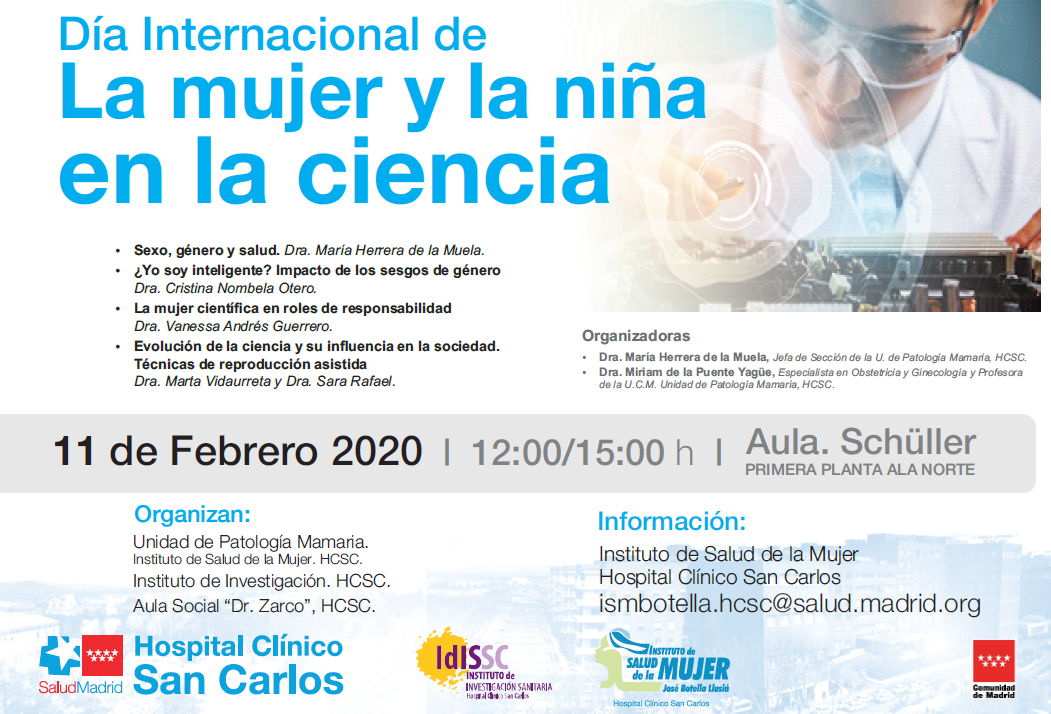 Día internacional de la Mujer y la Niña en la Ciencia4 Conferencias:Sexo, género y salud. Dra. María Herrera de la Muela.¿Yo soy inteligente? Impacto de los sesgos de géneroDra. Cristina Nombela Otero.La mujer científica en roles de responsabilidadDra. Vanessa Andrés Guerrero.Evolución de la ciencia y su influencia en la sociedad. Técnicas de reproducción asistidaDra. Marta Vidaurreta y Dra. Sara Rafael.Día internacional de la Mujer y la Niña en la Ciencia4 Conferencias:Sexo, género y salud. Dra. María Herrera de la Muela.¿Yo soy inteligente? Impacto de los sesgos de géneroDra. Cristina Nombela Otero.La mujer científica en roles de responsabilidadDra. Vanessa Andrés Guerrero.Evolución de la ciencia y su influencia en la sociedad. Técnicas de reproducción asistidaDra. Marta Vidaurreta y Dra. Sara Rafael.Día internacional de la Mujer y la Niña en la Ciencia4 Conferencias:Sexo, género y salud. Dra. María Herrera de la Muela.¿Yo soy inteligente? Impacto de los sesgos de géneroDra. Cristina Nombela Otero.La mujer científica en roles de responsabilidadDra. Vanessa Andrés Guerrero.Evolución de la ciencia y su influencia en la sociedad. Técnicas de reproducción asistidaDra. Marta Vidaurreta y Dra. Sara Rafael.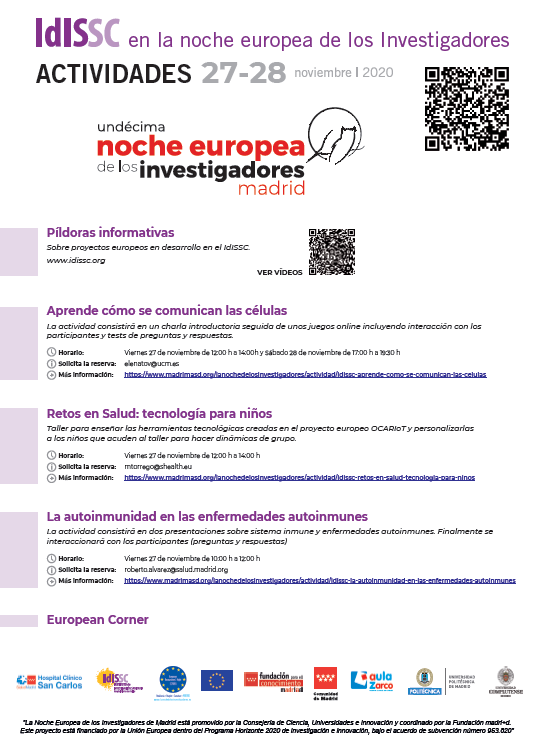 Noche Europea de los Investigadores3 Actividades: Aprende cómo se comunican las célulasRetos en Salud: tecnología para niñosLa autoinmunidad en las enfermedades autoinmunesNoche Europea de los Investigadores3 Actividades: Aprende cómo se comunican las célulasRetos en Salud: tecnología para niñosLa autoinmunidad en las enfermedades autoinmunesNoche Europea de los Investigadores3 Actividades: Aprende cómo se comunican las célulasRetos en Salud: tecnología para niñosLa autoinmunidad en las enfermedades autoinmunesNoche Europea de los Investigadores3 Actividades: Aprende cómo se comunican las célulasRetos en Salud: tecnología para niñosLa autoinmunidad en las enfermedades autoinmunes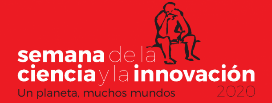 Semana de la Ciencia8 Actividades:Todo lo que quieres saber sobre el virus papiloma humano (VPH).Dra. María del Mar Ramírez MenaActividad física y alimentación, herramientas para cuidar mi salud.Dra. Blanca González Palomares¿Qué es la reproducción asistida?Dra. Sara Rafael FernándezCOVID-19 y gestación: ¿qué sabemos hasta ahora? Dra. Noelia Pérez y Dr. Raúl Villasevil VillasevilQueratocono, preguntas frecuentes.Dra. Rosario Gómez de Liaño, Dra. Elena HernándezLo que se debe saber de glaucoma.Dr. Julián García FeijóoProblemas oculares y de aprendizaje de la infancia.Dra. Rosario Gómez de Liaño, Dra. Elena HernándezDiagnóstico clásico vs. Inteligencia artificial en las enfermedades de la retina.Dr. Juan Donate, Dr. Lorenzo LópezParticipación en el Cuaderno de la Declaración de Budapest.Semana de la Ciencia8 Actividades:Todo lo que quieres saber sobre el virus papiloma humano (VPH).Dra. María del Mar Ramírez MenaActividad física y alimentación, herramientas para cuidar mi salud.Dra. Blanca González Palomares¿Qué es la reproducción asistida?Dra. Sara Rafael FernándezCOVID-19 y gestación: ¿qué sabemos hasta ahora? Dra. Noelia Pérez y Dr. Raúl Villasevil VillasevilQueratocono, preguntas frecuentes.Dra. Rosario Gómez de Liaño, Dra. Elena HernándezLo que se debe saber de glaucoma.Dr. Julián García FeijóoProblemas oculares y de aprendizaje de la infancia.Dra. Rosario Gómez de Liaño, Dra. Elena HernándezDiagnóstico clásico vs. Inteligencia artificial en las enfermedades de la retina.Dr. Juan Donate, Dr. Lorenzo LópezParticipación en el Cuaderno de la Declaración de Budapest.Semana de la Ciencia8 Actividades:Todo lo que quieres saber sobre el virus papiloma humano (VPH).Dra. María del Mar Ramírez MenaActividad física y alimentación, herramientas para cuidar mi salud.Dra. Blanca González Palomares¿Qué es la reproducción asistida?Dra. Sara Rafael FernándezCOVID-19 y gestación: ¿qué sabemos hasta ahora? Dra. Noelia Pérez y Dr. Raúl Villasevil VillasevilQueratocono, preguntas frecuentes.Dra. Rosario Gómez de Liaño, Dra. Elena HernándezLo que se debe saber de glaucoma.Dr. Julián García FeijóoProblemas oculares y de aprendizaje de la infancia.Dra. Rosario Gómez de Liaño, Dra. Elena HernándezDiagnóstico clásico vs. Inteligencia artificial en las enfermedades de la retina.Dr. Juan Donate, Dr. Lorenzo LópezParticipación en el Cuaderno de la Declaración de Budapest.Semana de la Ciencia8 Actividades:Todo lo que quieres saber sobre el virus papiloma humano (VPH).Dra. María del Mar Ramírez MenaActividad física y alimentación, herramientas para cuidar mi salud.Dra. Blanca González Palomares¿Qué es la reproducción asistida?Dra. Sara Rafael FernándezCOVID-19 y gestación: ¿qué sabemos hasta ahora? Dra. Noelia Pérez y Dr. Raúl Villasevil VillasevilQueratocono, preguntas frecuentes.Dra. Rosario Gómez de Liaño, Dra. Elena HernándezLo que se debe saber de glaucoma.Dr. Julián García FeijóoProblemas oculares y de aprendizaje de la infancia.Dra. Rosario Gómez de Liaño, Dra. Elena HernándezDiagnóstico clásico vs. Inteligencia artificial en las enfermedades de la retina.Dr. Juan Donate, Dr. Lorenzo LópezParticipación en el Cuaderno de la Declaración de Budapest.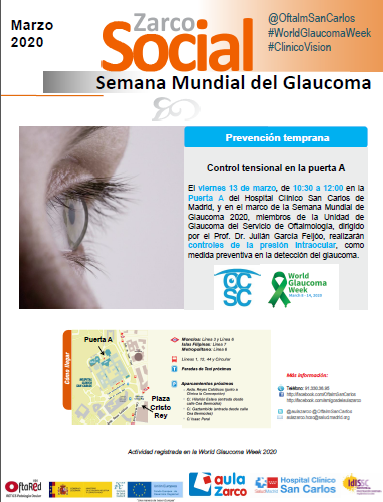 Semana Mundial del Glaucoma:Cirugía personalizada en glaucomaDr. Julián Garcia Feijoo201920201. GASTOS DE PERSONAL209.039.591,00222.845.688,962. GASTOS  CORRIENTES  EN BIENES  Y SERVICIOS175.030.275,00238.851.638,806. INVERSIONES REALES4.767.448,0012.216.587,988. ACTIVOS FINANCIEROS32.831,0041.887,60 TOTAL388.870.145,00473.955.803,34COMPRASAÑO 2020% INC 2020/2019Total adquisiciones directas93.160.3464,67%INMUNOSUPRESORES24.463.18611,74%ANTIVIRALES13.048.4024,29%ONCOLÓGICOS ANTICUERPOS MONOCLONALES12.373.3571,61%RESTO DE PRODUCTOS8.153.90115,09%ONCOLÓGICOS INH. PROTEINKINASA6.421.091-5,15%Indicadores de Utilización de MedicamentosIndicadores de Utilización de MedicamentosCoste tratamiento por paciente adulto VIH5.623Coste tratamiento por paciente EM (AMB Y EXT)10.451Coste tratamiento biológico y dirigido por paciente en AR y ARIJ 5.594Coste tratamiento biológico por paciente ESART5.460Coste tratamiento biológico y dirigido por paciente ARPS5.928Coste tratamiento biológico y dirigido por paciente PSO7.962Coste tratamiento biológico por paciente EII7.219Indicadores de Continuidad AsistencialIndicadores de Continuidad AsistencialPacientes con estatinas de primera elección61,29%% DDD Omeprazol/total DDD IBP66,59%Prescripción de principios activos con EFG59,82%% DDD Secretagogos < 70 años3,25%Selección eficiente de fármacos SRA82,64%FECHANOTICIA7/1/2020Una Médico Residente del Servicio de Oftalmología del Clínico San Carlos recibe el Premio al Mejor Investigador Joven.9/1/2020Primer implante de prótesis mitral transcatéter en España en el Hospital Clínico San Carlos.15/1/2020Un cardiólogo del Clínico San Carlos descubre cómo hacer electrocardiogramas con un smartwatch.17/2/2020El Hospital Clínico investiga diagnosticar la celiaquía en pacientes sin gluten.24/2/2020El Clínico utiliza mamografía con contraste para el diagnóstico de cáncer de mama.1/5/2020Investigadores del Hospital Clínico publican una docena de artículos sobre el coronavirus21/5/2020El Clínico impulsa un registro internacional de pacientes con Covid-19.22/5/2020El Clínico y la Politécnica de Madrid desarrollan un kit para mejorar el diagnóstico de Covid-19.5/6/2020Endocrinos del Clínico demuestran que la dieta mediterránea mejora salud de las gestantes y del niño.10/6/2020El Clínico recibe el galardón “España en el corazón” por su lucha frente al coronavirus.14/7/2020El Clínico San Carlos, acreditado como excelente en hipercolesterolemia familiar.22/7/2020El Hospital Clínico San Carlos acreditado como excelente en la atención a pacientes con cáncer.8/8/2020Realizada en el Hospital Clínico San Carlos la primera cirugía robótica de columna en un hospital público.15/8/2020El Hospital Clínico trata a pacientes que han perdido el olfato y el gusto tras padecer COVID-19.30/9/2020Oftalmólogos del Clínico demuestran que la conjuntivitis puede ser el primer síntoma de Covid-19.2/10/2020El Hospital Clínico San Carlos, acreditado por la Sociedad Europea de Cirugía Torácica. 13/10/2020Cirujanos del Clínico extirpan parte del páncreas a una recién nacida con mínimas incisiones.26/10/2020Investigadores del Clínico demuestran que microbiota puede ser factor predictivo de insuficiencia cardiaca. 3/11/2020El Clínico San Carlos implanta las primeras prótesis de rodilla con cirugía robótica en España.12/11/2020El Hospital Clínico, líder mundial en trasplante renal de donantes a corazón parado.9/11/22020El Clínico San Carlos crea una herramienta que predice la evolución de pacientes con Covid.10/12/2020Primer implante en España de prótesis autoexpandible sobre válvula mitral nativa, realizada en el Clínico.20/12/2020El estudio Solidarity que coordina el Clinico San Carlos concluye que los antivirales analizados no influyen en la mortalidad por covid.26/12/2020El Clínico obtiene la acreditación QH+1 estrella por nivel de calidad y seguridad para el paciente. 